Приложение к решению Алексеевского районного Совета Алексеевскогомуниципального районаот  «19» июля 2016 г. №  45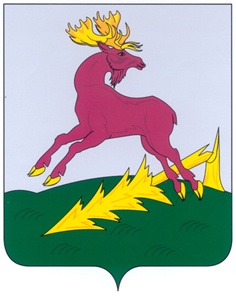 Стратегия социально – экономического развития Алексеевского муниципального района Республики Татарстан на 2016-2021 годы и плановый период до  2030 годап.г.т. Алексеевское, 2016 годОглавлениеПаспорт Стратегии социально-экономического развития Алексеевского муниципального района на 2016-2021 годы и плановый период до 2030 года1. Общие положенияСтратегия социально-экономического развития Алексеевского муниципального района Республики Татарстан на 2016-2021 годы и на период до 2030 (далее – Стратегия АМР) разработана в соответствии с основными положениями Федерального закона от 28 июня 2014 года №172-ФЗ «О стратегическом планировании в Российской Федерации», Закона Республики Татарстан от 16 марта 2015 года №12-ЗРТ «О стратегическом планировании в Республике Татарстан» и Закона Республики Татарстан от 15 марта 2015 года №40-ЗРТ «Об утверждении Стратегии социально-экономического развития Республики Татарстан до 2030 года» (далее Стратегия – 2030).Основная цель реализации Стратегии АМР – повышение качества жизни населения Алексеевского муниципального района (далее АМР), конкурентоспособности экономики района на основе эффективной реализации конкурентного потенциала и модернизации структуры экономики, обеспечивающих сбалансированность бюджета и интенсивную динамику социально-экономического развития муниципального района, обеспечение благоприятного инвестиционного климата на территории района, что обеспечит экономический рост более 2 раз. Период реализации Стратегии АМР обусловлен законами, обозначенными выше.При разработке и реализации Стратегии АМР планируется использовать метод трехлетнего планирования в интервалах, определенных Стратегией – 2030 – 3, 6 и 15 лет. В связи с этим основные мероприятия Стратегии АМР намечены на первые три года ее реализации – 2016-2018 гг.Ежегодно по результатам выполнения плана мероприятий и исходя из внешних и внутренних факторов АМР детализируются мероприятия на очередной трехлетний плановый период (2017-2019 гг., 2018-2020 гг., 2019-2021 гг.). По завершению основного этапа Стратегии АМР в 2021 году при необходимости в нее будут внесены соответствующие изменения, а также разработан план мероприятий на очередной шестилетний период с использованием трехлетнего планирования.В соответствии с утвержденным Президентом Республики Татарстан Р.Н.Миннихановым и согласованный премьер-министром Республики Татарстан И.Ш.Халиковым и председателем Президиума Совета муниципальных образований М.З.Шакировым планом совместных мероприятий исполнительных органов государственной власти Республики Татарстан (далее - ИОГВ) и органов местного самоуправления Республики Татарстан (далее – ОМС) по итогам Х съезда муниципальных образований Республики Татарстан от 03.03.2016 №01-2264 сельские поселения АМР разрабатывают в рамках Стратегии АМР собственные планы социально-экономического развития. Мониторинг их выполнения обеспечивает Исполнительный комитет АМР (далее – ИК АМР).Порядок мониторинга, использование его результатов описаны в разделе 5 «механизм реализации Стратегии».Приоритетными направлениями, которые могут быть реально осуществимы,  внести дополнительный позитивный социально-экономический эффект и способствовать дальнейшему развитию района являются:- развитие человеческого потенциала;- пространство, реальный капитал;- рынки;- институты;- инновации и информация;- природные ресурсы;- финансовый капитал.2. Цели и задачи Стратегии АМРЦелью Стратегии развития Алексеевского муниципального района на период до 2030 года является повышение качества жизни населения на основе эффективной реализации конкурентного потенциала и модернизации структуры экономики, обеспечивающих сбалансированность бюджета и интенсивную динамику социально-экономического развития муниципального района, обеспечение благоприятного инвестиционного климата на территории района. Для достижения поставленной цели необходимо решить следующие задачи:1. определение стратегических направлений развития с использованием имеющихся преимуществ;2.создание благоприятного инвестиционного климата;3. создание высокопроизводительных рабочих мест;4. создание территории, комфортной для отдыха и работы;5. достижение общественной консолидации различных слоев населения и субъектов социально-экономической деятельности;6. повышение эффективности управления муниципальным районом;7. повышение уровня финансово-экономической самодостаточности Алексеевского муниципального района - повышение инвестиционной привлекательности района, путем создания инфраструктурных, имущественных, транспортных и иных условий инвесторам со стороны муниципалитета;Приоритетами и задачами социально-экономической политики для достижения обозначенных стратегических целей в разрезе 7 направлений конкуренции станут:1. В части   накопления и развития человеческого капитала, создания комфортного пространства для развития человеческого капитала, создания общественных институтов, при которых человеческий капитал востребован экономикой и может успешно функционировать, необходимо добиться следующих результатов:  увеличения среднегодовой численности населения; увеличения среднегодовой численности занятых в экономике;  увеличения ожидаемой продолжительности жизни;  снижения уровня безработицы; увеличения производительности труда;  увеличения обеспеченности общей площадью жилья в расчете на одного жителя;  увеличения доли выпускников ВУЗов и  профессиональных образовательных организаций, трудоустроившихся в первый год после окончания обучения; увеличения доли населения, систематически занимающегося физической культурой и спортом.Для достижения вышеобозначенных результатов необходимо: повысить качество предоставляемых образовательных услуг путем проведения анализа действующих образовательных учреждений, введения критериев оценки деятельности методистов с принципом «Оплата по результатам», способствования участию преподавательского состава и самих учащихся в различных республиканских и муниципальных  грантах, инициирования межмуниципальных центров методической работы в рамках межмуниципального сотрудничества, участия самих учреждений в целевых программах; повысить качество предоставляемых услуг здравоохранения путем усовершенствования работы поликлиник и инициирования создания специализированных межмуниципальных медицинских центров, участия  в целевых программах поддержки системы здравоохранения; усилить пропаганду ведения здорового образа жизни посредством средств массовой информации и проведения спортивных мероприятий; усилить роль института семьи в обществе через информирование население положительными примерами; активизировать работу общественных советов, выявлять  среди населения наиболее активных с целью их дальнейшего продвижения и поддержки и вовлечения   остальных; усовершенствовать систему подготовки кадров в сфере образования, культуры, спорта и молодежной политики, сельского хозяйства, а также усилить контроль  над системой распределения студентов, обучающихся за счет бюджетных средств с условием обязательной отработки нескольких лет по месту распределения.2.  В части пространственного развития необходимо:максимально использовать имеющуюся инфраструктуру жизнедеятельности;создать и  развивать  дополнительные сегменты инфраструктуры района; усовершенствовать  систему  присоединения к инженерным сетям;улучшать качество предоставляемых ЖКХ услуг (водоснабжение, водоотведение, сбор и утилизация ТБО); улучшать состояние дорог, приводить в соответствие нормативным требованиям, увеличивать долю дорог с твердым покрытием в общем объеме дорог путем эффективного использования денежных средств муниципального дорожного фонда и использования средств, поступивших от  средств самообложения  населения с учетом софинансирования из республиканского бюджета 1 к 4; способствовать развитию ИЖС в районе, снижая административные барьеры при оформлении документов  на объекты недвижимости, и привлекая население к участию в федеральных республиканских программах  развития села и арендного жилья.        В части развития рынков необходимо достичь значительного увеличения доли производимой продукции и услуг в республиканском объеме, для этого: оказывать поддержку действующим и начинающим субъектам малого и среднего предпринимательства, занятых производством и переработкой, внедряющих инновационные высокотехнологичные производства, путем предоставления налоговых льгот и способствовать их максимальному участию в федеральных и республиканских программах и системе муниципального заказа; провести инвентаризацию земель и имеющегося  муниципального имущества  для разработки инвестиционного плана развития района и определить наиболее эффективный способ использования земли с учетом бонитета почв; внедрять современные технологии в сельскохозяйственную отрасль, в том числе принцип «Бережливого производства»  путем информирования через средства массовой информации  и проведения конкурсов и награждения лучших; создать агропромышленный парк, где использовать пункт переработки сельскохозяйственной продукции;усилить контроль за «серым» рынком труда и повышать информированность населения о преимуществах легальных трудовых отношений;содействовать развитию туризма в Алексеевском муниципальном районе.4. В части развития институтов  нужно  обеспечить всеми необходимыми структурами на территории муниципального района, которые способствуют развитию предпринимательской среды, комфортной и  удобной  жизнедеятельности населения, качественному и доступному функционированию систем предоставления  социальных услуг для населения в системах образования, здравоохранения, культуры, молодежной политики и спорта.	5. В части развития инноваций и информационных технологий необходимо использовать  современные   технологии, машины и оборудование в производственной сфере деятельности, «ноу-хау», развивать и распространять патентную систему организации производства, увеличить удельный вес инновационной продукции в общем объеме произведенной продукции, активно внедрять имеющиеся рационализаторские предложения на предприятиях и в организациях района.6. В части использования природных ресурсов необходимо расширить использование имеющихся полезных ископаемых путем оформления всех необходимых разрешительных документов (лицензий) на долгосрочную перспективу, а также соответствующее оформление земельных участков на долгосрочный период (сроком до 49 лет).Применение практики использования мероприятий по своевременной и качественной рекультивации нарушенных земель, вследствие проведенных работ по добыче полезных ископаемых.В части развития финансового капитала необходимо сохранить имеющиеся структурные подразделения банков, страховых компаний, некоммерческих социально-ориентированных организаций.3. Характеристика социально-экономического положения Алексеевского муниципального района3.1. Основные сведения и особенности экономико-географического положенияАлексеевский район  образован 4 марта 1964 года. Район расположен в центральной части Республики Татарстан, на левом берегу Камы, в ее нижнем течении. Имеет общие границы с 6 районами: Чистопольским, Аксубаевским, Нурлатским, Алькеевским, Спасским и водораздел – с Рыбнослободским. С западной стороны район граничит со Спасским и Алькеевским районом, с южной стороны с Нурлатским районом, с юго-восточной стороны с Аксубаевским районом, с восточной стороны района граничит с Чистопольским районом. По территории района проходит Оренбургский тракт. Общая площадь территории муниципального района составляет 2074,41 кв. км., или 3,06 % территории Республики Татарстан, в том числе земли сельскохозяйственного назначения – 1323,3 кв. км., или 63,8 % территории района и 7,91 кв. км. Общей площади городских земель в пределах городской черты.	Климатические условия района благоприятны для жизни и хозяйственной деятельности человека на земле. Климат благоприятствует хозяйствам района в производстве продуктов растениеводства и животноводства.Основной отраслью района является сельское хозяйство, которое  специализируется на возделывание зерновых и кормовых культур – озимой ржи, пшеницы, ячменя, овса, гороха, силосных культур; выращивании картофеля, овощей; откорме крупного рогатого скота, производстве молока.В 59 населенных пунктах района проживают 25932 человека, или 0,68 % населения Республики Татарстан, в т.ч. в поселке городского типа  Алексеевское – 11720 человек (таблица 1). В районе проживают следующие национальности: русские (58,6%), татары (30,5%), чуваши (6,3%), мордва (3,0%), другие (1,6%).Район поделен на 19 сельских поселений и 1 городское, которые осуществляют управление и контроль  функционирования объектов социально-культурного назначения (больницы и фельдшерско-акушерские пункты (ФАП), клубы, школы и детские сады) на местах (таблица 2).Таблица 1Динамика численности населения АМРТаблица 2 Сельские поселения АМР3.2. Основные социально-экономические показатели АМРВажное место в экономике Алексеевского района занимает сельское хозяйство. Основная часть населения проживает в сельской местности и связана с производством  и переработкой сельскохозяйственной продукции. Общая площадь сельхозугодий района составляет 126,6 тыс.га, площадь пашни – 104,9 тыс.га. В структуре пашни  Алексеевского района более 40%  посевных площадей отводится под  зерновые культуры (яровая и озимая: пшеница, ячмень, рожь), 36% – кормовые культуры (кукуруза, травы), 9% – технические культуры (подсолнечник). Доля сельскохозяйственных угодий Алексеевского района по Республике  составляет  3,2%. К основным направлениям развития сельского хозяйства Алексеевского муниципального района относятся:- модернизация основных фондов;-внедрение передовых технологий, поддержка племенного животноводства и элитного семеноводства;- развитие малых форм хозяйствования.-привлечения молодежи в сельскую местность, через увеличение показателя обеспеченности жильем.Производство валовой продукции за 2015 год по району составило 1895 млн. руб., что на 81 млн. руб. больше по сравнению с 2014 годом, в том числе в растениеводстве – 1154 млн. руб., в животноводстве -740 млн. руб. Валовой доход на одного работника по району  составил  294 тыс. руб., что составляет 111% роста к 2014 году. Выручка на одного работника 1076 тыс. руб., это – 106% роста. Среднемесячная зарплата  на одного работника 14 217 рублей, это 125% к уровню 2014 года. По итогам 2015 года обмолочено 46 тыс. гектар зерновых и зернобобовых культур, намолочено более 108  тыс. тонн с урожайностью 20,5 ц/га. Средняя урожайность по республике 23,2 ц/га.  Денежная выручка на 1 га пашни по району 17,1 тыс. руб., рост по сравнению с предыдущим годом составил 13%.Общее поголовье  КРС в 2015 году составило  23 757 гол., по сравнению с 2014 годом – на 1125 голов больше. Валовой надой молока составил 33 538 тонн, к предыдущему году  с ростом 775 тонн. Продуктивность составила 4570 кг. Выращено мяса 2864 тонны, это 102% к 2014 году.Промышленность района представлена производством строительных материалов и легкой промышленностью. В структуре промышленного производства 96% занимает производство строительных материалов, 4% приходится на легкую промышленность.В 2015 году на предприятии ОАО «Алексеевская керамика» проведена реконструкция цеха по производству керамического лицевого кирпича, в связи с этим заключены контракты на поставку итальянского оборудования с фирмой BEDESHI и немецкой фирмой BRAUN для улучшения качества готовой продукции.В целях улучшения качества выпускаемой продукции и в рамках сотрудничества  с Казанским Федеральным университетом совместно  ведутся работы по строительству здания и установлению оборудования.  В 2015 году произведено 38 млн. штук кирпича, из них лицевого в объеме 12 млн. штук.Объем инвестиций в развитие производства предприятия в 2014 году составил 104 млн. рублей, в 2015- 2020 г.г. сумма инвестиций составит порядка 120 млн. рублей.В 2015 году объем инвестиций на приобретение прочих основных средств составил 19,6 млн. рублей.Объем промышленной продукции по ООО «Алексеевская ФХТ» составил 11,7 млн. рублей, рост производства по сравнению с прошлым годом – 101%. Изделий ткацкого производства выпущено на 4,0 млн. рублей, швейной продукции – на 7,7 млн. рублей. Таблица 3.2.1Мероприятия развития промышленных предприятий На 1 января 2016 года в районе действует 105 малых предприятий, 9 средних предприятий,  422  предпринимателей без образования юридического лица, 50 крестьянско – фермерских хозяйств. На субъекты предпринимательства  приходится порядка 3,0 тыс. рабочих мест. В  2015 году оборот малых и средних предприятий по району составил 4,7 млрд. рублей, или 152 % по сравнению с 2014 годом. Доля малого и среднего бизнеса в валовом территориальном продукте за 2015 год составила 31,8%.На ряду с малыми предприятиями производством сельскохозяйственной продукции занимаются порядка 50  крестьянско – фермерских хозяйств. Во исполнение поручения Президента РТ по развитию «Семейных ферм» в нашем районе их 20, которые расположены на территориях сельских поселений и имеют свое направление в развитии: овцеводство, откормом КРС от 30 до 60 голов, имеются молочные фермы по 24 головы и конефермы по 30 голов.За 2015 год ими произведено животноводческой продукции 875,8 тонн молока и 67,5 тонн мяса, что в денежном выражении составляет 28 млн. рублей.Сегодня имеются необходимые условия для строительства, ведения и развития «Семейных ферм» в Алексеевском муниципальном районе. Не возникает никаких затруднений с предоставлением земельных участков, желающим заняться не только строительством, но и для выращивания сельскохозяйственных культур, необходимых для кормления скота, а также для непосредственного строительства помещений для животных.В числе господдержки АПК особо отмечена реализация ведомственной  программы  «Поддержка начинающих фермеров в РТ на 2015-2017 годы», в рамках которой 3 фермера района выиграли грант: Кудряшов В.Ф. – 1,2 млн. рублей, Ионов В.Л. – 0,9 млн. рублей, Козина С.В. – 0,99 млн. рублей. Фермер Сунеев И.А. выиграл грант в сумме 3,5 млн. рублей по программе «Развитие семейных животноводческих ферм на базе КФХ на 2015-2017 годы». За 2015 год крестьянско – фермерскими хозяйствами произведено сельскохозяйственной продукции на сумму 215,2 млн.рублей, в том числе от животноводческой продукции – 19,8 млн.рублей, растениеводческой – 195,4 млн.рублей. Немаловажное место в экономике района занимают предприятия торговли, общественного питания и бытового обслуживания. Для деятельности частных предпринимателей открыты торговые комплексы: «Асылбика», «Дулкын», «Аляска» и рынок «Карусель». Насчитывается 139 магазинов частных предпринимателей, из них   61 -  в сельской местности.                Сфера общественного питания представлена 44 предприятиями, из которых 14 кафе индивидуальных предпринимателей. По программе Лизинг – Грант за период с 2009-2015 г. г. получено оборудования и техники в количестве 20 единиц. По договору – лизинга  было приобретено:  швейное оборудование, хлебопекарное оборудование, трактор  МТЗ-82, МТЗ-1221, автомашина УАЗ-6  молоковоз, Фермер, погрузчик одноковшовый «Амкодор 342 «В», пресс – подборщик, роторную косилку, погрузчик КУН – 10.  Сегодня остро обсуждаются вопросы развития экономики России, в том числе  минимизации возможных рисков для предприятий производителей и торговли на потребительском рынке. Для решения данных вопросов и во исполнение Федерального закона «Об основах государственного регулирования торговой деятельности в Российской Федерации» проводится работа по развитию потребительского рынка продовольственных товаров Алексеевского муниципального района.В районе свою деятельность осуществляют 187 магазинов розничной торговли, из них 107 осуществляют свою деятельность в сельской местности. Это преимущественно небольшие магазины, средняя площадь одной торговой точки не более .  На предприятиях торговли района работает 10 процентов от численности занятого населения, что составляет 789 человек.Объем товарооборота розничной торговой сети по району за 2015 год составил 1510,8 млн. рублей, увеличившись на 4 процента по сравнению с 2014 годом. Оборот общественного питания в 2015 году составил 230,0  млн. рублей в действующих ценах, что  на душу населения приходится 8837 рублей.  Задействовано в общественном питании 175 человек. Формирование современной инфраструктуры потребительского рынка и повышение территориальной доступности товаров и услуг для населения Алексеевского муниципального района возможно через реализацию мероприятий, указанных в таблице.Таблица 3.2.2Перечень мероприятий по развитию потребительского рынкаСохранением и восстановлением лесного фонда в районе занимается ГБУ «Билярский лес».Жилищно-коммунальные услуги на территории АМР оказывают ОАО «Алексеевскводоканал», ООО «Полигон». Тарифы населения на жилищно-коммунальные услуги утверждены в пределах установленных индексов в соответствии с действующим законодательством.В 2015 году Алексеевский район участвовал в 23 республиканских программах. В районе имеются утвержденные генеральные планы и правила землепользования и застройки на все сельские поселения, утверждена схема территориального планирования Алексеевского муниципального района. В 2015 году внесены изменения в генеральные планы: Билярского, Бутлеровского сельских поселений. Разработаны и утверждены на все сельские поселения схемы водоснабжения и водоотведения. Завершается работа по  разработке программ комплексного развития каждого сельского поселения. Важным фактором развития любой территории является жилищное строительство. В 2015 году построено и введено 14.1 тыс.кв.м. жилья. Построено и заселено 113  индивидуальных жилых домов, общей площадью  13.1 тыс. кв. м., большая часть из которых построена в сельских поселениях.Обеспеченность населения жильем составляет 25,3 кв.м.  на человека. Ввод жилья на одного жителя  района составил 0,54 кв.м. Для индивидуального жилищного строительства в 2015 году на землях Лебяжинского СП выделено 25 новых земельных участков,  что позволило 100% обеспечить всех многодетных семей и молодых семей, желающих строить индивидуальное жилье.За счет средств ГЖФ выделено инвестиций району на строительство жилья  14,2 млн. рублей. По программе социальная ипотека в 2015 году введен в эксплуатацию 18-ти квартирный жилой дом по ул. Просторная в пгт Алексеевское.   По программе социальное развитие села в 2015 году  выделено субсидий  7 семьям в размере 6,1 млн. рублей,  что позволит в короткие сроки завершить строительство и ввести в эксплуатацию строящиеся дома.АМР располагает широкой сетью автомобильных дорог общего пользования, в том числе по территории района проходит федеральная трасса – Р-239 «Казань –Оренбург – Акбулак – граница с Республикой Казахстан». Общая протяженность дорог местного значения составляет 291,7 км.Таблица 3.2.3Мероприятия в отрасли строительства и ЖКХОбщая численность сотрудников Алексеевского МРУЭС составляет  97 человек. Коллектив Алексеевского МРУЭС обслуживает жителей трёх районов численностью 65419 человек: Алексеевский, Алькеевский, Спасский.По результатам  2015 года было предоставлено услуг на 136,6 миллионов рублей, что на 8,5 миллионов рублей (или 6,7%) больше 2014года.Основные направления работ: телефония – 13770 абонентов, широкополостный доступ к сети Интернет – 10766 абонентов, интерактивное цифровое телевидение – 5520 абонентов, документальная связь и новое направление мобильная связь – 3610 абонентов.В 2015 году Алексеевским МРУЭС- подключен 531 абонент к сети Интернет, 706 абонентов интерактивного телевидения, 2556 абонентов мобильной связи (по всем трем районам).За 2015 год по проекту «250+» были проложены волоконно-оптические линии связи до н.п. Красный Баран, Лебедино, Новоспасск. Что позволило в этих населенных пунктах значительно увеличить скорость доступа в интернет и подключить интерактивное телевидение.В районе функционируют 12 базовых станций сотовой связи, из них 6 базовых станций стандарта LTE.Основная цель Алексеевского МРУЭС - предоставление оперативной и качественной связи, предоставление абонентам полного набора современных услуг, максимально удовлетворяющих потребности абонентов за счет строительства современных сетей доступа по технологии «Оптика в дом», развитие мобильной связи, как конкурентоспособного фактора голосовой связи.Для этого в районе планируется проложить волоконно-оптические линии связи до н.п. Нижние Тиганы, Саконы, Базяково, Караваево, Войкино, Арбузов Баран, Бутлеровка.Банковскую деятельность на территории района осуществляют ПАО «Татфондбанк», ПАО «Сбербанк России», ПАО «Ак барс Банк», ПАО «Россельхозбанк». В области здравоохранения медицинскую помощь населению Алексеевского района оказывают центральная районная больница на 100 коек круглосуточного пребывания и 29 коек дневного пребывания, Билярская врачебная амбулатория с 10 койками дневного пребывания и 44 фельдшерско-акушерских пункта.Численность врачей в 2015 году составила 39 или 15,0 на 10 000 населения (1,6 согласно «дорожной карты»).  В рамках проекта по непрерывному образованию врачей общей практики прошли переподготовку 9 специалистов. Сохраняется кадровая проблема. Требуются ВОПы, врачи-терапевты, ЛОР врач, психиатр, нарколог, фельдшера на ФАПы. В 2016 году данная проблема может быть решена за счет предоставления единовременных компенсационных выплат (Земский врач).Средних медицинских работников насчитывается 187 человек, что составляет  71,8 на 10000 тыс. На начало 2016 года в районе сертифицировано 100% врачей от общего числа и 100,0% средних медицинских работников. Доля врачей, имеющих квалификационные категории, составила 32% ,что связано с переходом врачей узких специальностей на ставки врачей общей практики.Первичную медицинскую доврачебную помощь населению района оказывают 44 фельдшерско-акушерских пункта. Число посещений к средним медицинским работникам ФАП – 84710, что составляет 104% от плана на 2015 г.Отделением скорой медицинской помощи района обслужено 8634 пациента, в том числе 43,0 % пациентов – жители сельских населенных пунктов. Число вызовов на 1000 постоянного населения составило 331,7.Стационарную медицинскую помощь оказывала ЦРБ на 100 коек круглосуточного пребывания, обеспеченность населения койками круглосуточного пребывания составила 38,4 на 10 000 населения. С целью укрепления материально-технической базы учреждений здравоохранения в 2015 году завершен капитальный ремонт 9 ФАПов, построены и введены в эксплуатацию 3 модульных ФАПа. В районе функционируют 7 домовых хозяйств. За 2015 год оказана помощь 258 жителям.Медико-демографическая ситуация в районе остается сложной, на фоне невысокой рождаемости сохраняется высокая смертность и наблюдается естественная убыль населения. За 2015 год родилось 346 детей, умерло 384 человека, в т.ч. в трудоспособном возрасте 79 человек, что на 22,5% меньше, чем в 2014г (в 2014 году  – 102 человека).За 2015 год коэффициент рождаемости уменьшился  по сравнению с  2014 годом на 10,7% и составил 13,3 промилле на 1000 населения.В 2015 году смертность составила 14,7 промилле на 1000 населения, что на 9,8% меньше, чем в 2014 году. Естественная убыль населения составила – 1,4 промилле на 1000 населения.В 2015 году в структуре смертности среди населения трудоспособного возраста ведущее место  продолжают занимать болезни системы кровообращения – 34,1 %, травмы, отравления, и некоторые другие последствия внешних причин – 29,1%, новообразования –18,9 % .Основными проблемами в  отрасли здравоохранения являются:Кадровая проблема. Требуются ВОПы, врачи-терапевты, ЛОР врач, психиатр, нарколог, фельдшера на ФАПы.Несмотря на незначительное снижение смертности, продолжается естественная убыль населения.Низкий охват диспансеризацией определенных групп взрослого населения.Решения проблем:1. Межведомственное взаимодействие в решении вопросов повышения качества жизни населения, с целью увеличения рождаемости и продолжительности жизни.2. Проведение разъяснительной работы с работодателями, главами поселений, населением о необходимости проведения диспансеризации, направленной на раннее выявление патологии.3. Строительство жилья специалистам по программе социальная ипотека и др.К 2030 в отрасли здравоохранения для укрепления материально – технической базы учреждения планируются капитальные вложения в размере  93,9 млн. рублей, за счет средств бюджета Республики Татарстан.Таблица 3.2.4Перечень мероприятий в здравоохраненииВ районе функционируют 17 дошкольных образовательных учреждений, 2 общеобразовательных учреждения для детей дошкольного и младшего школьного возраста, которые посещают 1254 ребенка (2015 г. – 1254). Охват дошкольным образованием составляет  66% (2015 г. – 66%). Наполняемость в детских садах 102 ребенка на 100 мест (2015 г. – 102 ребенка на 100 мест). Очередность по устройству детей в ДОУ составляет 290 человек (2015 г. – 290). Охват детей предшкольным образованием составляет 100%.В 2015-2016 учебном году в Алексеевском  муниципальном районе Республики Татарстан функционируют 24 (2015 г. – 25) общеобразовательных организаций, в которых обучаются 2723 ребенка (2015 г. – 2778 чел.)Из них:- начальных – 2; (начальная школа-детский сад);  (2015 г. - 2)- основных – 5; (2015 г. – 4)- средних – 17; (2015 г. – 19)- школ для детей с ограниченными возможностями здоровья – не имеется Средняя наполняемость классов:по городу – 23,4 человек; (2015 г. – 23,4)по селу – 6,7 человек (2015 г. – 6,7)Обучающихся во вторую смену – не имеется. Инновационная деятельность осуществляется на базе МБОУ  «Алексеевская средняя общеобразовательная школа №2 с углубленным изучением отдельных предметов».Организация инклюзивного образования. Дистанционно обучаются 11 детей-инвалидов.На 01.09.2015 года произошла  реорганизация школ: из средних в основные – Степношенталинская ООШ, Подлесношенталинская ООШ, из основной в филиал начальную школу – Верхнетатарскомайнская начальная школа.Количество малокомплектных школ – 6 (2014 г. – 6)В районе функционируют 4 организаций дополнительного образования. Из них 2 организации подведомственны МОиН РТ, 2 другим ведомствам, в которых занимаются 3522 детей (2014 г. – 3525 детей). Охват учащихся дополнительным образованием составляет 127% (2013 г. – 125 %).С 2014 года в районе функционирует новое дошкольное образовательное учреждение на 220 мест объемом финансирования более 128 млн. На капитальный и текущий ремонты в 2015 году из бюджета выделено средств:  - из  республиканского бюджета – 18340 тыс. рублей; - из муниципального бюджета – 1 млн. рублей.В п.г.т.  Алексеевское  функционирует ГАПОУ «Алексеевский аграрный колледж». 	Это современное учебное учреждение, готовящее конкурентоспособных специалистов для различных отраслей производства.  Участие и победа во Всероссийском конкурсе инновационных образовательных программ, организованного в рамках приоритетного национального проекта «Образование» в 2007 и 2009 годах  помогли улучшить и укрепить материально-техническую базу колледжа. На реализацию двух программ было выделено 135 млн. рублей.За годы существования  выпущено более 7 тысяч специалистов и квалифицированных рабочих, большая часть которых трудоустраиваются по полученной профессии или продолжают обучение. Колледж входит в состав агропромышленного кластера во главе с Казанским аграрным университетом, студентами которого ежегодно становятся наши выпускники с сокращенным сроком обучения. В 2015году студентами университета стали 13 выпускников нашего колледжа.К колледжу в качестве филиалов присоединены два учебных заведения –ПУ-95 Алькеевского района и ПУ-118 Новошешминского района, материально-техническая база которых не соответствует современным требованиям. Сегодня в колледже ведется подготовка по следующим направлениям:Таблица 3.2.5В колледже развита сеть дополнительного профессионального образования, обучение на краткосрочных курсах ведется по 17 профессиям.Таблица 3.2.6 	На хозрасчетной внебюджетной основе по договорам с Центрами занятости Алексеевского, Алькеевского и Новошешминского районов обучаются работники предприятий, находящихся под риском увольнения. По договорам с Военным комиссариатом - допризывную молодежь по воинским учетным специальностям, также ведется обучение по индивидуальным договорам с гражданами. Наиболее востребованными являются профессии сварщика и водителя категории «В». Полученные доходы от внебюджетной педагогической деятельности также  направлены на обновление материально-технической базы.Наряду с положительными моментами, имеется ряд проблем требующих решения, которые указаны в таблице.Таблица 3.2.7Проблемы и пути их решения ГАПОУ «Алексеевский аграрный колледж»Потребность в подготовке квалифицированных рабочих и специалистов  на протяжении последних лет остаётся стабильной.При положительном решении вышеперечисленных проблем, при  сохранности  потребности  в подготовке квалифицированных рабочих  и специалистов среднего звена  и тесном сотрудничестве с такими крупными  работодателями как ОАО «Алексеевскдорстрой», ОАО «Красный Восток Агро»,  ООО Звениговский  будут созданы все условия для создания  Ресурсного центра на базе колледжа. Проблемы в сфере образования района:          -  устаревшая материально-техническая база учреждений образования;- проведения работ по капитальному ремонту во многих учреждениях образования;- недостаток бюджетного финансирования учреждений образования (в том числе на проведение капитального ремонта зданий, приобретение необходимого хозяйственного инвентаря, материалов для проведения текущего ремонта и поддержания внешнего вида учреждений в удовлетворительном состоянии, приобретение запасных частей для школьных автобусов, а так же на проведение противопожарных мероприятий в соответствии с требованиями противопожарной безопасности и т.д.);- низкая наполняемость классов детьми в общеобразовательных учреждениях расположенных в сельской местности района и как, следствие, высокие расходы на содержание одного учащегося в год (программа оптимизации сети общеобразовательных учреждений направлена на решение этого вопроса).В 2015 году Отделом по делам молодежи, спорту и туризму проведено и принято участие в 264 мероприятиях, 94 из которых- районные, 152 республиканские, 15 всероссийские и 3 международные.	В 2015 году проведены мероприятия по военно-патриотическому воспитанию, были организованны комплексные, оздоровительные, физкультурно-спортивные и агитационно-  пропагандистские мероприятия (спартакиады, фестивали, слеты, олимпиады, экскурсии, спартакиады работников здравоохранения, сельского хозяйства, культуры и т.д.).Количество занимающихся физической культурой и спортом составило 11 370 чел., работающей молодежи на предприятиях и организациях, занимающихся физической культурой и спортом – 4 582 человека.В районе удельный вес населения, систематически занимающегося физической культурой и спортом составляет 47,6 %. Спортивная инфраструктура района включает в себя 6 спортивных объектов: - спортивный комплекс №1 с волейбольным и тренажерным залами; - крытый плавательный бассейн с шестью дорожками и спортивным залом;- спортивный корпус в с. Н.Тиганы с залом; - спортивный комплекс в селе Билярск с залом. Здесь также оборудованы: площадка  для занятий волейболом, баскетболом, пляжным волейболом и хоккейный корт «Шатлык». - лыжная база с трассами 1,2, 3 и .;-  зал борьбы. На сегодняшний день  в Алексеевском районе одна из самых крупных ДЮСШ в сельской местности, количество занимающихся в ней детей и подростков 1237  человек.	В ДЮСШ работают 41 тренер-преподаватель, из них 24 штатных и 17 совместителей.	Организована работа 10 спортивных отделений детско-юношеской спортивной школы: баскетбол - 216 учащихся; волейбол - 327 учащихся; хоккей - 169 учащихся; бадминтон - 189 учащихся; настольный теннис - 116 учащихся; плавание -108 учащихся; лыжные гонки - 42 учащихся; вольная борьба - 26 учащихся; борьба на поясах - 36 учащихся; бокс - 8 учащихся.	Благодаря  Президенту Республики Татарстан в 2015 году закончен капитальный ремонт здания МБОУ ДО «ДЮСШ» -  зала борьбы, а также была произведена реконструкция плавательного бассейна (СК № 2).	По программе строительства универсальных площадок в Алексеевском районе были построены 3 площадки: с. Лебяжье, с Билярск и п.г.т. Алексеевское. Произведена реконструкция Зала бокса под Зал единоборств, что будет способствовать достижению  высоких спортивных результатов. Также произведен капитальный ремонт плавательного бассейна, стоимостью работ 8 млн. рублей, где большое количество населения района занимаются плаванием.Таблица 3.2.8Мероприятия развития физической культуры и спортаВ Алексеевском муниципального районе осуществляют свою деятельность 87 учреждений культуры: 46 клубных,3 автоклуба, 33 библиотеки, 3 музея, 1 киноучреждение и ДШИ. В них работают 159 специалистов, из них: 83 КДУ, 50 библиотечных, 16 педагогов, 8 специалистов музея, 2 специалиста киноучреждения.2015 год, объявленный Годом литературы в России, а в Республике Годом парков и скверов, был для жителей района ярким и насыщенным. Принятая «Муниципальная программа развития культуры Алексеевского муниципального района на 2015-2020гг»  определила основные направления работы отдела культуры в 2015 году.Основными показателями эффективности деятельности учреждений культуры является количество проводимых мероприятий. В 2015 году их было проведено 9 272, что на 345 ед. больше, чем в 2014 году. Для активизации и стимулирования деятельности сельских клубов и предвыборной компании продолжали практиковаться перекрестные концерты и передвижные музейные выставки. Стабильно работают 5 народных коллективов, созданных при национально- культурных центрах и национальных обществах, которые в течение года неоднократно становились лауреатами и дипломантами.По итогам участия Алексеевской ДШИ во всероссийских, международных, республиканских конкурсах 58 учащихся стали лауреатами, 58-дипломантами; а также 3 педагога - лауреатами. В результате этих достижений сама школа стала победителем- лауреатом среди 100 лучших организаций дополнительного образования России.В целях реализации республиканских программ «Сельские клубы» был построен СДК в н.п. Ялкын и капитально отремонтирован клуб в н.п. Красный Яр. Также заменена кровля в Ерыклинском и Б.Тиганском клубах.Благодаря грантовой поддержке Правительства РТ и ОАО «Ритэк» лучших учреждений культуры, лучших работников и творческих проектов в 2015 году эта сумма составила 610 тыс.рублей. К 2030 году в Алексеевском муниципальном районе обеспеченность учреждениями культуры составит: клубами 118,8%, библиотеками 113,8%. Доля учреждений, находящихся в удовлетворительном состоянии, с 2016 года с 21,2% сократится до 8%. Доля населения, вовлеченного в культурно - досуговую деятельность увеличится с 31% до 45%.Доля специалистов с профильным образованием также увеличится: клубных работников составит 90%, библиотекарей, работников детской школы искусств, кино-учреждения составит 100%, работников музея 75%В рамках переданных государственных полномочий отделом социальной защиты населения осуществляются функции по назначению и выплате субсидий, пособий, компенсаций и других выплат социального характера за счет средств федерального и республиканского бюджетов. Условно каждый второй житель в районе является получателем различных выплат, таковых за 2015 г. насчитывается 11784 человек. В прошедшем году различным категориям льготников и малообеспеченным семьям выплачено 88,8 миллионов рублей по 14 видам мер социальной поддержки.	           В течение 2015 года проводилась работа по оказанию государственной социальной помощи (в том числе на основе социального контракта) малообеспеченным семьям, семьям, оказавшимся в трудной жизненной ситуации. Материальную помощь получили 189 человек. В целом на указанные цели из бюджета Республики Татарстан направлено 774,4 тыс. руб. Помимо денежных выплат гражданам, находящимся в трудной жизненной ситуации, оказывалась помощь в трудоустройстве, в оформлении регистрации по месту жительства, в восстановлении и оформлении документов, в прохождении медицинского обследования,  в покупке товаров первой необходимости. Предоставлялась государственная помощь в виде путевок на санаторно-курортное лечение. На оздоровление работников бюджетной сферы, пенсионеров и инвалидов за 2015 год выделено 148 путевок.За 2015 год отделением социального обслуживания на дому Комплексного центра социального обслуживания населения обслужено 239 граждан пожилого возраста и  инвалидов. Специалистами отделения социальной помощи семье и детям за этот же период осуществлено 56 выходов и выездов в семьи, в ходе которых выявлено 13 неблагополучных семей. На 01.01.2016г. на межведомственном учете состоит 12 семей, находящихся в социально-опасном положении, с которыми проводится социально-реабилитационная работа. Основная причина постановки семей на учет - алкогольная зависимость матери.За 2015 год в ГКУ Социальный приют для детей и подростков «Забота» прошли социальную реабилитацию 102  несовершеннолетних. В 2015 году в социальном приюте проведен капитальный ремонт, в 2016 году запланировано строительство банно–прачечного комплекса.В ГАУСО «Алексеевский дом–интернат»  проживает 51 гражданин пожилого возраста и инвалид. В целях сохранения активной жизненной позиции пожилых граждан и инвалидов в Стратегии определены такие направления как: повышение финансовой грамотности пожилых людей, повышение качества и доступности социального обслуживания, развитие рынка социальных услуги и др. мероприятия, которые указаны в таблице.Таблица 3.2.9Мероприятия в сфере социальной защиты населенияВ районе сектор социально ориентированных некоммерческих организаций  представлен 26 организациями, вид деятельности которых носит разнообразный характер. Одной из ключевых задач, поставленных Президентом Российской Федерации, обозначено оказание государственной поддержки  СОНКО, выполняющим чрезвычайно важные социальные функции.  Со стороны района осуществление поддержки может заключаться в выделении помещения для размещения организации на безвозмездной основе, оплата за услуги связи, подписка на периодические печатные издания. Существующих мер поддержки на местном уровне для развития СОНКО  недостаточно, необходима региональная программа. Таблица 3.2.10Мероприятия, направленные на поддержку семей и детей, находящихся в      социально опасном положении и СОНКОС 1 января 2016 года по 01 июля 2016 года  на территории Алексеевского муниципального района зарегистрировано  16  пожаров (в сравнении с аналогичным периодом  прошлого  года  (14)). На пожарах погиб 1 человек (АППГ-3),   получили травму 2 человека    (АППГ-0).          Основными причинами пожаров явились: - неисправность электрооборудования- 6 случаев,  нарушение правил пожарной безопасности при устройстве и эксплуатации печей- 4 случая, неисправность узлов и механизмов транспортного средства- 1 случай, неосторожность при курении - 2 случая, поджог- 2 случая, неосторожность при обращении с огнем- 1.         С учетом сложившейся неблагоприятной обстановкой с пожарами на территории Алексеевского муниципального района, спланирована ежедневная работа пожарно-профилактических групп, где  особое внимание уделяется местам проживания многодетных семей, одиноких престарелых граждан и неблагополучных граждан, склонных к злоупотреблению спиртными напитками. При посещении мест проживания данной категории граждан пожарно-профилактическими группами проводятся инструктажи по мерам пожарной безопасности с вручением памяток по пожарной безопасности, также фиксируются нарушения требований пожарной безопасности в жилище.          Межрайонным отделением надзорной деятельности, ежедневно осуществляется мониторинг работы профилактических групп. О проделанной работе старшие  пожарно-профилактических групп рапортом докладывают начальнику межрайонного отделения надзорной деятельности по Алексеевскому и Рыбно-Слободскому МР РТ и начальнику Алексеевского пожарно-спасательного гарнизона.             Сначала 2016 года в ходе данной работы профилактическими группами  посещено  104  (100%)  многоквартирных жилых  домов (имеется 104), 3980  (51%)  частных домовладения (имеется 7837) из них:390 (100%) мест проживания многодетных семей (имеется 364);  250 (100%) место проживания одиноких престарелых (имеется 200); 180  (100%) мест  проживания неблагополучных граждан (имеется 44).            Проведено 46  сходов/встреч с населением с охватом 1789 человек. Всего в ходе проведения подворовых обходов частных домовладений проведены инструктажи с охватом 6420 человек о мерах пожарной безопасности, распространено 10992 листовки и памятки о мерах пожарной безопасности  и  поведении в быту.          Организовано тесное взаимодействие со средствами массовой информации по доведению до населения требований пожарной безопасности в быту. Так, с 1 января 2016 года подготовлено и направлено для публикации 18 профилактических статей и заметок  в районную газету,  18 профилактических статей на сайте газеты «Заря» и 9 профилактических статей на сайте Алексеевского муниципального района, в рубрике «Пожарная безопасность».          08.02.2016 г. проведено заседание комиссии по предупреждению и ликвидации чрезвычайных ситуаций и обеспечения пожарной безопасности, с повесткой дня «О дополнительных мерах по обеспечению пожарной безопасности населения и территории Алексеевского муниципального района Республики Татарстан».         Руководителем Исполнительного комитета Алексеевского муниципального района принято постановление «О мерах пожарной безопасности в жилом секторе».         Межрайонным отделением надзорной деятельности во взаимодействии с открытым акционерным обществом «Алексеевскводоканал», были разработаны и размещены памятки о пожарной безопасности на оборотной стороне квитанции по оплате за водоснабжение, в количестве 4600 шт., квитанции с памятками были розданы населению Алексеевского района в марте 2016 года.         В настоящее время сотрудниками государственного пожарного надзора во взаимодействии с отделом социальной защиты населения в Алексеевском районе, инициирована работа по оказанию адресной помощи по ремонту отопительных печей, замене электрохозяйства и установке автономных пожарных извещателей в жилых помещениях социально незащищённых слоев населения.Целевая программа по обеспечению пожарной безопасности, защиты населения и территории  от ЧС  Алексеевского муниципального района на 2016-2020 гг. предусматривает расходы  в сумме 97,8 млн. рублей, из них 6,5 млн. рублей на мероприятия по обеспечению безопасности людей на водных объектах.На основании вышеизложенного, и исходя из динамики показателей, социально-экономическое развитие района в 2012-2015 годах характеризовалось следующими  значениями (Таблица 3.2.11).Таблица 3.2.11Оценка динамики изменения показателей социально - экономического развития АМР за период 2012 – 2015 гг.Анализ таблицы показывает, что темпы роста основных социально-экономических показателей развития района неоднородны.В Республике Татарстан по валовому территориальному продукту темп роста составляет 109,2%, в районе рост этого показателя составляет 111,7% в действующих ценах. Объем отгруженных товаров, из-за прекращения деятельности на Филиале ООО «УК ПРОСТО МОЛОКО»-«Алексеевский молочно-консервный комбинат», также в сравнении с республиканским значением (110,6%) ниже (97,7%).   По показателю денежного дохода на душу населения Алексеевский район в два раза отстает от среднереспубликанских показателей. Это объясняется в основном сельскохозяйственной направленностью развития района, характеризуется в среднем более низким уровнем заработной платы. Соответственно показатели уровня жизни населения остаются ниже среднереспубликанских значений.  Однако, обеспеченность общей площадью жилья на одного жителя, уровень безработицы по методологии МОТ- эти показатели района выше средних значений по республике.Выполнение всех намеченных мероприятий, обозначенных в Стратегии, позволит достичь к 2030 году результатов представленных в таблице.Таблица 3.2.12Основные показатели социально-экономического развития Алексеевского  муниципального района  до 2030 годаКонкурентные преимущества АМРНаличие плодородной земли - 110 тыс. га позволит увеличить объемы производства сельскохозяйственной продукции: Мощности и кадры в строительстве автомобильных дорог позволят нарастить объемы  работ по строительству и реконструкции автомобильных дорог свыше 3,0 млрд. руб. в год к 2030 г.Мощности и кадры в отрасли строительных материалов, в совокупности с наличием земельных участков позволят нарастить объемы производства строительной продукции до 355 млн. руб. к 2030 г.Свободные производственные площади, обеспеченные энергетическими мощностями, позволяют организовать к 2030 г  1 - 2 промышленных площадки с использованием частного капитала, с числом занятых порядка 150 человек.Берег реки Кама позволяет развивать рыболовство, туризм, организовывать логистические центры по перевалке грузов речным транспортом.4.1. Транспортно - логистическая инфраструктураАлексеевский район расположен в центральной части Республики Татарстан, на левом берегу Камы, в ее нижнем течении. С западной стороны район граничит со Спасским и Алькеевским районом, с южной стороны с Нурлатским районом, с юго-восточной стороны с Аксубаевским районом, с восточной стороны район граничит с Чистопольским районом. По территории района проходит Оренбургский тракт строящейся магистрали. Алексеевский муниципальный район граничит с семи муниципальными районами Республики Татарстан.Территория представляет в основном холмистую равнину, расчлененную речными долинами на широкие, пологие гряды. В составе Республики Татарстан Алексеевский муниципальный район входит в Приволжский Федеральный округ, в Европейскую макроэкономическую зону и Поволжский экономический район.По территории Алексеевского муниципального района проходят система магистральных газопроводов и нефтепроводов, автомобильные дороги межмуниципального значения, которые обеспечивают перемещение потоков грузов и пассажиров в регионы Российской Федерации и внутри Республики Татарстан. Центром пересечений, указанных магистральных транспортных коммуникаций является п.г.т.Алексеевское и н.п.Билярск.По показателю социального индикатора транспортной доступности АМР входит в группу районов с удобными по доступности транспортными сетями, где этот показатель не превышает 2 часов.Сочетание природных, социально-экономических, демографических условий АМР благоприятно для развития АПК, выполнения промышленных и производственно-деловых функций.Мощности и кадры в строительстве автомобильных дорог позволяют нарастить объемы  работ по строительству и реконструкции автомобильных дорог регионального и федерального значения.В республике среди предприятий, осуществляющих эти работы, значительное место занимает ОАО «Алексеевскдорстрой». Предприятие, помимо Алексеевского района, осуществляет свою деятельность в Алькеевском, Спасском, Нурлатском, Черемшанском районах.На предприятии занято 972 человека, что составляет 17% от числа работающих на крупных и средних предприятиях района.По результатам работы за 2015 год оборот предприятия составил свыше двух миллиардов рублей, удельный вес которого в общем обороте района занимает 36%.АМР относится к незначительному числу муниципальных районов, сохранивших положительную тенденцию в этих видах работ, тем более, что имеется свой завод по производству асфальто-бетонной смеси.Агропромышленный комплексСельское хозяйство является важнейшим направлением экономики Алексеевского муниципального района. Приоритетными направлениями  развития агропромышленного комплекса являются:1) развитие животноводства, переработки и реализации продукции животноводства;2) развитие мясного скотоводства;3) развитие растениеводства, переработки и реализации продукции растениеводства;4) инновационное развитие сельскохозяйственного производства;5) активизация инвестиционной деятельности в агропромышленном комплексе, техническая и технологическая модернизация производства.Общая площадь сельхозугодий района составляет 126 571 га, площадь пашни – 104 905 га. В структуре пашни  Алексеевского района более 40%  посевных площадей отводится под  зерновые культуры, 36% – кормовые культуры, 9% – технические культуры.  В районе имеются плодородные земли, способствующие развитию сельского хозяйства, в т.ч. растениеводства и животноводства.Основными направлениями животноводства в Алексеевском районе являются: молочное скотоводство, мясное скотоводство, свиноводство, овцеводство и коневодство. Продукция данных направлений занимает наибольшую долю в производстве молока и мяса различных видов животных.Район сам себя обеспечивает кормовой базой. В 2015 году заготовлено грубых и сочных кормов 35,7 ц. кормовых единиц на условную голову.Одной из составляющих высоких урожаев, оздоровления и обогащения комплексными питательными элементами почвы служат органические удобрения, которые обеспечивают насыщение макро и микроэлементами растений на 7 – 8 лет. В некоторых хозяйствах района используются сидеральные пары, т.е. запахиваются как сидераты, такие культуры как донник, горох, гречиха и т.д., используется измельченная солома.В целях создания положительного баланса гумуса необходимо повышать плодородие почвы, которые требуют внесения 6 тонн органических удобрений на  пашни или 420 тыс. тонн на общую площадь угодий ежегодно. Необходимо подготавливать органические удобрения за счет распашки многолетних трав и внесение измельченной соломы на площади до 25 тыс. га. Засевать ежегодно сидеральные культуры – донник, рапс, гречиха на площади 6-7 тыс.га. Расширить площади применения биологических препаратов ризоторфин, ризоагрин, азотовит.При интенсивном использовании почвы доля минеральных удобрений остается в пределах до  действующего вещества на . Для поддержания данного баланса закупается 15 тыс. тонн азотных удобрений, 8 тыс. тонн сложных минеральных удобрений и довести известкование почвы до 6 тыс. га ежегодно.Одной из главнейших точек экономического роста производства и переработки сельскохозяйственной продукции является интенсификация производства за счет производства высокомаржинальных культур (зерновых и технических культур) и увеличение производства животноводческой продукции (молоко, мясо). Увеличение производства животноводческой продукции произойдет к 2030 году на 1300 голов: за счет строительства комплекса на 800 голов коров беспривозного содержания сметной стоимостью  391 млн.рублей в к-зе «Алга» и строительство семейной фермы Салахутдинова Р.Т., а также строительства 20 семейных ферм на 25 голов, что приведет к увеличению производства молока на 6500 тонн и интенсивный путь за счет увеличения продуктивности дойного стада до 7 тыс.кг в год, приведет к увеличению производства молока на 5600 тонн. Дополнительный рост валового производства растениеводческой продукции возможно за счет  высокомаржинальных культур. Это кукуруза на зерно, рапс, подсолнечник, сахарная свекла и соя. В районе выращивают кукурузу на зерно хозяйства ОАО «КВ – Агро», используя кукурузу в рационе сбалансированного корма. Более целенаправленно работает ОАО «КВ – Агро» – 2 452 га с урожайностью 47 ц/га. При равных  условиях и равной  технологии урожайность кукурузы минимум в 2 раза больше, чем у зерновых колосовых.  Культура засухоустойчивая, поэтому будет и дальше возделываться хозяйствами района.За 2015 год по сельскохозяйственным предприятиям валовой сбор кукурузы на зерно составил  7,5 тыс. тонн, семян подсолнечника 8 тыс. тонн, рапса 1 тыс. тонн. При увеличении производства данных культур к  2021 году, соответственно, до 20 тыс. тонн, до 15 тыс. тонн, до 8 тыс. тонн, денежная выручка по этим трем культурам увеличиться до 1,2 млрд. рублей денежная выручка на 1 га пашни составит  порядка 26 тыс. рублей.Более половины площадей в Алексеевском муниципальном районе традиционно занимают зерновые культуры. Одним из главных факторов дальнейшего увеличения объемов сборов зерна является внедрение в производство высокопродуктивных сортов со стабильной урожайностью. В силу природных условий земли Алексеевского муниципального района подвержены водной эрозии. Наиболее эффективный путь предотвращения эрозии почвы и обеспечения воспроизводства плодородия почвы проводятся работы по расширению посевов многолетних трав до 30% от пашни, использование соломы и сидератов, уменьшение минерализации гумуса путем минимизации обработки почвы.Планируется к 2030 году ввести в эксплуатацию еще порядка 20 семейных ферм.В числе господдержки АПК особо отмечена реализация ведомственной целевой программы «Поддержка начинающих фермеров в РТ на 2015-2017 годы», в рамках которой 3 фермера района выиграли грант: Кудряшов В.Ф. – 1,2 млн. рублей, Ионов В.Л. – 0,9 млн. рублей, Козина С.В. – 0,99 млн. рублей. Фермер Сунеев И.А. выиграл грант в сумме 3,5 млн. рублей по программе «Развитие семейных животноводческих ферм на базе КФХ на 2015-2017 годы». Продукция сельского хозяйства во всех категориях хозяйств к 2021 году составит 3911 млн. рублей, что на 78 процентов больше относительно 2014 года  к 2030 году составит 4,9 млрд. рублей. Рост будет обеспечен за счет увеличения производимой продукции и ежегодной поправкой на инфляционные ожидания с прогнозируемым ростом цен. Наличие имеющего потенциала в отраслях растениеводства и животноводства района способствует увеличению: производства зерна, производства молока,  производства мяса скота и птицы, что соответственно должно привести к строительству перерабатывающего производства. Тем более, что в настоящее время предприятия перерабатывающие селькохозяйственную продукцию, отсутствуют на территории района. До начала 2016 года эту нишу занимало ООО «УК ПРОСТО МОЛОКО»-«Алексеевский молочно-консервный комбинат», которое на сегодняшний день находится на консервации. Необходимо рассмотреть вопрос возобновления данного производства или же его модернизации.На период реализации Программы в сельском хозяйстве планируется достижение следующих показателей:Производство зерна увеличится до 155 тыс. тонн Производство молока – до 49,8 тыс. тонн Производство мяса скота и птицы – до 4 тыс. тонн Вместе с тем в отрасли сельского хозяйства имеется ряд проблем:Проблемы в агропромышленном комплексе: диспаритет цен на сельскохозяйственную продукцию и материально-технические ресурсы, используемые в сельскохозяйственном производстве, высокие тарифы на электроэнергию; высокий уровень износа основных средств, сокращение парка сельскохозяйственной техники, недостаток долгосрочных частных инвестиций, в первую очередь, в развитие животноводства;финансовая неустойчивость отрасли; недостаточное социальное развитие села, низкий уровень жизни, занятости сельского населения, дефицит квалифицированных кадров.Реализация комплекса подпрограммных мероприятий Стратегии позволит существенно повысить привлекательность условий жизни в сельских поселениях, обеспечить сельских жителей комфортным жильем и необходимыми услугами социальной инфраструктуры, увеличить доходы занятых в сельском хозяйстве, а также доходы от альтернативной занятости в сельской местности, снизить отток экономически активного сельского населения и привлечь квалифицированные кадры.Таблица 4.2.1Основные направления развития сельского хозяйства на период 2016-2030 гг.	Таблица 4.2.2Экономические показатели 2014-2022 гг.Таблица 4.2.3 Экономические показатели 2023-2030 гг.Инвестиционная деятельностьРазвитие местной экономики невозможно без создания на территории района условий, особо привлекательных для осуществления капиталовложений потенциальными инвесторами.Инвестиционный климат  территории оценивают по двум составляющим: инвестиционному потенциалу и инвестиционным рискам. Инвестиционный потенциал - учитывает основные макроэкономические показатели, насыщенность территории факторами производства (природными ресурсами, рабочей силой, основными фондами, инфраструктурой и т. д.), потребительский спрос населения и многое другое. Инвестиционный риск - характеристика качественная, зависящая от политической, социальной, экономической, экологической, криминальной ситуации. Его величина показывает вероятность потери инвестиций и дохода от них.За последние пять лет в экономику Алексеевского муниципального района привлечено 9045,6 млн. рублей.Только в 2015 году в район было привлечено 1,9 млрд. рублей, что превышает уровень 2014 года на 5%. Здесь стоит учесть, что 2015 год является кризисным годом. И все же этот показатель несколько ниже, чем среднереспубликанский.Анализ инвестиционной активности показывает, что абсолютное число предприятий в качестве главного фактора, ограничивающего инвестиционную деятельность, выделяют недостаток собственных финансовых ресурсов.Также следует отметить низкую инвестиционную активность крупного бизнеса, отсутствие программ расширения производства и создания новых рабочих мест.С целью привлечения инвестиций в район руководством района проводится масштабная работа. Основное что на сегодня сделано, это создание инфраструктуры для развития хозяйствующих субъектов. В рамках совершенствования системы государственной поддержки и  преодоления административных барьеров при взаимодействии с предпринимателями было принято Постановление Исполнительного комитета от 5 апреля 2012 года №181 «О Совете предпринимателей при Исполнительном комитете  Алексеевского муниципального района по улучшению инвестиционного климата».Кроме того, разработаны и приняты нормативно-правовые акты, регламентирующие инвестиционную деятельность в районе и улучшающие инвестиционную привлекательность района.   Постановлением  Исполнительного комитета Алексеевского муниципального района утвержден Инвестиционный меморандум Алексеевского муниципального района на 2016 год. Меморандум определяет принципы выстраивания правоотношений между инвесторами и органами местной власти, гарантирует защиту инвестиций в пределах компетенции органов местного самоуправления. С целью установления единого порядка взаимодействия органов местного самоуправления и территориальных исполнительных органов государственной власти и организаций, деятельность которых направлена на привлечение инвестиций в экономику Алексеевского муниципального района Республики Татарстан, Постановлением главы Алексеевского муниципального района от 03.03.2014 №13 утвержден Инвестиционный совет Алексеевского муниципального района. 	Разработана «Дорожная карта» по внедрению Стандарта деятельности органов местного самоуправления по обеспечению благоприятного инвестиционного климата в Алексеевском муниципальном районе.В районе до 7 дней сокращены сроки по выдаче разрешения на строительство, реконструкцию объектов капитального строительства, по выдаче ордера на проведение земляных работ, по выдаче разрешения на ввод в эксплуатацию объекта строительства. Административные регламенты по предоставлению муниципальных услуг размещены на официальном сайте муниципального района в информационно-телекоммуникационной сети «Интернет». Таблица 4.3.1Перечень инвестиционных проектов                                                                             (с осуществлением инвестиций в основной капитал)Объем инвестиций на реализацию мероприятий инвестиционной деятельности в социальной сфере в Алексеевском муниципальном районе к 2030 году составит 706560,0 тыс. рублей.4.4  Развитие туризмаРеспублика Татарстан богата историко-культурным наследием, которая дает возможность развивать все виды туризма. Она насыщена разнообразными археологическими памятниками -  свидетелями древней и средневековой истории края: татарского, русского, марийского, мордовского, удмуртского, чувашского народов и их предков, которые особенно важны для изучения вопросов их происхождения. В республике имеются археологические памятники всех периодов человечества – эпохи камня, эпохи раннего металла с периодами энеолита и бронзового века, эпохи железа с периодами раннего железного века и средневековья. Среди них выделяются Билярское городище и Большетиганский могильник.В результате многолетних исследований казанских археологов, эти памятники нашли мировое признание и заслуженную популярность. Неуклонному росту популярности Биляра служит и знаменитый «Святой ключ» и его окрестности, пережившие в последние годы свое второе возрождение. Не случайно из года в год растет поток туристов и паломников, представляющих различные конфессии, съезжающихся сюда со всех концов Российской Федерации.Со времени основания музея-заповедника предпринят ряд комплексных мер по обновлению экспозиции музеев заповедника. Большая работа проведена на комплексе «Святой ключ». Дополнительно требуется строительство общественного туалета, отвечающего современным требованиям, в том числе и для лиц с ограниченными возможностями.Для более полного раскрытия возможностей Билярского историко-археологического, культурного и природного памятника считаем необходимым в ближайшей перспективе решение следующих проблем развития данного региона.Прежде всего и в первую очередь нужно подготовить проектно-сметную документацию на консервацию и реставрацию ранее выявленных археологических памятников (Соборная мечеть, дом феодала, Караван сарай, баня, колодец). В ходе археологических раскопок ежегодно выявляются все новые и новые ценные объекты жилищного, хозяйственного и производственного назначения. Встает проблема их сохранения, восстановления и музеефицирования. Для достижения этой цели необходимо:- реконструировать или консервировать комплекс жилищ (а может быть отдельную усадьбу) древнего Биляра с воссозданием внутренней бытовой обстановки той эпохи;- реконструировать часть крепостных стен и ворот (желательно в районе «Караван сарая»), которые в эпоху средневековья являлись своего рода визитной карточкой города;- выявить и раскопать остатки дворца булгарских ханов в центре внутреннего города Биляра;- капитальный ремонт, а скорее всего строительство современного музея, который включал бы в себя историко-этнографический музей, выставочный и лекционные залы;- актуальным является создание диорамы «Штурм Биляра» и приобретение системы «Тарих».Одной из важнейших задач ближайшей перспективы является проведение изыскательских и производственных работ по дальнейшему благоустройству территорий и развитию инфраструктуры туризма и ландшафтной местности Билярского городища и памятников его округи как единого комплекса объектов федерального значения. Совершенствовать дорожную инфраструктуру к памятникам Биляра, особенно для автотуристов. Необходимость в культурно досуговом центре. С целью пропаганды историко-культурного наследия предстоит поднять издательскую деятельность по выпуску научной литературы, а также путеводителей, буклетов и других научно-популярных изданий. Этой же цели должно способствовать расширение выпуска сувенирных изделий на местных предприятиях ООО «Алексеевская ФХТ», ОАО «Алексеевская керамика»).Необходимо провести газификацию комплекса «Святой ключ» и лагеря «Сэлет».Таблица 4.4.1План мероприятий по развитию туризма ГБУК РТ «Билярский государственный историко-археологический и            природный музей-заповедник» В рамках данного направления и в целях формирования и продвижения широкого спектра маршрутов культурного туризма необходима разработка и популяризация туристического маршрута г. Казань – п.г.т. Алексеевское – с. Большие Тиганы – с. Билярск с включением объектов: Музей родного края, Музей боевой славы, Фабрика художественного ткачества, Воскресенский собор, мемориальный комплекс, посвященный 300-летию первого храма в с.Алексеевском, большетиганский краеведческий музей, могила А.М. Бутлерова, Дом-музей А.Е. Арбузова, Билярское городище, Билярский святой ключ.       5. Институциональные факторы социально-экономического развитияАМР в соответствии с экономическим зонированием, предусмотренным Стратегией 2030, входит в Закамский экономический район.Приоритетным направлением стратегического развития Закамской экономической зоны, входящей в Казанскую агломерацию в рамках Стратегии – 2030, является интеграция территорий развития городских и сельских поселений. Для достижения сформулированных выше целей и задач существует ряд проблем, часть из которых на планируемый период реализации Стратегии АМР носит системный характер. Причем решение этих проблем лежит не только в плоскости принятия управленческих и хозяйственных решений по их устранению на уровне АМР, но и в системе принятия подобных решений на уровне республики и Российской Федерации.Разработке Стратегии АМР предшествовала работа по проведению стратегической сессии с участием руководителей и специалистов муниципальных районов, входящих в Закамскую экономическую зону. Ее проведение было построено на результатах собеседований с главами сельских поселений, руководителей предприятий и организаций, учреждений, бизнес-сообщества, общественных организаций и формирования институциональных факторов, которые и легли в основу институциональной матрицы.Институциональная матрицаИнтенсивность цвета в таблице характеризует степень важности данного институционального фактора для социально-экономического развития АМР в целом и отдельных направлений деятельности.  Представленные институциональные факторы выбраны по принципу идентификации зон максимального риска и угроз при принятии управленческих решений в этих секторах. Кроме того, в институциональной матрице отмечен уровень управления, на котором формируются решения в рамках перечисленных институциональных факторов.Ниже приводится краткая характеристика проблем в рамках институциональных факторов и предложения по их решению.Дерево функциональной зависимости выявленных проблем приведено на рисунке 1, корневой проблемой социально-экономического развития АМР на котором определена недостаточно эффективная система муниципального и государственного управления.Очевидно, что реализация мероприятий потребует, в том числе финансовых ресурсов. Их расчетный объем приведен в Стратегии АМР, но в зависимости от возможностей бюджета и иных инвестиционных ресурсов, а также в зависимости от результативности реализации мероприятий Стратегии - 2030 эти параметры будут уточняться после подготовки обоснования этих объемов и защиты на балансовой комиссии АМР (подробно об этом изложено в разделе 7 «Механизм реализации Стратегии АМР»).Рисунок 1Дерево функциональных причинно-следственных связей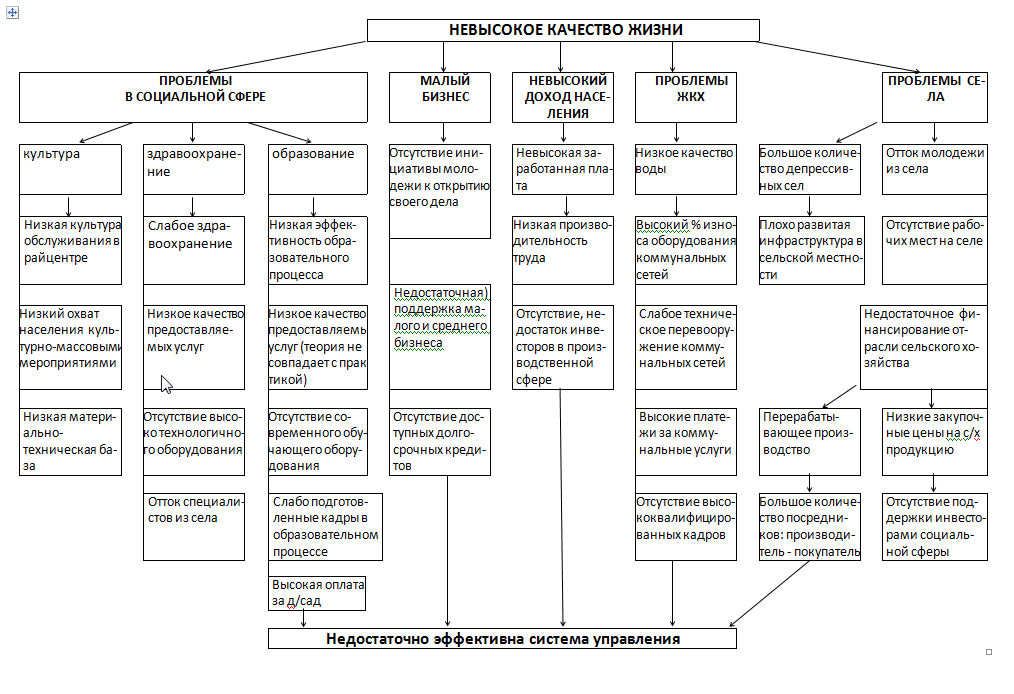 5. 1. Характеристика проблем в рамках институциональных факторов5.1.1. Экономическая самодостаточностьПод экономической самодостаточностью Алексеевского муниципального района понимается уровень соотношения доходного потенциала Алексеевского муниципального района и закрепленных за органами местного самоуправления Алексеевского муниципального района расходных полномочий. Основным индикатором оценки этого уровня является дефицит местного бюджета.Бюджет Алексеевского муниципального района дефицитный и обеспечен собственными доходами в 2015 году на 38,2%.Структура бюджета представлена в таблице 5, бюджет района за 2015 год по собственным доходам исполнен на 101,4% или 258620,9тыс. рублей.  Всего доходов в консолидированный бюджет района поступило 676823,1тыс. рублей. Расходная часть бюджета исполнена  на 98,6%, что составляет  677017,7тыс. рублей. В доходной части бюджета района в 2015 году наибольший удельный вес занимают следующие доходные источники:налог на доходы физических лиц – 175084,9тыс. рублей или 67,7% от суммы собственных доходов района;земельный налог – 21516,1тыс. рублей или 8,3%;единый налог на вмененный доход – 9237,8тыс. рублей или 3,6%;упрощенная система налогообложения – 3774,6тыс. рублей или 1,5%;налог на имущество физических лиц – 3760,3тыс. рублей или 1,4%;госпошлина – 2560,5тыс. рублей или 1,0 %;единый сельскохозяйственный налог – 2197,7тыс. рублей или 0,8%.По итогам 2015 года по всем видам налогов план выполнен полностью.Таблица 5.1.1.1Структура консолидированного бюджета Алексеевского муниципального районаНа сегодняшний день, в условиях дефицита денежной ликвидности муниципалитет не в состоянии сформировать бюджет развития, средства которого (капитальные расходы) могут использоваться на капитальное строительство, ремонт и иные инновационные мероприятия, и все имеющиеся средства направляет на неотложные текущие нужды. Прогнозом финансовых показателей бюджета муниципального района на 2016 год установлено увеличение поступления налога на доходы физических лиц на 107,7% к уровню 2015 года.Ежегодно особый вклад в формировании доходной части бюджета Алексеевского муниципального района оказывают предприятия: ОАО «Алексеевскдорстрой», ОАО «Алексеевская керамика», ОАО «Красный Восток – Агро».В целях увеличения поступлений доходов бюджета муниципального района, необходимо стимулировать получение прямых субсидий, используемых для внедрения в производство новой техники и переподготовки кадров. Данный вид трансферта поощряет развитие перспективных отраслей и стратегически важных предприятий. Кроме того, субсидии направляются на создание рабочих мест и через компенсационные выплаты стимулируют развитие сельскохозяйственного производства.Расходная часть бюджета района отличается социальной направленностью, основные расходы которого приходятся на образование – 411086тыс. рублей или 60,7%.общегосударственные вопросы – 80691,7 тыс. рублей  или 12%;жилищно-коммунальное хозяйство – 70998,8тыс. рублей или 10,5%;культура, кинематография – 58272,3тыс. рублей или 8,6%;социальная политика – 19489,2 тыс. рублей или 2,9%;молодежная политика – 18572,0тыс.рублей или 2,7 %;прочие расходы  - 17907,7тыс. рублей  или 2,6 %.Доходная часть бюджетов поселений сформирована из следующих доходных источников:земельный налог – 100%;налог на имущество физических лиц – 100%;налог на доходы физический лиц: – сельские поселения - 4%; районный бюджет – 80,4 %единый сельскохозяйственный налог – 50%;неналоговые доходы – аренда имущества – 100%;аренда земли: - районный бюджет по сельскому поселению – 100 %, - по городскому 50 % в городское; 50 % в районный бюджет;продажа имущества – 100%.Основной задачей является доведение собственных доходов поселений до уровня самодостаточности. По расчетам 2015 года ни одно из поселений Алексеевского муниципального района не было самодостаточным.В связи с чем основным направлением в решении данного вопроса должно стать:-   наращивание налоговой базы по каждому поселению;- оптимизация бюджетных расходов поселений, при условии надлежащего исполнения возложенных полномочий.При разработке стратегического планирования доходной части бюджета Алексеевского муниципального района учитывались следующие факторы: - ускорение роста оплаты труда, что позволит увеличить налог на доходы физических лиц к 2030 году в 2,1 раза за счет развития конкурентоспособных производств с высокой добавленной стоимостью на территории района, создавая дополнительные рабочие места;- увеличение кадастровой стоимости земельных участков и объектов недвижимости;- развитие малого и среднего предпринимательства;- развитие сельскохозяйственного производства путем привлечения республиканских инвесторов. 	Исходя из мероприятий финансово – экономическая самодостаточность района должна составить не менее 50%.Таблица 5.1.1.2Мероприятия в сфере экономической самодостаточности Таблица 5.1.1.3Мероприятия, направленные на увеличение налогооблагаемой базы5.1.2. Экологическая безопасность Алексеевского муниципального района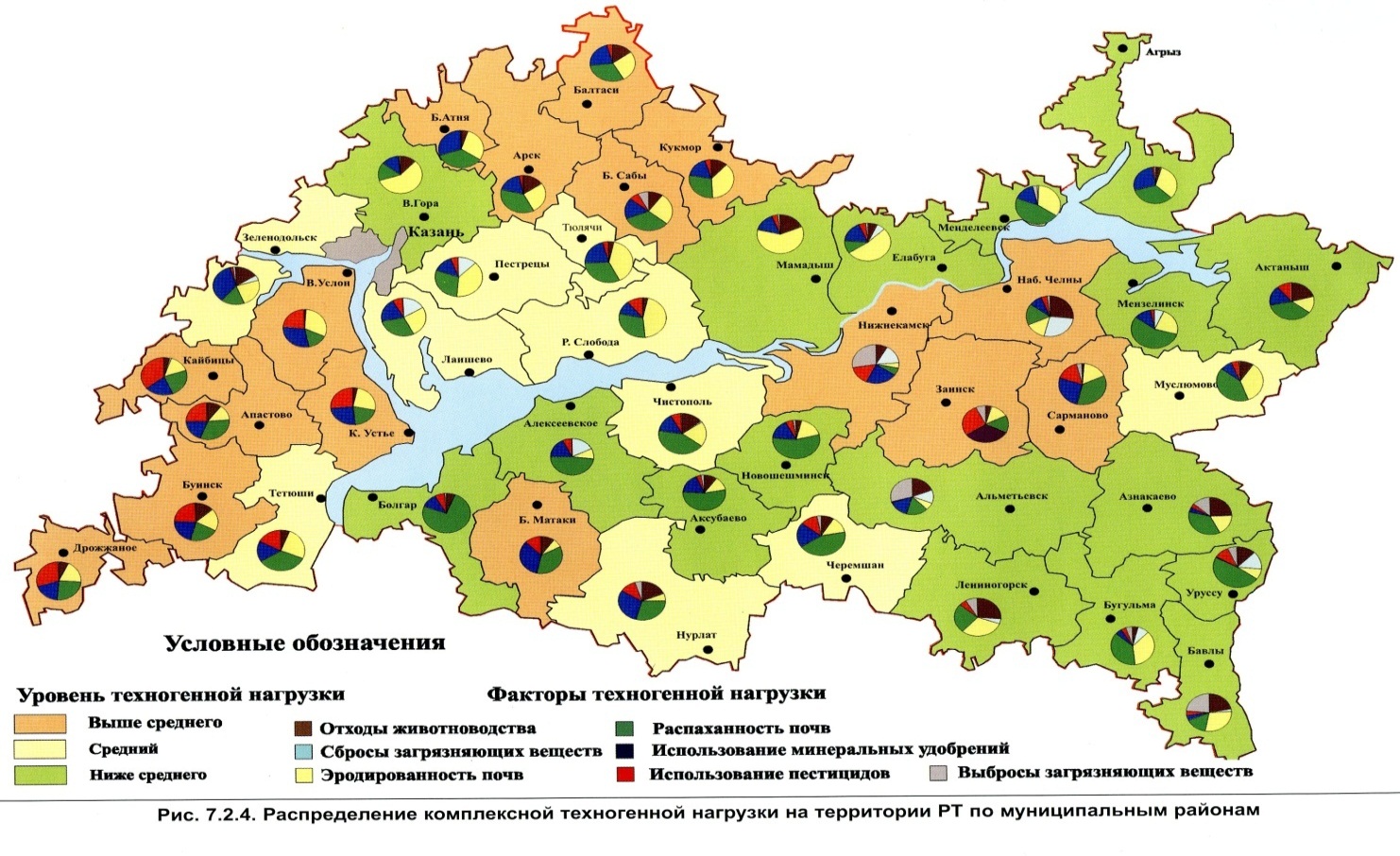 Техногенная нагрузка в Алексеевском муниципальном районе оценивается на уровне ниже среднего, по Республике Татарстан сводный индекс составляет 0,170. Муниципальный район является экологически благоприятным местом для проживания. Факторами техногенной нагрузки, влияющими на экологическую обстановку в муниципальном районе, являются распаханность почв, в меньшей степени использование минеральных удобрений, сбросы загрязняющих веществ, эродированность почв и использование пестицидов.Складирование твердо-бытовых отходов района производится на 2-х полигонах ТБО: Алексеевском полигоне – сдан в эксплуатацию в 1999 году и Билярском – введен в 2001 году. Ежегодно в п.г.т. Алексеевское образуются около 20,6 тыс. куб. метров твердо-бытовых отходов (норма накопления на одного жителя  -   в год). В настоящее время в п.г.т. Алексеевское существует планово-регуляторная очистка территории, которой занимается многоотраслевое производственное предприятие жилищно-коммунального хозяйства.В целом санитарно – экологическое состояние в районе хорошее, свалки отходов, замусорение и захламление территорий отсутствуют.По данным Роспотребнадзора Алексеевского района на территории района находятся 25 скотомогильников, из них -14 сибиреязвенные. Последнее захоронение сибиреязвенного животного было в . в н.п. Базяково. Действующих скотомогильников 21. Санитарно-защитная зона для скотомогильников исполняется. Также необходимо отметить, что по данным ветобъеденения  Алексеевского района вблизи поселка располагаются два скотомогильника. Первый скотомогильник сибиреязвенный расположен в  к югу от магистрали Казань-Чистополь (и в  от п.г.т. Алексеевское). Второй скотомогильник находится в  к югу-востоку от животноводческого комплекса. Скотомогильник расположен в лесопосадке.От обоих скотомогильников устанавливается санитарно-защитная зона .В Алексеевском районе под контролем Роспотребнадзора находится  87 источников водоснабжения (артезианских скважин), 24 родника, колодцев используемых населением  в качестве источников питьевой воды.По санитарно – химическим показателям вода в районе характеризуется высокой жесткостью, высоким содержанием железа. Для улучшения качества воды необходимо оборудование очистительных установок, особенно в рабочем поселке.П.г.т. Алексеевское расположен по берегу Куйбышевского водохранилища (р. Кама), частично в водоохранной зоне.Для хозяйственно-питьевого водоснабжения п.г.т. Алексеевское используются рассредоточенные вокруг населенного пункта артезианские скважины, всего их 11, вскрывающие казанские и четвертичные отложения в пределах территории поселка и к югу от него, а также плиоценовые отложения в пределах палеовреза Камы к северо-востоку от населенного пункта. Воды казанских отложений превышают нормативы по жесткости  в среднем в 1,5 раза. Реконструкция системы водоснабжения проводилась по мере присоединения артезианских скважин и по мере расширения поселка. Общий  водоотбор для хозяйственно-питьевого водоснабжения составляет 2,5 тыс.м.3/сут. Вся система водоснабжения закольцована в единую сеть. Общий радиус обслуживания составляет до .В п.г.т. Алексеевское  функционирует единый водозабор.По данным Роспотребнадзора Алексеевского района основным сбросом канализационных  стоков являются БОС «Алексеевскводоканал», производительность 1200 м3/сут., загружены на 60 %.Объем стоков составляет 700 куб. м. в сутки. На очистных сооружениях вода исследуется по микробиологическим и паразитологическим показателям. На санитарно-химические и микробиологические показатели исследуется сточная вода на выходе из очистных сооружений. Сточные воды поступают по системе канализации от жилых, общественных зданий.Кроме этого, имеется необходимость проведения на ОАО "Алексеевскдорстрой" следующих мероприятий по повышению экологического благополучия района: - снижение выбросов загрязняющих веществ от стационарных источников предприятий транспортного комплекса,- перевода автомашин на комбинированный природный газ,- строительство моек с водооборотной системой,- приобретение специальных противогололедных веществ, не оказывающих негативного воздействия на окружающую среду.Для решения проблем экологической  безопасности  на территории Алексеевского муниципального необходимо провести ряд мероприятий затраты, по которым, составят 1547,4 млн. рублей. Таблица 5.1.2.1Мероприятия в области охраны окружающей среды  5.1.3. Инвестиционная привлекательность. Деловая активностьУровень инвестиционной привлекательности района зависит от нескольких причин к ним можно отнести:- географическое положение;- ресурсно-сырьевой;- производственный (наличие условий для создания производства и потребления его результатов);- потребительский (характеризуется способностью населения покупать товары и услуги);- инфраструктурный (информационная, транспортная, производственная инфраструктуры, а также возможность подключения к инженерным сетям);- интеллектуальный, характеризующийся как наличие необходимого количества и качества трудовых ресурсов.Алексеевский муниципальный район, его географическое положение заметно отличается в лучшую сторону от большинства других муниципальных районов своей близостью со столицей республики – г.Казань. Развитие инвестиционной деятельности в рамках создания новых производств или расширения мощности существующих возможно на свободных или неполностью задействованных производственных площадях АМР, полная инвентаризация которых отсутствует. Отсутствует также и порядок ведения такого реестра.Средние доходы населения в АМР почти в два раза ниже среднереспубликанского уровня. Для толчкового развития потребительского спроса доход должен стать выше, а также должны быть расширены потребительские предложения. Уже сегодня видно, что на отдельные товары и услуги в удаленных от районного центра поселениях на 10-15% выше цена потребительских товаров в розничной торговле, что является следствием транспортных и других операционных расходов, но, как показал анализ, превалирующее влияние оказывает монопольная деятельность организаций розничной торговли.В АМР существуют проблемы с повышением эффективности использования земель, а также с наличием выпадающих из местного бюджета доходов в связи с непостановкой на налоговый учет некоторых организаций, осуществляющих свою деятельность на территории АМР. К сожалению, отсутствуют актуальные генеральные планы территорий сельских поселений, а также республиканская программа развития и размещения производительных сил. Эти обстоятельства явно снижают инвестиционную привлекательность АМР, и создают препятствия в эффективном планировании деятельности ОМС АМР на период, определенный Стратегией АМР. Необходимо также отметить недостаточно высокую деловую активность представителей бизнеса и населения АМР. Это связано с невысоким уровнем финансовой грамотности и отсутствием предложений по инвестиционным проектам (как инициативных, так и со стороны органов муниципальной и государственной власти). Повышению деловой активности способствовала бы информация о возможностях и потребностях (технологические цепочки) товаропроизводителей АМР, других муниципальных образований республики и регионов за ее пределами.      Одним из наиболее действенных механизмов повышения деловой активности и занятости населения, особенно в сельской местности, является развитие сельскохозяйственной потребительской кооперации. Данный механизм также является одним из основных при повышении доходности и обеспечения доступа сельскохозяйственных товаропроизводителей, малых форм хозяйствования на селе и потребительских обществ к рынкам реализации сельскохозяйственной продукции и продовольствия, направленные на улучшение качества жизни в сельской местности. Таким образом, в рамках данного институционального фактора, можно сформулировать следующий перечень проблем:- отсутствие порядка ведения реестра неиспользуемых производственных мощностей и земель;- неиспользование информационных технологий для формирования инвестиционных предложений и иной полезной для инвесторов информации;- невысокая эффективность использования земельных ресурсов;- отсутствие информации о технологических цепочках как внутри АМР, так и вне его территории;- отсутствие программы развития и размещения производительных сил Республики Татарстан;- не высокое использование сельскохозяйственными товаропроизводителями АМР системы кооперации по основным направлениям деятельности АМР: заготовка, хранение, переработка и сбыт сельскохозяйственной продукции;- отсутствие условий для формирования и модернизации существующих и создаваемых производственных мощностей сельхозпроизводителей.В таблице 5.1.3 приведен перечень мероприятий для решения перечисленных проблем. Необходимо отметить, что мероприятия, приведенные в таблице 5.2, также ориентированы на решение этих проблем.Таблица 5.1.3.1Мероприятия в сфере инвестиционной привлекательностии деловой активностиАлексеевский район обладает одной площадкой для промышленного производства площадью 9 га. Исходя из этого, имеется возможность организации нового производства, что требует привлечения потенциальных инвесторов или строительства промышленной площадки муниципального уровня, что в конечном итоге и будет способствовать росту инвестиционной привлекательности района.Инвестиции, поступающие из республиканского и федерального бюджета, направлены на улучшение материальной базы социальной сферы и строительство инфраструктуры района, газификацию населенных пунктов, строительство и реконструкцию сетей водоснабжения, благоустройство, строительство объектов социальной сферы. Основной задачей привлечения инвестиций в район является: создание положительного образа района, привлекательного для вложения инвестиций, путем:– организации участия района в национальных выставках, ярмарках и других выставочных мероприятиях;– освещения деятельности райсовета, органов местного самоуправления в сфере инвестиционной политики в СМИ, на сайте района; - формирование и сопровождение информационного поля, в том числе в сети Интернет и СМИ об инвестиционных возможностях района (инвестиционные проекты, предложения, инвестиционные площадки).       На основе анализа можно определить в качестве основного приоритета совершенствования организации инвестиционного процесса формирование современной, эффективной  инвестиционной политики, что предполагает: использование системы взаимно увязанных инструментов стимулирования инвестиционной деятельности субъектов хозяйствования; меры по повышению инвестиционной привлекательности района для расширения притока отечественных инвестиций в приоритетные для района сферы деятельности и в которых существует наивысший потенциал конкурентных преимуществ района - транспортно-логистический комплекс; производства, направленные на глубокую, комплексную переработку сырья; туристский бизнес.Развитие сельских поселений должно быть неразрывно  связано с инвестиционными вложениями, которые позволяют развивать дорожную, транспортную, коммунальную инфраструктуры, социальную сферу.5.1.4. Человеческий капитал и рынок трудаАнализируя возрастной состав населения Алексеевского района необходимо отметить меньшую долю трудоспособного населения по сравнению с общереспубликанскими показателями, а также большую долю населения старше трудоспособного возраста. Однако положительным моментом является большая доля населения моложе трудоспособного возраста.Что касается гендерного распределения, то распределение мужчин практически одинаково с общереспубликанскими показателями, в то время как в распределении женщин выделяется меньшая доля женщин трудоспособного возраста и большая доля женщин старше трудоспособного возраста.Таблица 5.1.4.1Показатели прироста, убыли и миграции населения Алексеевского районаЗа последние годы численность постоянного населения Алексеевского муниципального района уменьшилась на 171 человек и на 1 января 2016 года составила 25932 человека по сравнению с 26103 человек на 1 января 2012 года. За последние  годы демографическая ситуация в районе характеризовалась процессом естественной убыли населения, связанной с опережающим ростом смертности над рождаемостью, что объясняется большей долей населения в возрасте старше трудоспособного возраста. И только в 2013 году естественный прирост населения составил 33 человека.В 2015 году зарегистрированная безработица в районе выше, чем в республике, она составила 1,3 %. Таким образом, в результате анализа была выявлена следующая демографическая проблема - наблюдается более худшая структура населения района по сравнению с Республикой Татарстан, выраженная в наличии большей доли населения старше трудоспособного возраста, однако район в целом на настоящий момент без учета инвестиционных проектов не испытывает недостатка в производственных кадрах. Тем не менее, необходимо увеличивать долю населения моложе трудоспособного возраста. В результате чего основным препятствием к росту рождаемости детей является недостаточная финансовая обеспеченность домохозяйств. Следовательно, необходимо наращивать заработную плату в районе. Одной из серьезных проблем урбанизации является ее стихийный характер, что приводит к обострению проблемы притока в города сельского населения, не имеющего жилья и места работы. Основным фактором в этом процессе является учеба в средних и высших организациях профессионального образования жителей сельских территорий, и, как правило, основным центром притяжения является г. Казань. Эта проблема имеет мультиплицирующий характер, так как возрастает давление на столичный рынок труда и его инфраструктуру, а также существенно снижает долю трудоспособного населения Алексеевского муниципального района.Важно отметить, что процесс урбанизации ведет к сокращению сельскохозяйственного производства в личных подсобных хозяйствах.В целом рынок труда Алексеевского муниципального района представляет собой сложную систему экономических отношений. Основные элементы рынка труда это фактически занятые работники, безработные, занятые на "сером" рынке труда, а также  ОМС. Состояние рынка труда на начало 2016 года представлено в таблице.Таблица 5.1.4.2 Состояние рынка труда Алексеевского муниципального района на начало 2016 годаЧисленность трудоспособного населения в трудоспособном возрасте в районе  составляют 14781 человек. Экономически активное население составляет 12400 человек.  По данным кадровых служб предприятий и организаций района численность работающих граждан, находящихся за пределами трудоспособного возраста, составляет 65 человек, все они пенсионеры старше трудоспособного возраста. Потребность в работниках в соответствии со сведениями работодателей на начало 2015 года составила – 3 вакансии. В течение года было заявлено 458 вакансий, из них для замещения рабочих профессий – 442 вакансии. На конец 2015 года потребность в работниках составила 19 вакансий, их них для замещения рабочих профессий – 0 вакансий.По данным сведений от предприятий района потребность в работниках на новые рабочие места, предусмотренные к вводу в 2017 году составила 15 человек. На  2020 год прогнозируется потребность в работниках на новых рабочих местах, предусмотренных к вводу в количестве 50 человек.Типовой портрет обратившегося в службу занятости жителя Алексеевского муниципального района это работник, уволившийся ранее по собственному желанию или по сокращению штата на предприятии (организации). Важным параметром является наличие у безработных высшего и среднего профессионального образования. Преобладающее большинство безработных граждан с высшим образованием это женщины, они составляют 76% от числа безработных с высшим образованием, соответственно 24% приходится на мужское население. Рассматривая профессиональное образование -  наибольшее число безработных составляют экономисты, инженеры, бухгалтера, юристы, преподаватели. Незначительная часть приходится на менеджеров, психологов, фармацевтов. На снижение мотивации в поиске работы, возможно, имеет место рост серого рынка труда при достаточно высоком размере пособия по безработице (практически на уровне средне республиканского). А с учетом проблемы дефицита профессиональных кадров и невысокой доступности профессионального образования, сформулированной всеми группами на стратегических сессиях, это обстоятельство становится еще более важным.Если предусмотреть упреждающие меры по недопущению усиления этих процессов, то можно приостановить отток трудовых ресурсов и даже привлекать трудовые ресурсы с других территорий.Таким образом, в качестве проблем в сфере развития человеческого капитала и баланса рынка труда можно сформулировать следующие:- высокий уровень безработицы среди жителей трудоспособного возраста, имеющих среднее и высшее профессиональное образование;- отсутствие необходимого количества незанятых рабочих мест с заработной платой выше средней по АМР;- низкая заработная плата;- низкая пенсия.В таблице приведен перечень мероприятий для решения сформулированных проблем.Таблица 5.1.4. 3Мероприятия в сфере человеческого капитала, рынка труда и урбанизации5.1.5. Государственное и муниципальное управлениеПо результатам проведенной стратегической сессии с руководителями сельских поселений и представителями бизнеса в марте 2016 года была выявлена корневая проблема социально-экономического развития Алексеевского муниципального района, обусловленная ключевой ролью институционального фактора «государственное и муниципальное управление», и сформулирована как недостаточно эффективная система государственного и муниципального управления.Результатом деятельности государственных и муниципальных органов власти (равно как и корпоративных) являются управленческие решения. Эти решения оформляются в виде нормативных правовых актов и иных форм актов и должны быть интегрированы в общую систему государственного и муниципального управления. В Республике Татарстан в качестве такой системы выбрана система индикативного управления экономикой. В ее рамках, уже в течение 15 лет, для каждого исполнительного органа государственной власти Республики Татарстан формируется государственное задание на управление на очередной и два последующих года.  Этот период определен периодом бюджетного планирования.Для органов местного самоуправления ежегодно формируются и подписываются главами муниципальных районов и городских округов соглашения, в которых отражаются показатели оценки эффективности деятельности органов местного самоуправления в рамках переданных отдельных государственных полномочий, а также определенных Указом Президента Российской Федерации от 28 апреля 2008 года №607 «Об оценке эффективности деятельности органам местного самоуправления городских округов и муниципальных районов».Утверждение Федерального закона Российской Федерации от 6 октября 2003 г. № 131-ФЗ «Об общих принципах организации местного самоуправления в Российской Федерации» осложнило систему взаимодействия исполнительного органа государственной власти и органов местного самоуправления. Правительство Республики Татарстан не имеет право давать поручения органам местного самоуправления, хотя довольно часто в этом имеется объективная необходимость.С целью встраивания конструктивного диалога между этими уровнями власти в республике создан Совет муниципальных образований Республики Татарстан, практикуется регулярный сбор руководителей исполнительных комитетов муниципальных районов и городских округов как дискуссионная площадка по важнейшим проблемам. Эффективным инструментом можно считать регулярно проводимые совещания в режиме видеоконференций. Они позволяют получать оперативную информацию и согласовывать неотложные решения.Федеральным законом от 28 июня 2014 года № 172-ФЗ «О стратегическом планировании в Российской Федерации» и законом Республики Татарстан от 16 марта 2015 года № 12-ЗРТ «О стратегическом планировании в Республике Татарстан» определены полномочия органов местного самоуправления по разработке собственных стратегий социально-экономического развития. Однако, очевидно, что для установленной технологии стратегирования и программирования необходимы регламенты синхронизации этих работ с аналогичными процессами на республиканском уровне. Например, в условиях отсутствия Генеральных планов сельских поселений, актуальных схем территориального планирования, программ развития и размещения производительных сил, неудовлетворительных оценок по реализации государственных программ, отсутствия единого центра управления программами и проектами, делает практически невозможным построить эффективную систему муниципального управления, включающего в свой контур прогнозирование, планирование, мониторинг, контроль и регулирование. Именно поэтому практически все муниципальные программы носят характер «ритуальных» программ (они должны быть по регламенту), к которым специалисты редко прибегают в своей текущей деятельности. Ситуация усугубилась после принятия закона Республики Татарстан от 15 марта 2015 года № 40-ЗРТ «Об утверждении Стратегии социально-экономического развития Республики Татарстан до 2030 года», который определил в качестве важного элемента систем государственного и муниципального управления агломерационное и зональное управление. Вместе с тем, на сегодняшний день отсутствуют нормативные правовые акты, устанавливающие регламенты взаимодействия органов местного самоуправления и исполнительных органов государственной власти, представителей бизнеса и общественности, а также созданных сегодня институтов в рамках такого взаимодействия. Поскольку ни один муниципальный район и тем более его поселения не могут развиваться автономно, отсутствует также технология межмуниципальных коммуникаций и разработки и принятия межмуниципальных проектов и программ.Вместе с тем, учитывая, что экономические и управленческие решения в Алексеевском муниципальном районе зависят от времени и полноты решения необходимых вопросов на более высоком уровне власти, это обстоятельство приводит к необходимости использовании в Стратегии Алексеевского муниципального района компенсаторных и, возможно, не всегда максимально эффективных решений, поэтому лоббирование их решений планируется реализовывать через инструмент создания общественных советов управления агломерацией (экономической зоной), руководители которых входят в ключевые институты развития на республиканском уровне (Президиум Совета муниципальных образований Республики Татарстан, Инвестиционный совет при Президенте Республики Татарстан, Экономический совет при Кабинете Министров Республики Татарстан).     Излишне формальна также система переподготовки и повышения квалификации государственных и муниципальных служащих. Формирование больших групп с разными профессиональными интересами и специализацией в рамках одной программы не позволяет получить необходимый эффект от запланированных образовательных программ. Органы местного самоуправления в последние несколько лет претерпели ряд сокращений численности персонала, что привело (при неснижении объема работы) к созданию муниципальных организаций различных организационно-правовых форм и направленности, которые также содержатся за счет средств бюджета и выполняют работу по функционалу органов местного самоуправления.      Постоянно возрастает объем запрашиваемой республиканскими исполнительными органами государственной власти информации. По предварительной оценке, не менее 50% рабочего времени специалисты органов местного самоуправления заняты подготовкой отчетности.В целом можно сформулировать в этой сфере следующие проблемы (при их перечислении учтен факт отражения значительного их числа в предыдущих разделах):-  отсутствие нормативных правовых актов об агломерационном развитии;- отсутствие механизма согласования межмуниципальных проектов и программ;- отсутствие единого республиканского органа, ответственного за координацию разработки и мониторинга проектов и программ, а также подготовку предложений по переливу ресурсов из одних программ в другие;- отсутствие типовой структуры органов местного самоуправления; - возрастающий объем отчетной информации, запрашиваемой исполнительными органами государственной власти;- неэффективные программы повышения квалификации муниципальных служащих;- отсутствие зависимости вознаграждения работников органов местного самоуправления от результатов их работы.Для решения  проблем,  описанных в предыдущих разделах, предлагается реализовать следующие мероприятия. Таблица 5.1.5.1Мероприятия в сфере государственного и муниципального управленияМежмуниципальное сотрудничествоДля объединения и согласования интересов, координации действий муниципальных образований и/или их органов в целях обеспечения представительства интересов муниципальных образований на всех уровнях, организациях и учреждениях, а также в целях повышения эффективности и результативности решения вопросов местного значения необходимо использование системы межмуниципального сотрудничества в системе муниципального управления.	Оно должно формироваться на следующих принципах:1.Сохранения самостоятельности органов местного самоуправления в рамках межмуниципальной кооперации.2.Недопустимости  принуждения к объединению.3.Наличие экономической и политической целесообразности объединения.          Несоблюдение вышеобозначенных  принципов сделает межмуниципальное сотрудничество невозможным и неперспективным для дальнейшего развития.          Целями  межмуниципального сотрудничества являются:  - обмен опытом муниципального управления;- возможность оптимизации ресурсов муниципальных образований для решения хозяйственных задач их деятельности.           Необходимо применение межмуниципального сотрудничества с использованием ассоциативных форм (Советов, ассоциаций, союзов), договорной формы, организации хозяйственных форм (создание автономных некоммерческих организаций, фондов, учреждений хозяйственных обществ (ООО, АО, ПАО).	Для Алексеевского муниципального района актуально развитие межмуниципальных связей  с г. Казань, Зеленодольским, Высокогорским, Пестречинским, Лаишевским, Верхнеуслонским, Арским, Рыбно-Слободским, Тюлячинским, Сабинским, Кукморским, Балтасинским, Мамадышским, Атнинским, Чистопольским, Спасским и Алькеевским районами, входящими в Казанскую экономическую зону.Сроки реализации Стратегии Алексеевского муниципального     районаСроки реализации Стратегии АМР определены перечнем мероприятий, описанных в разделах настоящего документа и указанными для них сроками.Мониторинг реализации мероприятий осуществляется постоянно. Результат мониторинга обсуждается на комиссии при ИК АМР, и при необходимости вносятся изменения в перечень мероприятий и сроки их реализации.    8. Механизм реализации Стратегии Алексеевского муниципального    районаСтратегия АМР утверждается Советом депутатов АМР. С целью поддержания ее в актуальном состоянии, ее мероприятия дополняются или корректируются ежегодно с применением метода скользящего планирования. Стратегия АМР и изменения к ней вносятся на публичные обсуждения в АМР после чего утверждаются Советом АМР.Центром ответственности за реализацию Стратегии АМР является отдел экономики ИК АМР. Результаты мониторинга реализации планов социально-экономического развития поселений ежемесячно рассматриваются и принимаются решения об их корректировке. Данная Стратегия АМР является основой для разработки планов социально-экономического развития поселений, входящих в состав АМР.9. Оценка социально-экономической эффективности реализации Стратегии Алексеевского муниципального районаОрганизация управления, общее руководство и контроль за ходом реализации Стратегии осуществляется руководителем Исполнительного комитета Алексеевского муниципального района.           Отдел экономики Исполнительного комитета Алексеевского муниципального района координирует исполнение программных мероприятий, включая мониторинг их реализации, оценку результативности, содействие решению спорных  ситуаций; обеспечивает своевременную подготовку отчетов о ходе реализации Стратегии и предложений по её корректировке.    Оценкой эффективности развития экономики района будет являться, прежде всего, повышение качества жизни населения, которое включает в себя высокий уровень доходов, возможность выбора сферы деятельности, наличие хорошего жилья, качественное и доступное здравоохранение и образование, возможность реализации собственного творческого потенциала, обеспечение безопасности населения.В ходе реализации Стратегии в 2030 году планируется:- повышение инвестиционной привлекательности территории района за счет улучшения состояния промышленности, сельского хозяйства и инфраструктуры.Демография, оценка уровня жизни:- увеличение рождаемости населения на 1000 человек населения до 14,4;- ожидаемая продолжительность жизни  не менее 76 лет;- среднемесячные доходы на душу населения – 37,4 тыс. рублей;- среднемесячная начисленная  заработная плата на одного работника – 49,7 тыс. рублей;- уровень официальной безработицы не более 1%;- увеличение количества рабочих мест не менее 500.Развитие экономического потенциала:- объем отгруженных товаров (работ, услуг) в сфере производства   промышленной продукции – 3727,0 млн. рублей;- инвестиции в основной капитал –4141,8 млн. руб.;- оборот малых предприятий – 8918,9 млн. руб.;- оборот розничной торговли – 2773,7 млн. руб.;- оборот общественного питания – 390 млн. руб.;- валовая продукция сельского хозяйства во всех  категориях хозяйств –4899,4 млн. руб.Муниципальные финансы:- уровень дотационности местного бюджета снизится до 50%;Инфраструктурный потенциал:- улучшить техническое состояние объектов и систем жилищно-коммунального комплекса, повысить качество обслуживания населения и создать более комфортные условия проживания;Социальная сфера:- создать комфортные условия для занятий физической культурой и спортом;- укрепить материальную базу и техническую оснащенность объектов культуры;- качественное обслуживание граждан через отделения социальной помощи;- повысить уровень личной безопасности проживания населения.Управление:- повышение эффективности деятельности органов местного самоуправления. Ключевыми факторами, за счет которых будет повышена эффективность, являются:- реформирование бюджетного процесса;- переход от «управления бюджетными ресурсами» (затратами) на «управление результатами»;- расширение и совершенствование сферы применения программно-целевых методов бюджетного планирования.Реализация комплексного плана Стратегии социально-экономического развития Алексеевского муниципального района до 2030 года позволит добиться положительных результатов в решении  ряда задач в социальной сфере, в демографическом развитии района, в управлении муниципальной собственностью, агропромышленном комплексе, ЖКХ, развитии малого и среднего бизнеса и др., таблица 8.1. и к 2017 году добиться бездефицитного бюджета района, таблица 8.2.Таблица 8.1Целевые ориентиры Стратегии Алексеевского муниципального района             до 2030 годаТаблица 8.2Прогнозный бюджет доходов и расходов Алексеевского муниципального районаПаспорт  Стратегии социально-экономического развития Алексеевского муниципального района на 2016-2021 годы и плановый период до 2030 года31. Общие положения5Цели и задачи Стратегии Алексеевского муниципального района63.  Характеристика социально-экономического положения Алексеевского муниципального района93.1. Основные сведения и особенности экономико-географического положения93.2.Основные социально-экономические показатели Алексеевского муниципального района114. Конкурентные преимущества Алексеевского муниципального района54Транспортно-логистическая инфраструктура55Агропромышленный комплекс55Инвестиционная деятельностьРазвитие туризма6472Институциональные факторы социально-экономического развития755.1. Характеристика проблем в рамках институциональных факторов775.1.1. Экономическая самодостаточность775.1.2.  Экологическая безопасность Алексеевского муниципального района835.1.3.  Инвестиционная привлекательность. Деловая активность885.1.4. Человеческий капитал и рынок труда935.1.5. Государственное и муниципальное управление6. Межмуниципальное сотрудничество991037.  Сроки реализации Стратегии Алексеевского муниципального района1038.  Механизмы реализации Стратегии Алексеевского муниципального района1039. Оценка социально-экономической эффективности реализации Стратегии Алексеевского муниципального района104Наименование СтратегииСтратегия социально-экономического развития Алексеевского муниципального района  на 2016-2021 годы и плановый период  до  2030 годаОсновные разработчики СтратегииОтдел экономики Исполнительного  комитета Алексеевского муниципального районаЦель СтратегииПовышение качества жизни населения Алексеевского муниципального района (далее АМР) на основе повышения инвестиционной привлекательности и обеспечения экономического роста. Задачи Стратегии1. определение стратегических направлений развития с использованием имеющихся преимуществ;2.создание благоприятного инвестиционного климата;3. создание высокопроизводительных рабочих мест;4. создание территории, комфортной для отдыха и работы;5. достижение общественной консолидации различных слоев населения и субъектов социально-экономической деятельности;6. повышение эффективности управления муниципальным районом;7. повышение уровня финансово-экономической самодостаточности Алексеевского муниципального районаЗаказчик СтратегииАлексеевский районный Совет Алексеевского муниципального района Республики ТатарстанСрок реализации Стратегии2016 – 2030 гг.Исполнители СтратегииИсполнительный комитет Алексеевского муниципального района, предприятия и организации, учреждения районаКоординатор стратегииИсполнительный комитет Алексеевского муниципального районаОбъемы и источники финансирования Республиканский бюджет 2329,8 млн. руб.Муниципальный бюджет 19,2 млн. руб.Внебюджетные источники  2496,5 млн. руб.Система организации контроля за исполнением СтратегииКонтроль за исполнением осуществляется Советом Алексеевского муниципального района и Министерством экономики Республики Татарстан по целевым индикаторамОсновные результаты реализации СтратегииДостижение к 2030 г.:- ВТП района в размере 19,2 млрд. руб.; - начисленная среднемесячная заработная плата одного работника 49713 руб.- по объему валового территориального продукта на душу населения  –734,6 тыс. руб.; - объем инвестиций в основной капитал в валовом территориальном продукте должен составить не менее 22% процентов; - объем инвестиций на душу населения должен составить свыше 158,1 тыс. руб. в год; - объем добавленной стоимости в структуре валового продукта должен составить не менее 35%;- обеспечение величины официально зарегистрированной безработицы на уровне не выше 1,0 % от численности экономически активного населения; - рост качества жизни, оцениваемый по установленным в Республике Татарстан индикаторам: продолжительность жизни – 76 лет              Оценка социально – экономической эффективности реализации Стратегии Социально–экономическая эффективность программы оценивается по степени достижения установленных целевых параметров запланированных к 2030 году. Показатели: Валового территориального продукта района; начисленная среднемесячная заработная плата одного работника; объем валового территориального продукта на душу населения; объем инвестиций на душу населения; объем добавленной стоимости в структуре валового продукта, качество жизни; продолжительность жизни.ГодЧисленность населения (человек)200226229200525964200625974200726022200826264200926408201026315201126206201226153201326077201426107201526028201625932№Наименование поселенияАдминистративный центрКоличество населенных пунктовЧисленность населения (человек)1Алексеевское городское поселениепоселок городского типа Алексеевское2117202Билярское сельское поселениесело Билярск226523Большеполянское сельское поселениесело Большие Полянки38434Большетиганское сельское поселениесело Большие Тиганы36865Бутлеровское сельское поселениесело Мокрые Курнали59776Войкинское сельское поселениесело Войкино43957Ерыклинское сельское поселениесело Ерыкла66868Куркульское сельское поселениесело Куркуль14419Курналинское сельское поселениесело Сухие     Курнали128910Лебединское сельское поселениесело Лебедино367711Лебяжинское сельское поселениесело Лебяжье289012Левашевское сельское поселениесело Левашево141313Майнское сельское поселениесело Верхняя Татарская Майна487814Подлесно – Шенталинское сельское поселениесело Подлесная Шентала254915Родниковское сельское поселениесело Родники544016Ромодановское сельское поселениесело Ромодан364117Сахаровское сельское поселениесело Сахаровка267518Среднетиганское сельское поселениесело Средние Тиганы274119Степношенталинское сельское поселениесело Степная Шентала374620Ялкынское сельское поселениедеревня Ялкын4593Наименование мероприятияСрок           реализацииОжидаемые            результатыСумма                реализации, тыс. руб.Источник                финансированияОАО «Алексеевская керамика»ОАО «Алексеевская керамика»ОАО «Алексеевская керамика»ОАО «Алексеевская керамика»ОАО «Алексеевская керамика»Автоматизация линии упаковки лицевой продукции2016 годПовысить производительность, улучшить качество продукции. Сократить время на упаковку10 000,0Собственные средстваОсвоение нового вида продукции (ручного формования)2016-2017годыНовый вид продукции100 000,0Собственные средстваАвтоматизация линии упаковки рядовой продукции2017 годПовышение производительности труда, улучшение качество продукции. Сокращение времени на упаковку10 000,0Собственные средстваУстановка дополнительной печи2017-2018  годыУвеличение выпуска лицевой продукции80 000,0Собственные средстваРеконструкция сушильного блока 2018-2019  годыСокращение времени сушки и улучшение качества продукции50 000,0Собственные средстваОснащение лаборатории новым оборудованием2020-2021  годыПовышение качества исследовательских работ выпускаемой продукции10 000,0Собственные средстваООО «Алексеевская Фабрика художественного  ткачества»ООО «Алексеевская Фабрика художественного  ткачества»ООО «Алексеевская Фабрика художественного  ткачества»ООО «Алексеевская Фабрика художественного  ткачества»ООО «Алексеевская Фабрика художественного  ткачества»Приобретение машины для обработки петель при изготовлении изделий2017 годПовышение качества изготовленного изделия220,0Собственные средстваОбновление асфальтового покрытия территории предприятия2017 годБлагоустройство территории500,0Собственные средстваОсвоение новых изделий2017-2020   годыУвеличение ассортимента выпускаемой продукции, расширение рынка сбыта1000,0Собственные средстваТехническое перевооружение, приобретение современных швейных машин2020-2030    годыУвеличение ассортимента выпускаемой продукции3000,0Собственные средстваИтого:264720,0Наименование мероприятийСроки               выполненияСодержание          мероприятияОжидаемые          результатыОтветственные исполнителиСодействие поддержанию условий для равной, добросовестной конкуренции2016-2030     годыОрганизация и проведение семинаров-совещаний с участием контролирующих и правоохранительных органовРазвитие потребительского рынка, формирование конкурентоспособной рыночной среды, повышение имиджа предприятий района. Повышение культуры торгового обслуживания, внедрение прогрессивных форм и методов торговли.Исполнительный комитет Алексеевского муниципального района, Предприятия торговли Содействие продвижению товаров местных товаропроизводителей на рынок РТ и за её пределы2016-2030     годыОрганизация и проведение выставок, ярмарок, выставок-продаж. Размещение информации на официальном сайте Алексеевского муниципального районаСтимулирование производства конкурентоспособных товаров высокого качества, сохранение и увеличение  объемов продаж продукции местных товаропроизводителей.Исполнительный комитет Алексеевского муниципального района, Предприятия торговлиФормирование современной инфраструктуры потребительского рынка и повышение информационной доступности товаров и услуг для населения Алексеевского муниципального района2016-2030     годыПроведение мониторинга минимальной обеспеченности населения площадью торговых объектов, услугами общественного питания и бытового обслуживания с выявлением проблемных зонК 2030 году увеличение торговых площадей на 1 тыс. человек не менее 480,0 кв.м.Исполнительный комитет Алексеевского муниципального района, Предприятия торговлиПовышение экономической доступности товаров для населения в Алексеевском муниципальном районе2016-2030     годыПроведение мониторинга цен на социально значимые товары и услуги на внутреннем и внешнем товарных рынкахКонтроль над ценами на социально значимые товары и услуги.Исполнительный комитет Алексеевского муниципального района, Специалист отдела контроля оборота алкогольной продукции Чистопольского ТО Госалкогольинспекции РТ Повышение качества и безопасности товаров и оказываемых услуг, совершенствование защиты прав потребителей, кадровое обеспечение отрасли2016-2030     годыПроведение конкурсов, фестивалей профессионального мастерства среди работников сферы торговли, общественного питания и бытовых услугУвеличение количества работников сферы торговли, бытовых услуг и организации питания в международных, межрегиональных, городских и районных чемпионатах, конкурсах профессионального мастерстваИсполнительный комитет Алексеевского муниципального района, Предприятия торговлиСодействие повышению уровня подготовки кадров и квалификации персонала  отраслей торговли, общественного питания, бытового обслуживания населения2016-2030     годыПроведение:семинаров для руководителей и специалистов предприятий торговли, общественного питания  и бытового обслуживания;подготовка кадров и повышение квалификации безработных граждан с последующим трудоустройством.  Обеспечение отраслей торговли, общественного питания, бытового обслуживания населения квалифицированными кадрамиИсполнительный комитет Алексеевского муниципального района, ГКУ «Центр занятости населения» Алексеевского муниципального района,Предприятия торговлиОрганизация выездной торговли в малонаселенные, отдаленные пункты и труднодоступные пункты2016-2030     годыДоля населенных пунктов, охваченных выездным торговым обслуживанием из общего количества населенных пунктов, в которых отсутствуют стационарные торговые объекты.Доведение до 100% населенных пунктов, охваченных выездным торговым обслуживаниемИсполнительный комитет Алексеевского муниципального района,Алексеевское РайпоРазвитие придорожного сервиса2019-2030годыСтроительство торговых объектов, кафеСоздание дополнительных рабочих мест, увеличение доли субъектов малого и среднего предпринимательства в ВТП района к 2030 году 50%Исполнительный комитет Алексеевского муниципального района, Предприятия торговлиОсновные направления действий Стратегии / проектыНаименованиеосновных мероприятийОтветственный исполнитель, исполнителиПериод  реализацииОжидаемые            результатыНаименование программы (подпрограммы)1234561. Стратегия накопления человеческого капитала: магнит для лучших1.1. Динамика населения: высокая рождаемость и устойчивый миграционный приток населения1.1.1. Программа «Содействие повышению рождаемости в Республике Татарстан»1.1.1.1. Эффективное распределение мер по ключевым стадиям жизненного цикла семей, в том числе:реализация мер по поддержке семей, нуждающихся в улучшении жилищных условийОтдел инфраструктурного развития Исполнительного комитета Алексеевского муниципального района2016 – 2030 годыРост обеспеченности общей площадью жилья в расчете на одного жителя до 32,6 кв. метра к 2030 годуЦелевая «Развитие жилищного строительства в Алексеевском районе Республики Татарстан в 2011-2016 годах»строительство жилья по программе социальная ипотека, индивидуальное жилищное строительство в населенных пунктах Алексеевского муниципального района Отдел инфраструктурного развития Исполнительного комитета Алексеевского муниципального района,Исполнительные комитеты сельских поселений2016 – 2030 годыУлучшение жилищных условий граждан проживающих на территории Алексеевского муниципального районаПрограмма жилищного строительства в Алексеевском районе2. Концепция пространственного развития: Волго-Камский метрополис2.1. Концентрация ресурсов и усилий в зонах активного развития агломераций, в зонах активного развития малых городов и сельских территорий, в зонах трансграничного сотрудничества. Разработка и реализация программ в зонах активности2.1.1. Развитие сельских территорий:2.1.1.1. Проект «Развитие поселений-спутников»,в том числе реорганизация сельских населенных пунктов вблизи крупных городов в поселения-спутники посредством коренной модернизации их инфраструктурыАлексеевский районный Совет Алексеевского муниципального района РТ2016 – 2020 годыПовышение качества жизни в поселениях-спутникахгосударственная программа «Обеспечение качественным жильем и услугами жилищно-коммунального хозяйства населения Республики Татарстан на 2014 – 2020 годы»2.1.1.2. Флагманский проект «Экозона «Волжско-Камский поток», в том числе:реконструкция сетей водоснабжения в населенных пунктах Алексеевского муниципального районаОтдел инфраструктурного развития Исполнительного комитета Алексеевского муниципального района, Исполнительные комитеты сельских поселений2016 – 2030 годыУлучшение качества питьевой водыУтвержденные схемы водоснабжения и водоотведения сельских поселений Алексеевского муниципального района реконструкция очистных сооружений в п.г.т. Алексеевское Отдел инфраструктурного развития Исполнительного комитета Алексеевского муниципального района2017 – 2020 годыОбъем очистки канализационных стоков 1200 куб.м. в суткиСхема водоснабжения и водоотведения Алексеевского городского поселения на 2015-2030 годыкапитальный ремонт многоквартирных домов в Алексеевском муниципальном районеОтдел инфраструктурного развития Исполнительного комитета Алексеевского муниципального района,УК «Алексеевского района», ТСЖ2016 – 2030 годыСокращение «недоремонта» жилого фонда до 20%Программа капитального ремонта МКД до 2043 годаперевод улично-дорожной сети с грунтового покрытия в твердый на территории Алексеевского муниципального районаИсполнительные комитеты сельских поселений2016 – 2030 годыСокращение протяженности дорог не отвечающих нормативным требованиям до 35%Программа строительства и капитального ремонта дорогприменение и развитие «зеленых стандартов» (разработка и популяризация типовых проектов пассивных домов, развитие устойчивых загородных поселений); поддержка «зеленых производств» с применением наилучших доступных технологий; обустройство прибрежных территорий водных объектов в границах муниципальных образований в рамках флагманского проекта «Волго-Камский поток» путем разработки и реализации градостроительной и проектной документации, проектов берегоукрепления, в т.ч.:Отдел инфраструктурного развития Исполнительного комитета Алексеевского муниципального района2016 – 2030 годыРегенерация существующих поселений в приречных территориях, возрождение неперспективных деревень с помощью развития системы Экожилья, рост обеспеченности обустроенными прибрежными территориямивосстановление уличного освещения в населенных пунктах Алексеевского муниципального районаИсполнительные комитеты сельских поселений2016 – 2020 годы100% освещенность улично-дорожной сетиПрограмма восстановления уличного освещения Алексеевского муниципального районасоздание парков и скверов в населенных пунктах Алексеевского муниципального районаИсполнительные комитеты сельских поселений2016 – 2019 годыСоздание экологически чистой среды за счет увеличения площади зеленых насаждений на территории Алексеевского муниципального районаПрограмма создания парков и скверов в Алексеевском муниципальной районеблагоустройство территорий водоохранных зон в Алексеевском муниципальном районеИсполнительные комитеты сельских поселений2016 – 2018 годыУвеличение площади озеленения, благоустройства в населенных пунктах Алексеевского муниципального районаПрограмма   благоустройства территорий водоохранных зон в Алексеевском муниципальном районекапитальный ремонт гидротехнических сооружений на территории Алексеевского муниципального районаИсполнительные комитеты сельских поселений2016 – 2030 годыБезопасный проход паводковых вод, повышение противопожарной безопасности населенных пунктов Алексеевского муниципального районаПрограмма капитального ремонта гидротехнических сооружений на территории Алексеевского муниципального районаочистка и спрямление русел рек на территории Алексеевского муниципального районаИсполнительные комитеты сельских поселений2016 – 2030 годыБезопасный проход паводковых вод, повышение ликвидации подтопления жилого фондаПрограмма по очистке и спрямлению русел рек2.2. Реализация институциональных мер в сфере пространственного развития 2.2.1. Взаимоувязка социально-экономического и территориального планирования, в том числе на основании стратегий муниципальных образований внесение изменений в документы территориального планирования, разработка консолидированных инфраструктурных схем, в составе которых разрабатываются транспортный и инженерный каркасы, рассматривается размещение объектов социального, производственного, коммунального и иного назначения для отдельных частей территорий, подготовка проектов планировки территорийОтдел инфраструктурного развития Исполнительного комитета Алексеевского муниципального района2016 – 2020 годыПоддержка актуального состояния схем рационального планированиягосударственная программа «Экономическое развитие и рациональная экономика Республики Татарстан на 2014 –             2020 годы»2.2.2. Координация пространственного развития, в том числе:развитие и сопровождение региональной, рациональной, информационной системы на базе Единой государственной рациональной системы Республики ТатарстанОтдел инфраструктурного развития Исполнительного комитета Алексеевского муниципального района2016 – 2020 годыПовышение безопасности перевозки пассажиров, перевозки грузов, населения на транспортной и придорожной инфраструктурегосударственная программа «Развитие рациональных и коммуникационных технологий в Республике Татарстан «Открытый Татарстан» на 2014 – 2020 годы», новая государственная программа «Развитие рациональных и коммуникационных технологий в Республике Татарстан («Открытый Татарстан»)»2.3. Развитие транспортно-коммуника-ционной системы Республики Татарстан2.3.1. Флагманский проект «Чистый путь», в том числе:установка туристской навигации на федеральных трассах Отдел инфраструктурного развития Исполнительного комитета Алексеевского муниципального района2016 – 2020 годыУстановка 20 элементов туристской навигациигосударственная программа «Развитие сферы туризма и гостеприимства в Республике Татарстан на 2014 – 2020 годы»Наименование проблемПути их решенияСрок реализацииОжидаемые результатыОтветственные исполнителиОбъем и источник финансирования (тыс.руб)Превышение смертности над рождаемостью1.  Работа, направленная на раннее выявление неинфекционных заболеваний и обеспечение необходимого лечения больных:- проведение диспансеризации определенных групп взрослого населения;- продолжить работу по организации оказания высокотехнологичной медицинской помощи сельскому населению;- снижение общей смертности до 14,3 на 1000 человек к 2030 году;- повышение рождаемости до 14,4 на 1000 человек к 2030 году.2016 год2018 год2020 год2016 -2030 годы2016 год2020 год2025 год2030 год2016 год2020 год2025 год2030 годРаннее выявление факторов риска заболеваний (в первую очередь онкологических заболеваний, ОКС и др. и направление в центры ВМП)80%90%100%100%15,615,314,814,313,213,614,114,4ГАУЗ «Алексеевская ЦРБ» (по согласованию), Исполнительный комитетМинистерство здравоохранения  Республики Татарстан (МЗ РТ)ГАУЗ «Алексеевская ЦРБ» (по согласованию)Низкая продолжи-тельность жизни2. Сохранение репродуктивного здоровья населения.Снижение показателя числа абортов на 1000 женщин фертильного возраста3.Продолжить работу по маршрутизации пациентов (беременных женщин средней группы риска в перинатальный центр г.Чистополь, высокой группы риска – РКБ г.Казань; пострадавших в ДТП в травмоцентр, с ОНМК в сосудистый центр г.Чистополь, с инфарктом миокарда в РКБ).4. Укрепление материально-технической базы учреждения:- оборудование и оснащение кабинета колоноскопии при поликлинике ЦРБ;- строительство нового модульного ФАПа в с Большие Тиганы;- капитальный ремонт 6 ФАПов;- строительство модуля патологоанатомического отделения.- замена устаревшего оборудования АЦРБ; замена автотранспорта (в количестве 4 единицы в отделении скорой медицинской помощи);- капитальный ремонт зданий АЦРБ;5. Продолжить работу, направленную на снижение кадрового дефицита в первичном звене здравоохранения(требуются врач анестезиолог-реаниматолог, врач-хирург, Врачи общей практики, врачи терапевты,ЛОР – врач, психиатр, фтизиатр, нарколог6. Обеспечить проведение информационной компании по пропаганде здорового образа жизни и профилактике социально-значимых неинфекционных заболеваний.2016- 2020 годыПостоянно2016 –2030 годы2016 год2016 год2017 год2020- 2030 годы2020 – 2025 годы2016  –2030 годы2016 год2016 год 2017 год2016 год 2017 – 2025 годы2016-2030 годы2015 г. – 6,62020 г. – 5,0Увеличение ожидаемой продолжительности жизни населения к 2030 году до 76 лет.Обеспечение доступности медицинской помощи сельскому населениюПовышение качества жизни населенияИсполнительный комитетЗам. главного врача по медицинской части (по согласованию)совместно с Исполнительным комитетомГКУ «Главное инвестиционно- строительное  управление РТ»  (ГИСУ РТ) (по согласованию), МЗ РТ, (по согласованию)АМР, АЦРБ (по соглаванию)ГИСУ РТ, МЗ РТ, АЦРБ  (по согласованию), АМРГИСУ РТ, МЗ РТ, АЦРБ по (согласованию)АМР,ГИСУ РТ, МЗ РТ, АЦРБ (по согласованию)МЗ РТ, АМР, АЦРБ(по согласованию)МЗ РТ ( по согласованию), АМРМЗ РТ, АЦРБ (по согласованию)МЗ РТ, АЦРБ(по согласованию)Кабинет медицин-ской профилак-тики ЦРБ (по согласованию), совместно с Исполнительным комитетом2800,0600,010500,020000,0 (при наличии финансирования)60000,0 (при наличии финансирования)№Специальность, профессияпрограммаП.г.т. АлексеевскоеП.г.т. АлексеевскоеП.г.т. Алексеевское1Механизация с/хПодготовка специалистов2Экономика и бух учет в с/хПодготовка специалистов3Технология и ПОППодготовка специалистов4Тракторист-машинист с/х производстваПодготовка рабочих (служащих)5Повар, кондитерПодготовка рабочих (служащих)С.Базарные МатакиС.Базарные МатакиС.Базарные Матаки1Тракторист-машинист с/х производстваПодготовка рабочих (служащих)2Повар, кондитерПодготовка рабочих (служащих)с.Новошешминскс.Новошешминскс.Новошешминск1Тракторист-машинист с/х производстваПодготовка рабочих (служащих)2Тракторист-машинист с/х производства (год)Подготовка рабочих (служащих)3ПортнойПодготовка рабочих (служащих)4Сварщик (год)Подготовка рабочих (служащих)5СекретарьПодготовка рабочих (служащих)Наименование специальности обучения на платной основеСрок обученияВодитель автомобиля категории «С»5 мес.Водитель автомобиля категории «В»4 мес.Водитель автомобиля категории «Е»2 мес.Тракторист-машинист сельскохозяйственного производства категории «С»3 мес.Тракторист-машинист сельскохозяйственного производства категории «Д», «Е»3 мес.Тракторист-машинист сельскохозяйственного производства категории «Д», «F»4 мес.Тракторист-машинист сельскохозяйственного производства категории «Д»3 мес.Повар 3 мес.Электросварщик ручной сварки4 мес.Оператор электронно-вычислительных и вычислительных машин2 мес.Машинист катка самоходного и полуприцепного на пневматических шинах4 мес.Машинист автогрейдера4 мес.Водитель погрузчика (с двигателем внутреннего сгорания)3 мес.Машинист бульдозера4 мес.Машинист катка самоходного с гладкими вальцами4 мес.Машинист экскаватора одноковшового4 мес.Машинист скрепера5 мес.№Наименование    проблемПути их решенияГод             реализацииОбъем финансирования, млн. руб./источникП.г.т. АлексеевскоеП.г.т. АлексеевскоеП.г.т. АлексеевскоеП.г.т. Алексеевское1Капитальный ремонт учебного корпусаЗамена оконных блоков, внутренняя отделка стен2017 год4,0/РБ2Недостаточная площадь общежитияСтроительство нового здания общежития или пристроя к основному учебному корпусу, с целью переноса учебных кабинетов из общежития2018 год21,0/РБ3Аварийное состояние помещений гаражей на машинном двореКапитальный ремонт имеющихся помещений или же строительство новых2018 год5,0/РБ4Помещение спортивного зала требует капитального ремонтаРеконструкция спортивного зала2017 год1,0/РБ5Устаревшая с/х техникаНеобходимость пополнения машинно-тракторного парка современной с/х техникой  легковым автомобилем2019 год5,0/РБ6Отсутствие «Доступной среды» для людей с ограниченными возможностямиСтроительство объектов для людей с ограниченными возможностями2019 год3,0/РБ7Отсутствие техники для проведения учебных практических занятий по профессии «Машинист автодорожных работ»Приобретение  техники для проведения учебных практических занятий 2023-2025 годы10,0/РБ8Отсутствие лабораторий и мастерских для проведения практических занятий по новым профессиям и специальностямСтроительство лабораторий и мастерских для проведения практических занятий по профессиям: портной, машинист автодорожных работ по семи направлениям2026-2028 годы5,0/РБФилиал с. Базарные МатакиФилиал с. Базарные МатакиФилиал с. Базарные МатакиФилиал с. Базарные Матаки1Отсутствие автодрома для проведения вождения Строительство автодрома2017 год4,0/РБ2Отсутствие общежитияСтроительство общежития или реконструкция административного здания2016 год10,0/РБ3Аварийное состояние спортивного залаКапитальный ремонт спортивного зала2017 год1,0/РБ4Неудовлетворительное состояние учебных кабинетов и лабораторийОснащение учебных кабинетов и лабораторий2018 год0,5/РБ5Устаревшее здание учебного корпусаРеконструкция старого здания учебного корпуса или строительство  нового здания2020 год8,0/РБФилиал с. НовошешминскФилиал с. НовошешминскФилиал с. НовошешминскФилиал с. Новошешминск1Устаревшая и изношенная сельскохозяйственная техника Необходимость пополнения машинно-тракторного парка современной с/х техникой  легковым автомобилем2017 год5,0/РБ2Неудовлетворительное состояние учебных кабинетов и лабораторийОснащение учебных кабинетов и лабораторий2018 год0,5/РБИтого:                                                                                              83,0/РБ           Итого:                                                                                              83,0/РБ           Итого:                                                                                              83,0/РБ           Итого:                                                                                              83,0/РБ           Основные направления действий Стратегии / проектыНаименованиеосновных мероприятийОтветственныйисполнительОтветственныйисполнительПериодреализацииОжидаемые результаты123345Развитие физической культуры и спорта и привлечение жителей района к здоровому образу жизниАпробация внедрения комплекса ГТО среди  взрослого населения районаОтдел по делам молодежи, спорту и туризму Исполнительного комитета Алексеевского муниципального районаОтдел по делам молодежи, спорту и туризму Исполнительного комитета Алексеевского муниципального района2016 годПриобщение взрослого населения к занятиям физической культурой и спортомРабота центра тестирования и пунктов приема  ГТО по выполнению норм ГТО учащимися и взрослым населением районаОтдел по делам молодежи, спорту и туризму Исполнительного комитета Алексеевского муниципального районаОтдел по делам молодежи, спорту и туризму Исполнительного комитета Алексеевского муниципального района2016-2030 годыТестирование учащихся и взрослого населения районаСодействие в проведении  Спартакиады среди предприятий и организаций АМР РТ  с привлечением большего количества предприятий.Отдел по делам молодежи, спорту и туризму Исполнительного комитета Алексеевского муниципального районаОтдел по делам молодежи, спорту и туризму Исполнительного комитета Алексеевского муниципального района2016-2030 годыВовлечение большого количества коллективов к участию в районной СпартакиадеОрганизация и проведение традиционных спортивно-массовых мероприятий с населением:  «Лыжня России», «Кросс наций»,  легкоатлетический пробег, посвященный Дню Победы, Олимпийский день, день физкультурника и др.Отдел по делам молодежи, спорту и туризму Исполнительного комитета Алексеевского муниципального районаОтдел по делам молодежи, спорту и туризму Исполнительного комитета Алексеевского муниципального района2016-2030 годыУвеличение количества участников соревнованийРазвитие дворовых видов спорта (стритбол, пляжный волейбол, «Кожаный мяч», «Золотая шайба» и др.)Отдел по делам молодежи, спорту и туризму Исполнительного комитета Алексеевского муниципального районаОтдел по делам молодежи, спорту и туризму Исполнительного комитета Алексеевского муниципального района2016-2030годыУвеличение количества команд участников соревнованийСоздание велопарка в рекреационной зоне районаОтдел по делам молодежи, спорту и туризму Исполнительного комитета Алексеевского муниципального района,Молодежный парламентОтдел по делам молодежи, спорту и туризму Исполнительного комитета Алексеевского муниципального района,Молодежный парламент2016-2025 годыПриобщение населения к занятиям физической культурой и спортом. Заполнение досуга молодежи спортом.Консолидация, объединение и нравственное развитие молодежи районаСоздание Молодежного центра с помещением для проведения заседаний молодежного актива районаОтдел по делам молодежи, спорту и туризму Исполнительного комитета Алексеевского муниципального района,Молодежный парламентОтдел по делам молодежи, спорту и туризму Исполнительного комитета Алексеевского муниципального района,Молодежный парламент2016-2025 годыПовышение нравственности молодежи и повышение ее сознания, увеличение качества и количества общественной работы на благо района.Развитие материальной базы для занятий физической культурой и спортомЗамена окон на пластиковые в зданиях бассейна и СК №1энергосбережениеПриобретение автобуса для ДЮСШДоставка учащихся на соревнованияОбустройство комнат для проживания спортсменов на лыжной базе, зал борьбы.Возможность проводить соревнования и сборы с проживанием иногородних спортсменовПриобретение современных тренажеров для тренажерного зала в СК№1 и зала борьбыОткрытие тренажерного зала в зале борьбыПриобретение качественного спортивного инвентаря и оборудования для учащихся ДЮСШКонкурентоспособность учащихся ДЮСШСтроительство ледового дворцаУлучшение материальной базыУкрепить материальную базу Лыжной базы (обеспечить оборудованием комнаты отдыха)Строительство стадиона в пгт.АлексеевскоеВозможность развития легкой атлетикиРазвитие видов спорта в районе Отделение борьбыУвеличение количества тренеров до 5 человекДЮСШДЮСШдо 2030 годаУвеличение охвата учащихся занятиями борьбойВыполнить учащимися по борьбе 10 КМС, 5МС и 1МСМКДЮСШДЮСШдо 2030 годаПовышение уровня мастерства спортсменовПроведение учебно- тренировочных сборов на базе Зала Борьбы  районного и республиканского уровня.ДЮСШДЮСШВесь периодПовышение уровня мастерства спортсменовОтделение волейболУдержание лидирующей позиции среди сельских районов в течении   5 летОтдел по делам молодежи, спорту и туризму Исполнительного комитета Алексеевского муниципального районаОтдел по делам молодежи, спорту и туризму Исполнительного комитета Алексеевского муниципального районадо 2030 годаРазвитие детского и взрослого волейболаПовышение уровня образования тренеров - преподавателейОтдел по делам молодежи,  спорту и туризму Исполнительного комитета Алексеевского муниципального района, ДЮСШОтдел по делам молодежи,  спорту и туризму Исполнительного комитета Алексеевского муниципального района, ДЮСШ2016 – 2017годы100% тренеров – преподавателей с высшим физкультурным образованиемУвеличение количества штатных тренеров – преподавателей.ДЮСШДЮСШ2017- 2030годы100%  штатных  тренеров- преподавателей Отделение плаваниеОтправить учащихся на учебу на тренеров- преподавателей по плаваниюДЮСШДЮСШ2019 годПодготовка своих тренерских кадров по плаванию Выполнение  разрядов: III разрядII разрядI разрядДЮСШДЮСШ2016 год2017- 2018 годы2019 - 2030 годы Повышение уровня мастерства пловцовОтделение боксУстановка ринга в крытом плавательном бассейнеДЮСШДЮСШ2016 годПопуляризация боксаНабор девушек в группы НП для популяризации бокса и достижения высоких результатовДЮСШДЮСШ2016 годУвеличение количества занимающихся боксом Привлечение  тренера по боксуДЮСШДЮСШ2018 годУвеличение количества занимающихся боксомВыполнение норматива КМСДЮСШДЮСШ2019 годПовышение уровня мастерстваОтделение настольный теннисОпределить тренера в спортзал ОВДДЮСШДЮСШ2016 годУвеличение количества занимающихся настольным теннисомПригласить тренера Фомин С.В.ДЮСШДЮСШк 2020 годуПовышение уровня преподавания настольного теннисаПриобрести стол для игры в настольный теннис в с.ЛебединоДЮСШДЮСШ2017 годУкрепление материальной базы Присвоение разрядов по 20 учащихся.ДЮСШДЮСШ2017 – 2020 годыПовышение уровня мастерства теннисистов.Отделение хоккейПриобретение снегоуборочной техники Ср.Тиганы, М.Курнали2016 – 2020 годыУкрепление материальной базыОтделение бадминтонСохранить занимающихся бадминтоном: в населенных пунктах, школах, в детских садах.Исполнительный комитет Алексеевского муниципального района, ДЮСШИсполнительный комитет Алексеевского муниципального района, ДЮСШСохранение количества занимающихсяОбеспечить по возможности спорт.инвентарем : ракетками ( простыми  для малышей и профессиональными для соревнований),  воланами (пластиковые и перьевые), сетки.ДЮСШДЮСШ2016 – 2020 годыУлучшение материальной базы Работа над присвоением спортивных разрядов: III юн.- не менее 20 человек в год, II юн. – не менее 12-15 человек в год, I юн. – не менее 5-7 человек в год.ДЮСШДЮСШВесь периодПовышение уровня мастерства бадминтонистов Усиленная работа  с перспективными детьми для  дальнейшего принятия участия в сборных РТ и РФ.ДЮСШДЮСШ2016 – 2030 годыВыявление одаренных бадминтонистов и индивидуальная работа с ними. Достижение высоких результатов.Отделение лыжные гонкиУкрепить материальную базу Лыжной базы (обеспечить оборудованием комнаты отдыха)ДЮСШДЮСШ2017- 2019 годыУкрепление материальной базыПриобретение снегохода «Буран»2019 годУлучшение качества трассБаскетболУчаствовать в Альметьевской баскетбольной лигиДЮСШДЮСШ2016 - 2018 годыРазвитие баскетбола среди взрослого населенияУлучшить работу со сборниками в команду РТДЮСШДЮСШВесь периодЦеленаправленная работа с одаренными детьми Проведение семинаров по летней подготовке.ДЮСШДЮСШ2016 – 2017 годыПовышение методического уровня подготовки тренеров - преподавателейРазвитие туризмаПрохождение классификации гостиниц на территории АМР.Исполнительный комитет Алексеевского муниципального районаИсполнительный комитет Алексеевского муниципального района2016 – 2017 годыПривлечение и увеличение туристического потокаРазвитие добровольного правоохранительного движения «Форпост»Развитие добровольного правоохранительного движения «Форпост»Развитие добровольного правоохранительного движения «Форпост»Развитие добровольного правоохранительного движения «Форпост»Развитие добровольного правоохранительного движения «Форпост»Развитие добровольного правоохранительного движения «Форпост»Взаимодействие с органами внутренних дел по поддержанию охраны общественного порядка на массовых мероприятияхОтдел МВД РФ в Алексеевском районе Республики ТатарстанОтдел МВД РФ в Алексеевском районе Республики Татарстан2016 -2030 годыВовлечение большого количества молодежи в охрану общественного порядкаВзаимодействие с общественной организацией инвалидов Афганистана Алексеевского района РТОО инвалидов Афганистана Алексеевского муниципального  районаОО инвалидов Афганистана Алексеевского муниципального  района2016 -2030 годыПатриотическое воспитание молодого поколенияВзаимодействие с МКУ «Отдел образования» Алексеевского муниципального районаМКУ «Отдел образования» Алексеевского муниципального районаМКУ «Отдел образования» Алексеевского муниципального района2016 -2030 годыВовлечение большого количества школьников в движение «ФОРПОСТ», профилактика правонарушений среди несовершеннолетнихОрганизация и проведение семинаров-совещаний, фестивалей, спартакиад школьных (студенческих) формирований по охране общественного порядка «Форпост», ФОРПОСТФОРПОСТ2016 - 2030 годыПрофилактика правонарушений, наркотизации, патриотическое воспитание молодежи.Организация и проведение, содействие в проведении акций и мероприятий, тренингов, лекций, бесед профилактической, патриотической, правовой, психологической направленностиФОРПОСТФОРПОСТ2016 – 2030 годыРасширение знаний учащихся о героических страницах нашей истории, профилактика правонарушений.Участие в Республиканских, Зональных семинарах, спартакиадах, фестивалях, конкурсах, учебных сборахФОРПОСТФОРПОСТ2016 – 2030 годыПовышение уровня мастерства учащихся Развитие материальной базыЗакупка рацийФОРПОСТФОРПОСТ2016 – 2030 годыПовышение уровня охраны общественного порядка на массовых мероприятияхЗакупка формы для руководящего состава «ФОРПОСТ»ФОРПОСТФОРПОСТ2016 – 2030 годыУлучшение материальной базыПриобретение качественного спортивного инвентаря и оборудования для общефизической подготовки сотрудников студенческой службы безопасностиФОРПОСТФОРПОСТ2016 – 2030 годыСовершенствование общефизической, оздоровительной подготовки сотрудниковПривлечение  тренера ФОРПОСТФОРПОСТ2018 годУвеличение уровня подготовки сотрудников Обеспечить по возможности спортинвентаремФОРПОСТФОРПОСТ2016 – 2030 годыУлучшение материальной базы Повышение квалификации сотрудников Центра «ФОРПОСТ»ФОРПОСТФОРПОСТ2016 – 2030 годыУвеличение уровня образования директора, специалистаРазвитие молодежной политики Развитие молодежной политики Развитие молодежной политики Развитие молодежной политики Развитие молодежной политики Развитие молодежной политики Молодежное формирование по охране общественного порядка ФОРПОСТ, добровольчество,Аграрная молодежь Проведение обучающих семинаров на базе «Фэнсар» для обучающихся колледжа и учащихся школ районаПроведение обучающих семинаров на базе «Фэнсар» для обучающихся колледжа и учащихся школ районаИсполнительный комитет Алексеевского муниципального района,Отдел по делам молодежи, спорту и туризму Исполнительный комитет Алексеевского муниципального района,ГАПОУ «Алексеевский аграрный колледж»2017 – 2030 годыПовышения эффективности реализации молодежной политики в Алексеевском  муниципальном районе,Формирование инновационной системы воспитания молодого поколения, увеличения числа молодежи, демонстрирующей активную жизненную позицию, самостоятельность и творческую инициативу в созидательной деятельности, ответственное отношение, к жизни в окружающей среде, приверженной   позитивным нравственным и эстетическим ценностямМолодежное формирование по охране общественного порядка ФОРПОСТ, добровольчество,Аграрная молодежь Участие в Республиканских, Всероссийских образовательных слетах, конкурсах, проектахУчастие в Республиканских, Всероссийских образовательных слетах, конкурсах, проектахИсполнительный комитет Алексеевского муниципального района,Отдел по делам молодежи, спорту и туризму Исполнительный комитет Алексеевского муниципального района,ГАПОУ «Алексеевский аграрный колледж»2017 – 2030 годыМолодежное формирование по охране общественного порядка ФОРПОСТ, добровольчество,Аграрная молодежь Участие и проведение районных, республиканских и всероссийских акций.   Участие и проведение районных, республиканских и всероссийских акций.   Исполнительный комитет Алексеевского муниципального района,Отдел по делам молодежи, спорту и туризму Исполнительный комитет Алексеевского муниципального района,ГАПОУ «Алексеевский аграрный колледж»2017 – 2030 годыМолодежное формирование по охране общественного порядка ФОРПОСТ, добровольчество,Аграрная молодежь Укрепить материальную базу молодежного добровольческого движения Алексеевского муниципального района «Мы можем!» Для оказания  помощи ветеранам ВОВ, труженикам тыла, одиноким и престарелым жителям района и жителям района, оказавшимся в трудной жизненной ситуацииУкрепить материальную базу молодежного добровольческого движения Алексеевского муниципального района «Мы можем!» Для оказания  помощи ветеранам ВОВ, труженикам тыла, одиноким и престарелым жителям района и жителям района, оказавшимся в трудной жизненной ситуацииИсполнительный комитет Алексеевского муниципального района,Отдел по делам молодежи, спорту и туризму Исполнительный комитет Алексеевского муниципального района,ГАПОУ «Алексеевский аграрный колледж»2017 – 2030 годыОсновные направления действий Стратегии/проектыНаименование основных мероприятийОтветственные исполнителиПериод реализацииОжидаемые результатыНаименование программы/подпрограммы1234561. Занятость и социальные гарантии: формирование гибкого рынка труда, системы содействия занятости и социальной защиты, обеспечивающих эффективную занятость и получение конкурентных доходов от вложений в человеческий капитал1.1. Социальная защита населения1.1.1. Флагманский проект «Активное долголетие»: повышение качества и доступности социального обслуживания пожилых людей с целью содействия активному долголетию, в том числе:1.1.1.1. Развитие сети организаций различных организационно-правовых форм и форм собственности, осуществляющих социальное обслуживание населения, в том числе:развитие отрядов добровольческого движения на базе учреждений социального обслуживания населения с привлечением волонтеров к оказанию помощи клиентам социальных службОтдел социальной защиты Министерства труда, занятости и социальной защиты Республики Татарстан по Алексеевскому муниципальному району 2016 – 2018 годыФункционирование отрядов добровольческого движения на базе учреждений социального обслуживания к 2018 году План мероприятий («дорожная карта») «Повышение эффективности и качества услуг в сфере социального обслуживания населения Республики Татарстан 2013 – 2018 годы» содействие в трудоустройстве многодетным неработающим родителям и родителям, воспитывающим детей-инвалидовОтдел социальной защиты Министерства труда, занятости и социальной защиты Республики Татарстан по Алексеевскому муниципальному району2016 – 2030 годыСнижение уровня безработицы в районеоказание социальной материальной помощи на основании социального контракта гражданам, вернувшимся из мест лишения свободы, малоимущим гражданамОтдел социальной защиты Министерства труда, занятости и социальной защиты Республики Татарстан по Алексеевскому муниципальному району2016 – 2030 годыУлучшение материального положения заявителейдеятельность добровольческой группы «Активист» среди подростков из многодетных, малообеспеченных семейГБУ «КЦСОН в Алексеевском муниципальном районе»2016 – 2030 годыСнижение уровня детской безнадзорности, Социализация и адаптация подростков в социумевыезды в отдаленные населенные пункты района с целью выявления пожилых людей нуждающихся в надомном социальном обслуживанииГБУ «КЦСОН в Алексеевском муниципальном районе»2016 – 2030 годыОбеспечение доступными качественными социальными услугами надомного социального обслуживания пожилых людей в соответствии с их нуждаемостьюсоциальное партнерство с учреждениями здравоохранения в вопросах охраны здоровья подопечных отделений надомного социального обслуживания Комплексного центра социального обслуживания населения (запись на прием к врачу, выписки  рецептов на обеспечение лекарственными препаратами и медицинскими изделиями ит.д.) Отдел социальной защиты Министерства труда, занятости и социальной защиты Республики Татарстан по Алексеевскому муниципальному району2016 – 2030 годыСоблюдение равного доступа в сфере здравоохранения, с целью сохранности здоровья граждан пожилого возраставыезд «Мобильной Бригады» для оказания содействия в разрешении экстренных ситуаций, создающих угрозу  для жизни и здоровья граждан пожилого возраста и инвалидов, нуждающихся в социальном обслуживанииГБУ «КЦСОН в Алексеевском муниципальном районе»2016 – 2030 годыОказание комплексных социальных услуг, нуждающимся гражданам пожилого возраста и инвалидам социальное обслуживание на домуГБУ «КЦСОН в Алексеевском муниципальном районе»2016 – 2030 годыОказание своевременной адресной социально-бытовой и социально-медицинской помощи гражданам пожилого возраста и инвалидамукрепление межведомственного взаимодействия и координации деятельности по решению вопросов граждан пожилого возраста, создание системы проведения постоянного мониторинга социально-экономического положения граждан пожилого возрастаГБУ «КЦСОН в Алексеевском муниципальном районе»2016 – 2030 годыВ рамках данного направления предусматривается реализация мероприятий, направленных на укрепление межведомственного взаимодействия и координацию деятельности по решению вопросов граждан пожилого возраста, создание системы проведения постоянного мониторинга социально-экономического положения граждан пожилого возраста Организация досуга пожилых людей, экскурсий по святым и интересным местамГБУ «КЦСОН в Алексеевском муниципальном районе»2016 – 2030 годыРасширение перечня услуг, предоставляемых центром, поиска новых форм социального обслуживания населения1.1.1.2. Внедрение новых видов платных услугГБУ «КЦСОН в Алексеевском муниципальном районе»2016 – 2030 годыПовышение эффективности деятельности учреждений и получения прибыли, направленной на ее развитие1.1.1.3. Реализация проекта «Интернет-долголетие»: обучение основам компьютерной  грамотности  граждан из числа пенсионеров, лиц пенсионного и пожилого возрастаОтдел социальной защиты Министерства труда, занятости и социальной защиты Республики Татарстан по Алексеевскому муниципальному району 2016 – 2030 годыУвеличение количества граждан из числа пенсионеров, лиц предпенсионного возраста, обучившихся в рамках проекта «Интернет-долголетие»организация специализированных ярмарок-вакансий для граждан пенсионного возрастаОтдел социальной защиты Министерства труда, занятости и социальной защиты Республики Татарстан по Алексеевскому муниципальному району 2016 – 2030 годыСоздание гражданам пенсионного возраста равных условий в поиске работы1.1.2 Социальная поддержка многодетных семей, в том числе:выделение земельных участков  многодетным семьям на доступной территории районаИсполнительный комитет Алексеевского муниципального района, Палата имущественных и земельных отношений Алексеевского муниципального района, Отдел социальной защиты Министерства труда,  занятости и социальной защиты Республики Татарстан по Алексеевскому муниципальному району2016-2030 годыУлучшение жилищных условий многодетных семейобеспечение инженерной инфраструктурой земельных участков, выделенных многодетным семьямИсполнительный комитет Алексеевского муниципального района2016 год – 40,0 млн. руб./РБ2017 год – 40,0млн. руб./РБ2018 год - 42,5млн. руб./РБ2019 год – 45,0млн. руб./РБ2020 год – 47,5Мера социальной поддержки многодетных семеймлн. руб./РБ2021 год – 50,0млн. руб./РБ2022-2030 годы – 565,0 млн. руб./РБНаименование проблемПути их решенияОжидаемые          результатыГод           реализацииОтветственные            исполнители Работа с семьями, в которых воспитываются дети - инвалидыСодействие семьям, в которых воспитываются дети-инвалиды по их адаптации и социализации с целью дальнейшего  жизнеустройства в социуме. Доступность образовательных и других видов учреждений для развития и обучения детей инвалидов.2016-2030  годыГБУ Комплексный центр социального обслуживания населения в Алексеевском муниципальном районеМТЗиСЗ РТ Межведомственная работа с семьями, находящимися в социально – опасном положенииМежведомственное взаимодействие по раннему выявлению семейного неблагополучия и постановки на учет семей и детей, находящихся в социально – опасном положении. Совершенствование и применение эффективных технологий, программ, методик работы с социально-опасными семьями. Достижение удельного веса безнадзорных детей не более установленного значения 0,39 % по РТ.2016-2030  годыГБУ Комплексный центр социального обслуживания населения в Алексеевском муниципальном районеМТЗиСЗ РТРабота по предоставлению обслуживаемым семьям и несовершеннолетним социальных услуг.Повышение качества и доступности социальных услуг.Снижение количества семей, находящихся в социально – опасном положении 2016-2030 годыГБУ Комплексный центр социального обслуживания населения в Алексеевском муниципальном районеМТЗиСЗ РТОтсутствие финансовых средств на уставную деятельность, материально техническую базу СОНКОУчастие в конкурсах по привлечению средств грантовДенежные средства от грантов будут привлечены на укрепление материально-технической базы2016-2030 годыИсполнительный комитет Алексеевского муниципального района,ГБУ Комплексный центр социального обслуживания населения в Алексеевском муниципальном районеМТЗиСЗ РТ,Социально ориентированные некоммерческие организацииОтсутствие региональной программы СОНКОРазработка региональной программы Государственная поддержка в виде финансовой помощи СОНКО2017-2020 годыИсполнительный комитет Алексеевского муниципального района,ГБУ Комплексный центр социального обслуживания населения в Алексеевском муниципальном районеМТЗиСЗ РТНаименование показателяПериодПериодПериодПериодНаименование показателя2012г.2013г.2014г.2015г.            Численность постоянного населения (на начало года) чел.26153260772610726028в % к предыдущему году99,899,7100,199,7Валовой территориальный продукт-всего, млн. руб.4904,35269,06693,17479,0в % к предыдущему году108,6107,4127,0111,7Объем добавленной стоимости – всего, тыс. руб.  (в фактических ценах)1432140210144821921471977236в % к предыдущему году93,2146,7104,390,2Объем отгруженных товаров собственного производства, выполненных работ и услуг собственными силами, тыс. руб.66856286388011137401087648в % к предыдущему году100,6129,2128,997,7Валовая продукция сельского хозяйства   во всех категориях хозяйств, в ценах соответствующих лет, млн. руб.   (в сельхозформированиях)1459,31481,41602,81796,7в % к предыдущему году в сопоставимых ценах681179390Произведено зерна, тыс. тонн7086,992,9108Произведено скота и птицы в живом весе, тонн во всех категориях хозяйств (с/х формированиях, КФХ и ИП)3827273928922864Произведено молока, тонн во всех категориях хозяйств (с/х формированиях, КФХ и ИП)32630318063281033538Урожайность зерновых, ц с га17,722,520,523,5Надоено молока на корову, кг (по с/х организациям.)4022395044794570Среднесуточные привесы, грамм:              - крупного рогатого скота555490589604       - свиней          494410451463Объем инвестиций в основной капитал за счет всех источников финансирования, млн. руб.1907,01437,41790,41871,0в % к предыдущему году93,575,4124,6104,5Ввод общей площади жилых домов, кв.м.13136146261400514103в % к предыдущему году, соответствующего периода118,7111,395,8100,7Налоговые и неналоговые доходы, тыс. руб.207964,7273451,3232521,4258620,9темп роста к предыдущему году, %109,7131,585111,2в т.ч. в расчёте на душу населения, рублей7951,810486,38906,59936,3Объем розничного товарооборота во всех каналах ее реализации, млн. руб.1219,81331,81449,41510,8в сопоставимых ценах к предыдущему году, в %110,6103,0101,791,4Оборот розничной торговли в расчёте на душу населения, тыс. руб.46,751,155,558,2Объем реализации платных услуг населению - всего, млн. руб. 308,7347,0372,3258,0Объем реализации платных услуг населения на душу населения, тыс. руб.11,813,314,39,9Фонд оплаты труда, млн. руб.15981742,618381909,8к предыдущему году, %106,6109105,5103,9Среднесписочная численность работающих8555793978677506к предыдущему году, %96,892,899,195,4Среднемесячная начисленная заработная плата (по полному кругу предприятий), рублей1556618292,119469,821203,1темп роста к предыдущему году, %110,1117,5106,4108,9Средний размер пенсии. руб. коп.8008,78746,59462,910506,6к предыдущему году, %110,2109,2108,2111,0Справочно: Количество пенсионеров, чел.7315740973747498Среднедушевой доход населения, рублей 10554,611447,913893,115159,1темп роста (снижения) к предыдущему году, %121,4108,5121,3109,1Уровень жизни, раз1,21,191,341,27 ЗП к МПБ, раз1,771,911,881,83Зарегистрированное число безработных (на конец периода), чел.161206143161Уровень зарегистрированной безработицы на конец периода, % 1,231,581,111,29№ 
п/пПоказателиЕдиница измеренияПрогнозПрогнозПрогнозПрогноз№ 
п/пПоказателиЕдиница измерения2016 г.2021 г.2025 г.2030 г.1.1.Численность постоянного населения    (среднегодовая) тыс.чел.25,9326,08526,11026,21.1.1темп роста к предыдущему году % 99,8100,1100,0100,31.2.Валовой  территориальный продукт - всего (в действующих ценах) млн. руб.7 808,114 148,016 037,819 245,41.2.1.темп роста  в сопоставимых ценах к предыдущему году  % 99,8100,9101,5102,11.3.Добавленная стоимость - всего (в действующих ценах) тыс. руб.20167801,73 114 036,84 476 742,46 715 113,61.3.1.темп роста  в сопоставимых ценах к предыдущему году %102,0101,1101,2101,51.4.Доля малого и среднего бизнеса в валовом территориальном продукте%31,840,045,050,01.5.Отгружено товаров собственного производства, выполнено работ и услуг собственными силами по чистым видам экономической деятельности (в действующих ценах) тыс. руб.637530,01200616,41795113,92727000,01.5.1.темп роста в сопоставимых ценах к предыдущему году %  57,2102,3102,8102,71.6.Оборот малых (включая микропредприятия) и средних предприятий (в действующих ценах) тыс. руб.4739084,25749924,96922349,88918806,71.6.1.темп роста к предыдущему году  %  152,7103,5105,5105,51.7.Валовая продукция сельского хозяйства во всех категориях хозяйств (в действующих ценах)тыс. руб.2 413 420,03 911 023,04 392 679,04 899 427,01.7.1.темп роста  в сопоставимых ценах к предыдущему году  %  111,3100,1100,2100,41.8.Объем инвестиций в основной капитал за счет всех источников финансирования (в действующих ценах)тыс. руб.1 353 007,01 701 502,92 530 020,54 141 778,71.8.1.темп роста в сопоставимых ценах к предыдущему году % 68,2103,3105,0104,01.9.Оборот розничной торговли  (во всех каналах  реализации) 
(в действующих ценах) тыс. руб.1 583199,01 923 700,02 221 900,02 773 750,01.9.1.темп роста  в сопоставимых ценах к предыдущему году  % 97,3100,5102,7102,01.10.Объем платных услуг населению (в действующих ценах)тыс. руб.274 608,0368 639,4446 084,8606 470,11.10.1темп роста в сопоставимых ценах к предыдущему году  % 99,3101,8102,5103,51.11.Численность занятых в экономике (среднегодовая ) - всеготыс. чел.12,112,112,112,11.12.Фонд заработной платы - всеготыс.руб.1998565,102708761,63484577,24724724,81.12.1.к предыдущему году % 104,6106,5106,5107,01.13.Среднесписочная численность работников предприятий и организаций - всегочел.7 380,07 4207 6007 9201.13.1.к предыдущему году%98,3100,3101,3100,31.14.Среднемесячная заработная плата одного работника - всего   руб.22567,430421,838208,149713,01.14.1.к предыдущему году%106,4106,2104,6106,71.15.Денежные доходы населения - всеготыс. руб.4 953115,76 426 112,88 588 226,511 754 724,31.16.Денежные доходы на душу населения (в среднем за месяц)             руб.15917,020 529,427 410,437 387,81.16.1.темп роста к предыдущему году           % 105,0106,0109,0110,01.17.Численность  безработных зарегистрированных в службах занятости (на конец периода) чел.150,0144,0138,0129,0№ п/пПроблемыНаправления/проектыНаименование основных мероприятийСтоимость, млн.руб.Ответственный исполнитель, исполнителиОжидаемые результаты1Аварийное состояние животноводческих помещений.Модернизация животноводческих помещений1. В колхозе "Алга" (с. Средние Тиганы) строительство МТФ на 800 голов коров безпривязного содержания.391,000Управление сельского хозяйства и продовольствия Алексеевского муниципального районаУлучшение качества животноводческой продукции. ВП молока к 2030 году   49755 тн;  ВП мяса -4265 тнАварийное состояние животноводческих помещений.Модернизация животноводческих помещений2. Строительство  комплекса в НП «Алексеевское» в с. Куркуль на 3000 гол500,000Управление сельского хозяйства и продовольствия Алексеевского муниципального районаУлучшение качества животноводческой продукции. ВП молока к 2030 году   49755 тн;  ВП мяса -4265 тнМодернизация животноводческих помещений3.Строительство  коровника для выращивания КРС мясных пород КФХ Хамитов Р.М. в с. Красная Горка на 300 гол9,000Управление сельского хозяйства и продовольствия Алексеевского муниципального районаУлучшение качества животноводческой продукции. ВП молока к 2030 году   49755 тн;  ВП мяса -4265 тнМодернизация животноводческих помещений4. Капитальный ремонт  коровника в колхозе «Родина» в с. Бутлеровка Алексеевского района на 200 гол5,0005. Капитальный ремонт  коровника КФХ Салахутдинов Р.Т.  в с. Сахаровка Алексеевского района на 300 гол5,5676. Капитальный ремонт  коровника ООО «Племенное дело Алексеевское» в с. Масловка на 200 гол6,3347. Капитальный ремонт  коровника ООО «Племенное дело Алексеевское» в с. Речное на 200 гол6,3348. Строительство  откормочной площадки для выращивания КРС мясных пород КФХ Хамитов Р.М. в с. Красная Горка на 300 гол4,5009. Строительство  откормочной площадки для выращивания КРС мясных пород КФХ Сунеев И.А. в с. Левашово на 100 гол0,600Всего:928,3352Низкое качество кормовЗаготовка кормов по новой технологии1. Строительство  силосно-сенажной  траншеи в колхозе «Родина» в с. Мокрые Курнали на 1 тыс.тн1,372Заготовка кормов по новой технологии2. Строительство  силосно-сенажной  траншеи в колхозе «Родина» в с. Бутлеровка на 1 тыс.тн.1,3723,Строительство  силосно-сенажной  траншеи в КФХ Хамитов Р.М. в с. Красная Горка на 1 тыс.тн.1,600Всего:4,3443Достаточно высокий % наличия кислых почвПроведение мероприятий по обработке почвы.1. Увеличение площадей  известкования70,0Управление сельского хозяйства и продовольствия Алексеевского муниципального района Увеличение плодородия и агротехнических качеств почвы.  Всего:70,0Управление сельского хозяйства и продовольствия Алексеевского муниципального района Увеличение плодородия и агротехнических качеств почвы.  4Низкий %  в структуре посевных площадей  многолетних бобовых травПроведение мероприятий по обработке почвы.1. Увеличение посевов многолетних бобовых трав50,0Управление сельского хозяйства и продовольствия Алексеевского муниципального районаПолучение высококачественных кормов  с низкой себестоимостью.Всего:50,0Управление сельского хозяйства и продовольствия Алексеевского муниципального района5 Низкий % в структуре посевных площадей сидеральных паров, пожнивных и поукосных культур. Проведение мероприятий по обработке почвы .1.Увеличение посевных площадей сидеральных паров пожнивных и поукосных культур50,0Управление сельского хозяйства и продовольствия Алексеевского муниципального районаМаксимальная отдача 1 га пашни. ВП зерна к 2030 году- 155470 тн, урожайность- 35,1 ц/га. Низкий % в структуре посевных площадей сидеральных паров, пожнивных и поукосных культур. Проведение мероприятий по обработке почвы .Всего:50,0Управление сельского хозяйства и продовольствия Алексеевского муниципального районаМаксимальная отдача 1 га пашни. ВП зерна к 2030 году- 155470 тн, урожайность- 35,1 ц/га.6 Высокий % износа материально-технической базы.Техническая и технологическая модернизация производства.1.Строительство стоянки для хранения тракторов  и автомашин в НП «Алексеевское» в с. Куркул30,0Управление сельского хозяйства и продовольствия Алексеевского муниципального районаВсе сельхозмероприятия будут выполнены эффективно и в сжатые сроки. Высокий % износа материально-технической базы.Техническая и технологическая модернизация производства.2.Ремонт МТМ  25*54 кв.м. в НП «Алексеевское» в с. Куркул20,0Управление сельского хозяйства и продовольствия Алексеевского муниципального районаВсе сельхозмероприятия будут выполнены эффективно и в сжатые сроки.3.Приобретение современной  сельхозтехники и энергонасыщенных тракторов в НП «Алексеевское» в с. Куркул.100,0Управление сельского хозяйства и продовольствия Алексеевского муниципального района4. Оснащение  стоянки  хранения тракторов ремонтным оборудованием КФХ Хамитов Р.М. в с. Красная Горка100,05. Модернизация ремонтной мастерской в колхозе «Алга» с. Средние Тиганы100,06. Строительство элеватора в НП «Алексеевское» с. Куркул350,0Всего:700,07Нехватка молодых специалистов на селеСоздание благоприятных условий  для работы на селе молодым специалистам1. Строительство арендного жилья (2016 г-3 чел на 4,8 млн.руб., 2017 г -5 чел на 8,0 млн.руб, 2018 г- 5 чел на 8,0млн.руб.,2019 г- на 8 чел -12,8 млн.руб. 2020 г на 10 чел - 16 млн.руб. с 2021-2030 гг -160 млн.руб. )                 217,6   Управление сельского хозяйства и продовольствия Алексеевского муниципального районаВысокая обеспеченность квалифицированными кадрами в сельхозпредприятиях.Нехватка молодых специалистов на селеСоздание благоприятных условий  для работы на селе молодым специалистам1. Строительство арендного жилья (2016 г-3 чел на 4,8 млн.руб., 2017 г -5 чел на 8,0 млн.руб, 2018 г- 5 чел на 8,0млн.руб.,2019 г- на 8 чел -12,8 млн.руб. 2020 г на 10 чел - 16 млн.руб. с 2021-2030 гг -160 млн.руб. )Управление сельского хозяйства и продовольствия Алексеевского муниципального районаВысокая обеспеченность квалифицированными кадрами в сельхозпредприятиях.1. Строительство арендного жилья (2016 г-3 чел на 4,8 млн.руб., 2017 г -5 чел на 8,0 млн.руб, 2018 г- 5 чел на 8,0млн.руб.,2019 г- на 8 чел -12,8 млн.руб. 2020 г на 10 чел - 16 млн.руб. с 2021-2030 гг -160 млн.руб. )Управление сельского хозяйства и продовольствия Алексеевского муниципального районаВысокая обеспеченность квалифицированными кадрами в сельхозпредприятиях.Всего:217,6Управление сельского хозяйства и продовольствия Алексеевского муниципального районаВысокая обеспеченность квалифицированными кадрами в сельхозпредприятиях.Итого:2020,3Показателиединица измерения2014 (базовый)20152016201720182019202020212022Площадь с-х угодийга126571126571126571126571126571126571126571126571126571   в т.ч. пашняга104905104905104905104905104905104905104905104905104905Среднегодовая численность работников - всегочеловек158115061511152615311547155315681574Урожайность:      зерновыхц/га20,520,524,125,526,427,528,628,829,1   кормовыхц/га17,817,918,619,520,418,618,81919,2Заготовка грубых и сочных кормов ц. кор.ед./усл.гол.35,335,736,738,539,739,739,739,739,7Удой молока на 1 коровукг447945704979542559106439701570867156Выращено мяса на 1 голову: кг   КРС (без коров)кг173198200202204206208210212   свинейкг93137138140141143144145147Поголовье на конец года:    КРС - всего (с учетом населения)голов277792881029098293892968329980302803058230888   в т.ч. Коров (с учетом населения)голов104251058110687107941090211011111211123211344   свиней (с учетом населения)голов363342164258430143444387443144754520   овец (с учетом населения)голов402242474289433243764419446445084553    коз (с учетом населения)480650657663670676683690697Произведено:   зернатонн9290090304105241110560120457130879140002142002144302   молока тонн328103353836570385454062642820451324558346039   скота и птицы в ж.в.тонн289228553201329733963498360336393675Реализовано:   зернатонн215263356334919356113667237140380543945940405   молока (с учетом населения)тонн377713806040366428134540748159510775158852104   скота и пттицы в ж.в.тонн305823292527274229753228350235373572Денежная выручка от реализации продукции, всеготыс. руб 160286017967211904524199975022397322489513272760428754232927668   в т.ч. на 1 работникатыс. руб 101411931260131014631609175618341860   на 1 га пашнитыс. руб 1517,118,219,121,423,726,027,427,9Валовая продукция в соп.ценах 1994 г.тыс. руб 314932840828792291793026931561328573315634457Валовая продукция в текущих ценах - всеготыс. руб 215071120944752413420283255431518793571398384111239110234031134Фонд оплаты трудатыс. руб 216357256923265507281693296432310037340685349526356700Среднемесячная зарплата на 1 работникаруб114041421714643153831613516701182811857618885Уд.вес зарплаты к ден.выручкев %131414141312121212Объем инвестиций в основной капитал (капвложения) всеготыс. руб 184014222808224948235645247928250825264366278584283513Показателиединица измерения2014 (базовый)20232024202520262027202820292030Площадь с-х угодийга126571126571126571126571126571126571126571126571126571   в т.ч. пашняга104905104905104905104905104905104905104905104905104905Среднегодовая численность работников - всегочеловек158115801597160316101627163416411648Урожайность:      зерновыхц/га20,529,229,329,429,529,629,729,830,1   кормовыхц/га17,819,419,519,719,920,220,421,523Заготовка грубых и сочных кормов ц. кор.ед./усл.гол.35,339,739,739,739,739,739,739,739,7Удой молока на 1 коровукг447972287300737374477521759776737749Выращено мяса на 1 голову: кг   КРС (без коров)кг173214217219221223225228230   свинейкг93148150151153154156157159Поголовье на конец года:    КРС - всего (с учетом населения)голов277793119731509318243214232464327883311633448   в т.ч. Коров  с учетом населения)голов104251145811572116881180511923120421216312284   свиней (с учетом населения)голов363345654611465747044751479848464895   овец (с учетом населения)голов402245994645469147384786483348824931    коз (с учетом населения)480704711718725732740747755Произведено:   зернатонн92900146917148863150156151814152854153297154162155470   молока тонн328104650046965474344790948388488714936049854   скота и птицы в ж.в.тонн289237123749378738253863390239413980Реализовано:   зернатонн215264194542140430544475945335468684745548201   молока (с учетом населения)тонн377715262553151536825421954761553095586256421   скота и пттицы в ж.в.тонн305836083644368137173755379238303868Денежная выручка от реализации продукции, всеготыс. руб 160286031530243280555332826034361433564204360944637998713873479   в т.ч. на 1 работникатыс. руб 101419962054207621342191220923162350   на 1 га пашнитыс. руб 1530,131,331,732,834,034,436,236,9Валовая продукция в соп.ценах 1994 г.тыс. руб 314933576236069373803869439011403314165442981Валовая продукция в текущих ценах - всеготыс. руб 215071141514454271960439267944136064534742465608947776504899427Фонд оплаты трудатыс. руб 216357362307374637380988407246434780456435474656489456Среднемесячная зарплата на 1 работникаруб114041910919549198062107922269232782410424750Уд.вес зарплаты к ден.выручкев %131111111212131213Объем инвестиций в основной капитал (капвложения) всеготыс. руб 184014299189305648312931321077330131340138351145363202№ п/п№ п/пНаименование мероприятияСроки выполне-ния мероприя-тияОтветственные исполнителиОтветственные исполнителиИсточники и объемы финансирования, тыс. руб.Источники и объемы финансирования, тыс. руб.Источники и объемы финансирования, тыс. руб.Источники и объемы финансирования, тыс. руб.Источники и объемы финансирования, тыс. руб.Источники и объемы финансирования, тыс. руб.Источники и объемы финансирования, тыс. руб.№ п/п№ п/пНаименование мероприятияСроки выполне-ния мероприя-тияОтветственные исполнителиОтветственные исполнителиМуниципаль-ный бюджетРеспубликанский бюджетРеспубликанский бюджетФедеральный бюджетФедеральный бюджетВнебюджетные источникиВнебюджетные источникиОбразованиеОбразованиеОбразованиеОбразованиеОбразованиеОбразованиеОбразованиеОбразованиеОбразованиеОбразованиеОбразованиеОбразованиеОбразование11Капитальный ремонт детского сада №5 «Солнышко» в п.г.т. Алексеевское2016 годМКУ «Отдел образования Алексеевского муниципального района»МКУ «Отдел образования Алексеевского муниципального района»-10300,010300,0----22Капитальный ремонт детского сада в н.п. Билярск2016 годМКУ «Отдел образования Алексеевского муниципального района»МКУ «Отдел образования Алексеевского муниципального района»-8000,08000,0----33Доступная среда - Алексеевская начальная школа - детский сад №42016 годМКУ «Отдел образования Алексеевского муниципального района»МКУ «Отдел образования Алексеевского муниципального района»-1500,01500,0----44Ремонт спортзала в  Левашевской СОШ2016 годМКУ «Отдел образования Алексеевского муниципального района»МКУ «Отдел образования Алексеевского муниципального района»-1100,01100,0----55Капитальный ремонт  Родниковской  СОШ2017 годМКУ «Отдел образования Алексеевского муниципального района»МКУ «Отдел образования Алексеевского муниципального района»-10000,010000,0----66Капитальный ремонт детского сада №1 «Ромашка» в п.г.т. Алексеевское2017 годМКУ «Отдел образования Алексеевского муниципального района»МКУ «Отдел образования Алексеевского муниципального района»-10000,010000,0----77Доступная среда – Билярская СОШ2017 годМКУ «Отдел образования Алексеевского муниципального района»МКУ «Отдел образования Алексеевского муниципального района»-1500,01500,0----88Ремонт спортзала в  Краснобаранской СОШ2017 годМКУ «Отдел образования Алексеевского муниципального района»МКУ «Отдел образования Алексеевского муниципального района»-1500,01500,0----99Перевод Родниковского детского сада в здание школы2017 годМКУ «Отдел образования Алексеевского муниципального района»МКУ «Отдел образования Алексеевского муниципального района»-1000,01000,0----1010Капитальный ремонт  Ялкинской  СОШ2018 годМКУ «Отдел образования Алексеевского муниципального района»МКУ «Отдел образования Алексеевского муниципального района»-10000,010000,0----1111Капитальный ремонт детского сада №3 «Петушок» в п.г.т. Алексеевское2018 годМКУ «Отдел образования Алексеевского муниципального района»МКУ «Отдел образования Алексеевского муниципального района»-10000,010000,0----1212Доступная среда – Мокрокурналинская СОШ2018 годМКУ «Отдел образования Алексеевского муниципального района»МКУ «Отдел образования Алексеевского муниципального района»-1500,01500,0----1313Ремонт спортзала в  Реченской СОШ2018 годМКУ «Отдел образования Алексеевского муниципального района»МКУ «Отдел образования Алексеевского муниципального района»-1500,01500,0----1414Перевод Ялкинского детского сада в здание школы2018 годМКУ «Отдел образования Алексеевского муниципального района»МКУ «Отдел образования Алексеевского муниципального района»-1000,01000,0----1515Капитальный ремонт  Левашевской  СОШ2019 годМКУ «Отдел образования Алексеевского муниципального района»МКУ «Отдел образования Алексеевского муниципального района»-10000,010000,0----1616Капитальный ремонт детского сада №2 «Зайчик» в п.г.т. Алексеевское2019 годМКУ «Отдел образования Алексеевского муниципального района»МКУ «Отдел образования Алексеевского муниципального района»-5000,05000,0----1717Капитальный ремонт детского сада в н.п. Лебедино2019 годМКУ «Отдел образования Алексеевского муниципального района»МКУ «Отдел образования Алексеевского муниципального района»-2000,02000,0----1818Доступная среда – Большетиганская СОШ2019 годМКУ «Отдел образования Алексеевского муниципального района»-МКУ «Отдел образования Алексеевского муниципального района»--1500,01500,0----1919Ремонт спортзала в  Подлесношенталинской СОШ2019 годМКУ «Отдел образования Алексеевского муниципального района»МКУ «Отдел образования Алексеевского муниципального района»-1500,01500,0----2020Перевод Левашевского детского сада в здание школы2019 годМКУ «Отдел образования Алексеевского муниципального района»МКУ «Отдел образования Алексеевского муниципального района»-1000,01000,0----2121Капитальный ремонт   СОШ в п.г.т. Алексеевское2020 годМКУ «Отдел образования Алексеевского муниципального района»МКУ «Отдел образования Алексеевского муниципального района»-30000,030000,0----2222Капитальный ремонт детского сада в н.п. Сахаровка2020 годМКУ «Отдел образования Алексеевского муниципального района»МКУ «Отдел образования Алексеевского муниципального района»-2000,02000,0----2323Капитальный ремонт детского сада в н.п. Ромодан2020 годМКУ «Отдел образования Алексеевского муниципального района»МКУ «Отдел образования Алексеевского муниципального района»-2000,02000,0----2424Доступная среда – Большеполянская СОШ2020 годМКУ «Отдел образования Алексеевского муниципального района»МКУ «Отдел образования Алексеевского муниципального района»-1500,01500,0----2525Ремонт спортзала в  Чувашскомайнской СОШ2020 годМКУ «Отдел образования Алексеевского муниципального района»МКУ «Отдел образования Алексеевского муниципального района»-1500,01500,0----Итого:Итого:Итого:Итого:Итого:Итого:-128400128400----2. Здравоохранение2. Здравоохранение2. Здравоохранение2. Здравоохранение2. Здравоохранение2. Здравоохранение2. Здравоохранение2. Здравоохранение2. Здравоохранение2. Здравоохранение2. Здравоохранение2. Здравоохранение2. Здравоохранение1Капитальный ремонт 6 ФАПовКапитальный ремонт 6 ФАПов2016 год2016 годГАУЗ «Алексеевская ЦРБ»--600,0600,0---2Строительство 1 модульного ФАПаСтроительство 1 модульного ФАПа2016 год2016 годГАУЗ «Алексеевская ЦРБ»--2800,02800,0---3Строительство патологоанатомического отделенияСтроительство патологоанатомического отделения2017 год2017 годГАУЗ «Алексеевская ЦРБ»--10500,010500,0---4Замена медицинского оборудования,замена автотранспорта на СМПЗамена медицинского оборудования,замена автотранспорта на СМП2020-2030 годы2020-2030 годыГАУЗ «Алексеевская ЦРБ»--20000,020000,0---5Капитальный ремонт ЦРБКапитальный ремонт ЦРБ2020-2025 годы2020-2025 годыГАУЗ «Алексеевская ЦРБ»--60000,060000,0--Итого:Итого:Итого:Итого:Итого:Итого:--93900,093900,0---3. Культура3. Культура3. Культура3. Культура3. Культура3. Культура3. Культура3. Культура3. Культура3. Культура3. Культура3. Культура3. Культура11Строительство СК в н.п. Александровка2016 годОтдел культуры   ИК АМР Отдел культуры   ИК АМР --5300,05300,0---22Капитальный ремонт СДК в н.п. Подлесная Шентала2016 годОтдел культуры   ИК АМР Отдел культуры   ИК АМР --3400,03400,0---33Установка забора палисадника и ремонт фасада здания МБУ «Музея родного края им. В.И. Абрамова Алексеевского муниципального района РТ»2016-2017 годыОтдел культуры   ИК АМР, МБУ «Музея родного края им. В.И. Абрамова Алексеевского муниципального района РТ»Отдел культуры   ИК АМР, МБУ «Музея родного края им. В.И. Абрамова Алексеевского муниципального района РТ»400,0400,0-----44Установка пожарно-охранной сигнализации  в МБУ «Музея родного края им. В.И. Абрамова Алексеевского муниципального района РТ»2017 годОтдел культуры   ИК АМР, МБУ «Музея родного края им. В.И. Абрамова Алексеевского муниципального района РТ»Отдел культуры   ИК АМР, МБУ «Музея родного края им. В.И. Абрамова Алексеевского муниципального района РТ»180,0180,0-----55Капитальный ремонт СДК в н.п. Билярск2017 годОтдел культуры   ИК АМР Отдел культуры   ИК АМР --18000,018000,0---66Капитальный ремонт Центральной библиотеки2017 годОтдел культуры   ИК АМР Отдел культуры   ИК АМР --16500,016500,0---77Строительство СК в н.п. ТиганБулак2018 годОтдел культуры   ИК АМР Отдел культуры   ИК АМР --7000,07000,0---88Капитальный ремонт СДК в н.п. Мокрые Курнали2018 годОтдел культуры   ИК АМР Отдел культуры   ИК АМР --12000,012000,0---99Капитальный ремонт СДК в н.п. В.Т. Майне2019 годОтдел культуры   ИК АМР Отдел культуры   ИК АМР --9200,09200,0---1010Строительство пристроя к МБУ «Музея родного края им. В.И. Абрамова Алексеевского муниципального района РТ» или строительство третьего этажа2018-2019 годыОтдел культуры   ИК АМР, МБУ «Музея родного края им. В.И. Абрамова Алексеевского муниципального района РТ»Отдел культуры   ИК АМР, МБУ «Музея родного края им. В.И. Абрамова Алексеевского муниципального района РТ»3000,03000,0-----1111Утепление и ремонт подвального помещения МБУ «Музея родного края им. В.И. Абрамова Алексеевского муниципального района РТ»2018-2019 годыОтдел культуры   ИК АМР, МБУ «Музея родного края им. В.И. Абрамова Алексеевского муниципального района РТ»Отдел культуры   ИК АМР, МБУ «Музея родного края им. В.И. Абрамова Алексеевского муниципального района РТ»900,0900,0-----1212Капитальный ремонт СК в н.п. Караваево2019 годОтдел культуры   ИК АМР Отдел культуры   ИК АМР --11000,011000,0---1313Капитальный ремонт СДК в н.п. Войкино2020 годОтдел культуры   ИК АМР Отдел культуры   ИК АМР --13000,013000,0---1414Строительство СК в н.п. Гурьевка2020 годОтдел культуры   ИК АМР Отдел культуры   ИК АМР --13200,013200,0---1515Капитальный ремонт СК в н.п. Приозерное2021 годОтдел культуры   ИК АМРОтдел культуры   ИК АМР--8000,08000,0---1616Капитальный ремонт кинотеатра «Кама»2020 годОтдел культуры   ИК АМРОтдел культуры   ИК АМР--2080,02080,0---1717Капитальный ремонт СК в н.п. Ивановский2021 годОтдел культуры   ИК АМРОтдел культуры   ИК АМР--8500,08500,0---1818Строительство СК в н.п. Рус. Мараса2022 годОтдел культуры   ИК АМРОтдел культуры   ИК АМР--14000,014000,0---1919Строительство СК в н.п. Бутлеровка2022 годОтдел культуры   ИК АМР Отдел культуры   ИК АМР --14000,014000,0---2020Капитальный ремонт СДК в н.п. Шама2023 годОтдел культуры   ИК АМР Отдел культуры   ИК АМР --11000,011000,0---2121Капитальный ремонт СК в н.п. Муллино2023 годОтдел культуры   ИК АМР Отдел культуры   ИК АМР --7200,07200,0---2222Капитальный ремонт СК в п. Савинский2024 годОтдел культуры   ИК АМР Отдел культуры   ИК АМР --9000,09000,0---2323Капитальный ремонт СК в н.п. Ар. Баран2024 годОтдел культуры   ИК АМР Отдел культуры   ИК АМР --6500,06500,0---2424Капитальный ремонт СК в н.п. Б. Грива2025 годОтдел культуры   ИК АМР Отдел культуры   ИК АМР --10500,010500,0---2525Строительство СК в н.п. Горка2025 годОтдел культуры   ИК АМР Отдел культуры   ИК АМР --13500,013500,0---2626Строительство СК в н.п. Саконы2026 годОтдел культуры   ИК АМР Отдел культуры   ИК АМР --15000,015000,0---2727Капитальный ремонт СДК в н.п. Куркуль2027 годОтдел культуры   ИК АМР Отдел культуры   ИК АМР --10000,010000,0---2828Капитальный ремонт СДК в н.п. С. Курнали2028 годОтдел культуры   ИК АМР Отдел культуры   ИК АМР --7000,07000,0---2929Капитальный ремонт РДК в н.п. Алексеевское2029 годОтдел культуры   ИК АМР Отдел культуры   ИК АМР --22000,022000,0---3030Капитальный ремонт СДК «Красный Восток» в н.п. Алексеевское2030 годОтдел культуры   ИК АМР Отдел культуры   ИК АМР --13000,013000,0---Итого:Итого:Итого:Итого:Итого:Итого:4480,04480,0279880,0279880,0---4. Молодежная политика4. Молодежная политика4. Молодежная политика4. Молодежная политика4. Молодежная политика4. Молодежная политика4. Молодежная политика4. Молодежная политика4. Молодежная политика4. Молодежная политика4. Молодежная политика4. Молодежная политика4. Молодежная политика11Обустройство комнат для проживания спортсменов на лыжной базе2016 годОтдел по делам молодежи, спорту и туризмуИК АМРОтдел по делам молодежи, спорту и туризмуИК АМР--1500,01500,0---22Строительство лыжероллерной трассы длиной 1,2 км.2016 годОтдел по делам молодежи, спорту и туризму ИК АМРОтдел по делам молодежи, спорту и туризму ИК АМР--5000,05000,0---33Оборудование освещенной лыжной трассы длиной 1,2 км. 2016 годОтдел по делам молодежи, спорту и туризму ИК АМРОтдел по делам молодежи, спорту и туризму ИК АМР--1500,01500,0---44Приобретение современных тренажеров для тренажерного зала в СК №1 и зала борьбы2017 годОтдел по делам молодежи, спорту и тузиму ИК АМР Отдел по делам молодежи, спорту и тузиму ИК АМР --2500,02500,0---55Приобретение автобуса для ДЮСШ2017 годОтдел по делам молодежи, спорту и туризму ИК АМРОтдел по делам молодежи, спорту и туризму ИК АМР--1500,01500,0---66Строительство второго спортивного зала в АСОШ №2 или спорткорпуса с залом 24х12 недалеко от АСОШ №2(на месте хоккейного корта)2018 годОтдел по делам молодежи, спорту и туризму  ИК АМРОтдел по делам молодежи, спорту и туризму  ИК АМР--30000,030000,0---77Замена окон на пластиковые в зданиях бассейна и СК №12018 годОтдел по делам молодежи, спорту и туризму  ИК АМРОтдел по делам молодежи, спорту и туризму  ИК АМР--3500,03500,0---88Строительство стадиона (на месте спортивной площадки  АСОШ №2)2019 годОтдел по делам молодежи, спорту и туризму  ИК АМРОтдел по делам молодежи, спорту и туризму  ИК АМР--130000,0130000,0---99Строительство площадок на территории школ: АСОШ№1- минифутбол, баскетбол, пляжный волейбол, АСОШ№2 – минифутбол, волейбол, АСОШ№3 – минифутбол, волейбол 2020 годОтдел по делам молодежи, спорту и туризму  ИК АМРОтдел по делам молодежи, спорту и туризму  ИК АМР--4500,04500,0---Итого:Итого:Итого:Итого:Итого:Итого:--180000,0180000,0---5. Социальная защита( совместно с Министерством труда, занятости и социальной защиты Республики Татарстан по согласованию, Исполнительный комитет)-5. Социальная защита( совместно с Министерством труда, занятости и социальной защиты Республики Татарстан по согласованию, Исполнительный комитет)-5. Социальная защита( совместно с Министерством труда, занятости и социальной защиты Республики Татарстан по согласованию, Исполнительный комитет)-5. Социальная защита( совместно с Министерством труда, занятости и социальной защиты Республики Татарстан по согласованию, Исполнительный комитет)-5. Социальная защита( совместно с Министерством труда, занятости и социальной защиты Республики Татарстан по согласованию, Исполнительный комитет)-5. Социальная защита( совместно с Министерством труда, занятости и социальной защиты Республики Татарстан по согласованию, Исполнительный комитет)-5. Социальная защита( совместно с Министерством труда, занятости и социальной защиты Республики Татарстан по согласованию, Исполнительный комитет)-5. Социальная защита( совместно с Министерством труда, занятости и социальной защиты Республики Татарстан по согласованию, Исполнительный комитет)-5. Социальная защита( совместно с Министерством труда, занятости и социальной защиты Республики Татарстан по согласованию, Исполнительный комитет)-5. Социальная защита( совместно с Министерством труда, занятости и социальной защиты Республики Татарстан по согласованию, Исполнительный комитет)-5. Социальная защита( совместно с Министерством труда, занятости и социальной защиты Республики Татарстан по согласованию, Исполнительный комитет)-5. Социальная защита( совместно с Министерством труда, занятости и социальной защиты Республики Татарстан по согласованию, Исполнительный комитет)-5. Социальная защита( совместно с Министерством труда, занятости и социальной защиты Республики Татарстан по согласованию, Исполнительный комитет)-11Строительство банно-прачечного комплекса2016 годГКУ «СПДП «Забота» в Алексеевском муниципальном районе»  ИКГКУ «СПДП «Забота» в Алексеевском муниципальном районе»  ИК--2000,02000,0---22Реконструкция (пристрой) основного здания приюта (приемное отделение, склад для продуктов, санитарная комната)2017 годГКУ «СПДП «Забота» в Алексеевском муниципальном районе» ИКГКУ «СПДП «Забота» в Алексеевском муниципальном районе» ИК--4000,04000,0---33Строительство гаража2018 годГКУ «СПДП «Забота» в Алексеевском муниципальном районе» ГКУ «СПДП «Забота» в Алексеевском муниципальном районе» --2000,02000,0---44Строительство овощехранилища2018 годГКУ «СПДП «Забота» в Алексеевском муниципальном районе» ГКУ «СПДП «Забота» в Алексеевском муниципальном районе» --2500,02500,0---55Капитальный ремонт дополнительного помещения (комната для малышей, оздоровительный зал, складские помещения, учебный класс, кабинет инструктора по труду)2019 годГКУ «СПДП «Забота» в Алексеевском муниципальном районе» ГКУ «СПДП «Забота» в Алексеевском муниципальном районе» --3000,03000,0---66Благоустройство территории (ограждения, беседки, спортивный участок, спортивное оборудование для дошкольников)2020 годГКУ «СПДП «Забота» в Алексеевском муниципальном районе» ГКУ «СПДП «Забота» в Алексеевском муниципальном районе» --1000,01000,0---77Капитальный ремонт 3-х палат в здании дома-интерната2016 годГАУСО «Алексеевский дом-интернат для престарелых и инвалидов»ГАУСО «Алексеевский дом-интернат для престарелых и инвалидов»600,0600,088Капитальный ремонт канализационных систем, замена электропроводки в здании дома-интерната2017-2018 годыГАУСО «Алексеевский дом-интернат для престарелых и инвалидов»ГАУСО «Алексеевский дом-интернат для престарелых и инвалидов»4000,04000,099Капитальный ремонт крыши складских помещений, остекление веранды2019-2020 годыГАУСО «Алексеевский дом-интернат для престарелых и инвалидов»ГАУСО «Алексеевский дом-интернат для престарелых и инвалидов»800,0800,0Итого:Итого:Итого:Итого:Итого:Итого:-- 19900 19900---ВСЕГО:ВСЕГО:ВСЕГО:ВСЕГО:ВСЕГО:ВСЕГО:4480,04480,0702080,0702080,0---№ п.п.Наименование мероприятийСроки        исполненияСтоимость, тыс.руб. Источник       финансирования1Создание развлекательных площадок для детей2016 год1 000,0Республиканский бюджет2Разработка маршрутов и информационной базы по туризму в заповеднике2016 год200,0Республиканский бюджет3Реставрация музейных предметов и музейных коллекций2016-2030   годы5 000,0Республиканский бюджет4Подготовка проекта зон охраны, объектов культурного наследия, находящихся на территории Билярского музея-заповедника2017 год700,0Республиканский бюджет5Подготовка проектно-сметной документации на консервацию и реставрацию ранее выявленных памятников (Соборная мечеть, дом феодала, караван-сарая, баня, колодец) и проведение работ2017 год90 000,0Республиканский бюджет6Подготовка проектно-сметной документации на реставрацию дома-музея А.Е. Арбузова и выполнение работ2017 год1 000,0Республиканский бюджет7Подготовка и издание музейных альбомов и каталогов фондовых коллекций2017 год1 000,0Республиканский бюджет8Подготовка и издание буклетов и путеводителей по Билярскому музею-заповеднику2017 год500,0Республиканский бюджет9Капитальный ремонт здания музея постройки конца XIX века или строительство современного музея2017 год30 000,0Республиканский бюджет10Ограждение комплекса «Святой ключ», территории дома-музея А.Е. Арбузова и историко-археологического музея2017 год700,0Республиканский бюджет11Создание диорамы «Штурм Биляра» (можно совместить со строительством Историко-этнографического музея)2017 год30 000,0Республиканский бюджет12Приобретение системы «Тарих»2017 год2 000,0Республиканский бюджет13Залужение земель2017-2030   годы30 000,0Республиканский бюджет14Проведение благоустройства территорий музея-заповедника2018 год3 000,0Республиканский бюджет15Подготовка и издание сборника трудов А.Х.Халикова по Биляру2019 год1 000,0Республиканский бюджет16Подготовка проекта и создание фрагмента крепостных стен с въездными воротами и башнями в районе Караван-сарая2020 год10 000,0Республиканский бюджет17Изготовление и установка памятника Кул Гали (перед выставочным залом)2026 год3 000,0Республиканский бюджет18Подготовка проектно-сметной документации на реставрацию часовни-склепа академика А.М. Бутлерова и выполнение работ2028 год500,0Республиканский бюджет19Археологические исследования древнего Биляра и его округи (Билярское городище, Торецкое селище и др.)ежегодно7 000,0Республиканский бюджет20Охранно-спасательные работы и консервация вновь выявленных объектов на территории Билярского музея-заповедникаежегодно1 000,0Республиканский бюджет21Подготовка и издание энциклопедии «Древний Биляр»ежегодно900,0Республиканский бюджет22Гидроизоляция, консервация и реставрация ранее выявленных памятниковпо мере       выявления5 000,0Республиканский бюджетВсего:223 500,0№Институциональные факторыНаправления деятельностиНаправления деятельностиНаправления деятельностиНаправления деятельностиНаправления деятельностиНаправления деятельностиНаправления деятельностиНаправления деятельностиНаправления деятельности№Институциональные факторыУровень принятия решенияАПКПромышленность Сфера услугМалый и средний бизнесСоциальная сфера Жилищно-коммунальное хозяйствоСтроительный комплексТранспортный комплекс1Экономическая самодостаточностьОМС2Инвестиционная привлекательностьОМС, ИОГВ3Деловая активностьОМС4Урбанизация ОМС5Человеческий капитал и рынок трудаОМС6Государственное и муниципальное управлениеОМС, ИОГВНаименование статьи2015 годфактДоходы местного бюджета, в т.ч.:676823,11. Налоговые доходы,                                                                                                       из них218243,51.1. налог на доходы физических лиц175084,91.2. единый налог на вмененный доход для отдельных видов деятельности9237,81.3. налог взимаемые в связи с применением упрощенной системы3774,61.4. единый сельскохозяйственный налог2197,71.5. налог на имущество физических лиц3760,31.6. земельный налог21516,11.7. государственная пошлина2560,51.8. прочие111,62. Неналоговые доходы40377,42.1. доходы от использования имущества, находящегося в государственной и муниципальной собственности8093,72.2. плата за негативное воздействие на окружающую среду784,82.3. Прочие доходы22130,53. Акцизы9368,44. Безвозмездные поступления из бюджетов других уровней в том числе418202,2- дотации-- субвенции188766,8- субсидии195745,4- иные доходы34348,2- пр. безвозмездные поступления246,1- возврат остатков субсидий, субвенций, и иных межбюджетных трансфертов, имеющих целевое назначение, прошлых лет -904,3Расходы местного бюджета, в т.ч.:677017,71. общегосударственные вопросы80691,72. жилищно-коммунальное хозяйство70998,83. охрана окружающей среды299,64. образование429658,05. культура, кинематография и средства массовой информации58272,36. здравоохранение251,87. социальная политика19237,48. прочие расходы17608,1Профицит, дефицит (-)-194,6№МероприятиеСроки исполненияОтветственный исполнительОбъем финансирования, тыс. руб.Источники1Формирование общественного инвестиционного совета экономической зоны 01.06.2016 годМинистерство экономики Республики Татарстан совместно с Главами муниципальных районов  экономической зоны--2Подготовка предложений для рассмотрения на общественном инвестиционном совете экономической зоны, Президиуме Совета муниципальных образований Республики Татарстан, Экономическом совете при Кабинете Министров Республики Татарстан предложений о стимулировании муниципальных образований на увеличение налогооблагаемой базы за счет поддержки развития промышленности и малого бизнеса на территории муниципального образования01.09.2016 год Исполнительный комитет Алексеевского муниципального района--3Повышение эффективности использования муниципального имущества, включая землю. В качестве регуляторов могут выступать ставки арендной платы за землю, нежилые помещения и другое имущество, их умелая дифференциация в зависимости от местоположения, инфраструктурной обеспеченности, вида деятельностидекабрь      2016 год Исполнительный комитет Алексеевского муниципального района--4Разработка эффективных инвестиционных и социально значимых проектов и программ, под которые могут быть получены на условиях софинансирования субсидии из соответствующих фондов Республики Татарстандекабрь       2016 год Исполнительный комитет Алексеевского муниципального района--5Разработка Инвестиционного меморандума Алексеевского муниципального района на основе информации о потребности товаропроизводителей Республики Татарстан и регионов Российской Федерации в продукции, которую можно производить в Алексеевском муниципальном районедекабрь      2016 год Исполнительный комитет Алексеевского муниципального района--6Формирование электронной базы инвестиционных ниш на основе регулярно получаемой информации из электронного каталога Агентство по государственному заказу Республики Татарстан и инвестиционного меморандума Республики Татарстан декабрь      2016 год Исполнительный комитет Алексеевского муниципального района--7Внесение на Экономический совет при Кабинете Министров Республики Татарстан вопроса предпочтительной регистрации хозяйствующих субъектов, осуществляющих свою деятельность на территории Алексеевского муниципального района (и других муниципальных образований) декабрь       2016 год Исполнительный комитет Алексеевского муниципального района--8Подготовка предложений для инвестиционных соглашений с инвесторами, планирующими создавать свои производства или филиалы на территории Алексеевского муниципального района об инвестиционном обременении, суть которого заключается в постановке на налоговый учет в Алексеевском муниципальном районе взамен на муниципальные преференциидекабрь      2016 год Исполнительный комитет Алексеевского муниципального района--МероприятияЕд. изм.Ожидаемый результатОжидаемый результатОжидаемый результатОжидаемый результатМероприятияЕд. изм.2015 год2021 год2024 год2030 годРост оплаты труда, дополнительные рабочие местатыс. руб.175085,0298934,0332326,0423129,0Увеличение кадастровой стоимости земельных участковтыс. руб.21516,024244,026953,034318,0Увеличение кадастровой стоимости объектов недвижимоститыс. руб.3760,35035,05597,07127,0Развитие сельскохозяйственного производстватыс. руб.2197,71364,01516,01921,0Развитие малого и среднего предпринимательстватыс. руб.13012,420554,022851,029094,0Итого:тыс. руб.215571,4350131,0389243,0495589,0МероприятияОжидаемые результатыСроки реализацииОтветственные исполнителиОбъем финансирования, тыс. руб.Источник финансированияИзношенность водопроводных сетейУлучшение качества потребляемой воды 2016-2030 годыОАО «Алексеевскводоканал»309000,0Республиканский бюджетИзношенность канализационных сетейУлучшение качества сбрасываемых  сточных вод2016-2030 годыОАО «Алексеевсксводоканал»16500,0Республиканский бюджетИзношенность водонапорных башенУлучшение качества потребляемой воды2016-2030 годыОАО «Алексеевскводоканал»33000,0Республиканский бюджетПовышенное содержание железа в питьевой  водеУлучшение качества потребляемой воды2016-2030 годыОАО «Алексеевскводоканал»22000,0Республиканский бюджетИзношенность Артезианских скважинУлучшение качества потребляемой воды2016-2030 годыОАО «Алексеевскводоканал»60000,0Республиканский бюджетСброс сточных вод с предельно-допустимой концентрацией вредных веществУлучшение качества сбрасываемых сточных вод2016-2018 годыОАО «Алексеевскводоканал»160000,0Республиканский бюджетОтсутствие необходимой документации по содержанию и обслуживанию Артезианских скважинУлучшение качества потребляемой воды2016-2018 годыОАО «Алексеевскводоканал»5000,0Республиканский бюджетОтсутствие  необходимой документации по содержанию и обслуживанию по водоотведениюУлучшение  качества сбрасываемых сточных вод 2016-2018 годыОАО «Алексеевскводоканал»1000,0Республиканский бюджетОтсутствие необходимой материально-технической базы Улучшение  качества потребляемой воды   и сточных вод2016-2030 годыОАО «Алексеевскводоканал»25900,0Внебюджетные  средстваОтсутствие документов  по построенным объектам в 2010-2016 гг., эксплуатируемых предприятиемУлучшение качества потребляемой воды и сточных вод 2016-2030 годыОАО «Алексееевскводоканал»--Переход на 2х контурные котлы многоквартирных домов в центре п.г.т. Алексеевское (закрытие кв. котельной)Качественное и бесперебойное теплоснабжение объектов соцкультбыта уменьшение потребления энергоресурсов2014-2017 годы ООО Инженерные сети, подрядная организация УКС инженерных сетей и развития энергосберегающих технологий6000,0Внебюджетные средства( рассрочка)Переход на 2х контурные котлы многоквартирных домов в районе МКК п.г.т. Алексеевское (Прекращение теплоснабжения от котельной МКК спорткомплекса, бассейна и АСОШ № 3)Качественное и бесперебойное теплоснабжение объектов соцкультбыта Уменьшение потребления энергоресурсов2012-2022 годыООО Инженерные сети, подрядная организацияОАО «Таткоммунпромкомплект»4230,0Внебюджетные средства(лизинговые платежи)Высокий уровень износа  морально устаревшего котельного оборудования Качественное и бесперебойное теплоснабжение объектов соцкультбыта Уменьшение потребления энергоресурсов2017- 2032 годыИсполнительный комитет Алексеевского муниципального района, ООО Инженерные сети,600,0Внебюджетные средства(концессионное соглашение)Замена оборудования котельных, у которых закончился нормативный срок  эксплуатацииКачественное и бесперебойное теплоснабжение объектов соцкультбыта Уменьшение потребление энергоресурсов2015-2030 годыУКС инженерных сетей и развития энергосберегающих технологий2000,0Республиканский бюджет(программа по замене котельных в сельской местности)Недопущение образования несанкционированных свалокОбеспечение экологической безопасности населения и территории районаежегодноГлавы сельских поселений--Снижение образования отходов Обеспечение экологической безопасности населения и территории района2016 год    2017 год                 2018 год              2019 год               2020 год              2021 год                 2022-2030 годыИсполнительный комитет Алексеевского городского поселения,                   ООО «Полигон»700,0 1000,0 1000,0 1000,0 1000,0 1000,0 9000,0Местный бюджетВнедрение раздельного сбора, эффективных методов переработки и утилизации отходовОбеспечение экологической безопасности населения и территории района2017 год2018 год 2019 год                 2020 год               2021 год                2022-2030 годыООО «Полигон»5000,02500,02000,02000,0 2000,018000,0Собственные средства предприятийСтроительство локальных очистных сооружений по очистке производственных, ливневых и хозяйственно-бытовых стоков  животноводческих фермУлучшение качества сбрасываемых сточных вод2021 годКолхоз «Родина», Колхоз «Алга»40000,0Собственные средства предприятийОбеспечение безопасного для окружающей среды хранения и повторного использования помета птицы и навоза животноводческих ферм с исключением вывоза данных необработанных отходов на поляОбеспечение экологической безопасности населения и территории районаежегодноУправление сельского хозяйства и продовольствия Алексеевского муниципального района--Внедрение технологий по снижению негативного воздействия на атмосферный воздух при содержании птиц и животных, а также при хранении и обезвреживании отходов животноводстваОбеспечение экологической безопасности населения и территории района2016 год    2017 год                 2018 год              2019 год               2020 год              2021 год                 2022-2030 годыСельскохозяйственные предприятия Алексеевского муниципального района5000,05000,05000,05000,05000,05000,0 45000,0Собственные средства предприятийИзменение состава сырья с переходом на более экологические виды материалов, перепрофилирование производств и связанное с этим снижение классов опасности загрязняющих веществ, поступающих в окружающую средуОбеспечение экологической безопасности населения и территории района2021 год2023 годОАО «Алексеевскдорстрой», ОАО «Алексеевская керамика»8000,08000,0Собственные средства предприятийВнедрение передовых ресурсосберегающих, малоотходных технологических решений, позволяющих максимально сократить поступление загрязняющих веществ в окружающую средуОбеспечение экологической безопасности населения и территории района2018-2020 годыОАО «Алексеевскдорстрой», ОАО «Алексеевская керамика»16000,0Собственные средства предприятийВнедрение эффективного газопылеулавливающего оборудованияОбеспечение экологической безопасности населения и территории района2019 годОАО «Алексеевскдорстрой», ОАО «Алексеевская керамика»3000,0Собственные средства предприятийМаксимальное озеленение территорий санитарно – защитных зон пылегазоустойчивыми породами зеленых насажденийОчистка атмосферного воздухаежегодноВсе предприятия Алексеевского муниципального района-Собственные средства предприятийПолное обеспечение жилых объектов инженерной инфраструктуройУлучшение качества жизни населения 2016 год 2017 год 2018 год 2019 год 2020 год 2021 год 2022-2030 годыИсполнительный комитет Алексеевского муниципального района21000,0 25000,0 27000,0 30000,0 32000,0 35000,0426000,0Республиканский бюджетСтроительство очистных сооружений хозяйственно-бытовых стоков в населенных пунктах и в п.г.т. Алексеевское обеспечивающих очистку стоков до установленных нормативовУлучшение качества сбрасываемых  сточных вод2017 год 2018 год 2019 годИсполнительный комитет Алексеевского муниципального района,          ОАО «Алексеевскводоканал»25000,0 25000,0 10000,0Республиканский бюджетВнедрение современных методов водоподготовки и передовых технологий очистки сточных вод, обезвреживания и утилизации осадков с очистных сооруженийУлучшение качества сбрасываемых  сточных вод2018 годИсполнительный комитет Алексеевского муниципального района,          ОАО «Алексеевскводоканал»50000,0Республиканский бюджетИтого:Итого:Итого:Итого:1547430,0№МероприятиеСроки исполненияОтветственный исполнительОбъем финансирования, тыс. руб.Источник1Инвентаризация и формирование реестра незадействованных производственных площадей, в том числе и земельных участковдекабрь 2016 годИсполнительный комитет Алексеевского муниципального района--2Подготовка и проведение заседания в Министерстве экономики Республики Татарстан о размещении на территории Алексеевского муниципального района новых или расширения действующих производств в рамках отраслевых стратегий развитиядекабрь 2016 годИсполнительный комитет Алексеевского муниципального района--3Формирование предложений по межмуниципальным инвестиционным проектам в рамках агломерации01.09.2016 годИсполнительный комитет Алексеевского муниципального района, Министерство экономики Республики Татарстан--4Реализация инвестиционных проектов, в т.ч.:4.1Строительство МТФ  беспривязного содержания с молочным блоком на 800 голов в колхозе «Алга» с. Средние Тиганы2016-2020 годыИсполнительный комитет Алексеевского муниципального района, Министерство сельского хозяйства и продовольствия Республики Татарстан391000,0внебюджетный4.2Строительство  комплекса на 3000 голов в НП «Алексеевское» в с. Куркул2016-2020 годыИсполнительный комитет Алексеевского муниципального района, Министерство сельского хозяйства и продовольствия Республики Татарстан1000000,0внебюджетный4.3Капитальный ремонт  коровника на 200 голов в колхозе «Родина» в с. Бутлеровка Алексеевского района2017 годИсполнительный комитет Алексеевского муниципального района, Министерство сельского хозяйства и продовольствия Республики Татарстан5000,0внебюджетный4.4Капитальный ремонт  коровника 300 голов КФХ Салахутдинов Р.Т.  в с. Сахаровка Алексеевского района2016-2017 годыИсполнительный комитет АМР, Министерство сельского хозяйства и продовольствия Республики Татарстан5567,0внебюджетный4.5Капитальный ремонт  коровника на 200 голов ООО «Племенное дело Алексеевское» в с. Масловка2016 годИсполнительный комитет Алексеевского муниципального района, Министерство сельского хозяйства и продовольствия Республики Татарстан6334,0внебюджетный4.6Капитальный ремонт  коровника на 200 голов ООО «Племенное дело Алексеевское» в с. Речное2016 годИсполнительный комитет Алексеевского муниципального района, Министерство сельского хозяйства и продовольствия Республики Татарстан6334,0внебюджетный4.7Строительство  коровника на 300 голов для выращивания КРС мясных пород КФХ Хамитов Р.М. в с. Красная Горка2016-2017 годыИсполнительный комитет Алексеевского муниципального района, Министерство сельского хозяйства и продовольствия Республики Татарстан9000,0Внебюджетный, РТ4.8Строительство  откормочной площадки на 300 голов для выращивания КРС мясных пород КФХ Хамитов Р.М. в с. Красная Горка2016-2017 годыИсполнительный комитет Алексеевского муниципального района, Министерство сельского хозяйства и продовольствия Республики Татарстан4500,0Внебюджетный, РТ4.9Строительство  откормочной площадки на 100 голов для выращивания КРС мясных пород КФХ Сунеев И.А. в с. Левашово2016-2017 годыИсполнительный комитет Алексеевского муниципального района, Министерство сельского хозяйства и продовольствия Республики Татарстан600,0Внебюджетный4.10Строительство  силосно-сенажной  траншеи в колхозе «Родина» в с. Мокрые Курнали2016 годИсполнительный комитет Алексеевского муниципального района, Министерство сельского хозяйства и продовольствия Республики Татарстан1372,0Внебюджетный4.11Строительство  силосно-сенажной  траншеи в колхозе «Родина» в с. Бутлеровка2016 годИсполнительный комитет Алексеевского муниципального района, Министерство сельского хозяйства и продовольствия Республики Татарстан1372,0Внебюджетный4.12Строительство  силосно-сенажной  траншеи в КФХ Хамитов Р.М. в с. Красная Горка2016 годИсполнительный комитет Алексеевского муниципального района, Министерство сельского хозяйства и продовольствия Республики Татарстан1600,0Внебюджетный5Проведение повышения квалификации силами ВШГМУ К(П)ФУ по отдельной программе с акцентом на повышение уровня финансовой грамотности 2016 годИсполнительный комитет Алексеевского муниципального района,ВШГМУ К(П)ФУ--6Проведение стратегической сессии с предпринимателями и незанятым экономически активным населениемежеквартальноИсполнительный комитет Алексеевского муниципального района с  приглашением предпринимателей муниципальных образований, входящих в экономическую зону  --Наименование показателяЕд. изм.2012 г.2013 г.2014 г.2015 г.1. Численность постоянного населения 
(на начало года) - всего:чел.261032607726107260282. Число родившихся за годчел.3504033873463. Число умерших за годчел.4003704283844. Естественный прирост, убыль (-) населениячел.-5033-41-385. Число прибывших за годчел.8167567707226. Число выбывших за годчел.7927598087807. Миграционный прирост населениячел.24-3-38-58Наименование мероприятийПоказатели, (чел.)Обратилось в службу занятости, всего:498   за содействием в поиске подходящей работы498   за информацией о положении на рынке труда327За профессиональной ориентацией805Поставлено на учет как ищущие работу498   в т.ч. незанятые граждане325Признаны безработными, всего297Назначено пособие по безработице297Трудоустроено, всего:416Из них:Незанятые граждане232Несовершеннолетние184Направлено на профессиональное переобучение безработных граждан, всего:44в т.ч. женщины36молодежь в возрасте 16-29 лет13Направлено на общественные работы116Зарегистрировали предпринимательскую деятельность6Переселенцы0Получили услуги по социальной адаптации80Численность безработных, состоящих на учете на 01.01.2015г.146По полу:Женщины94По возрасту:молодежь 16-29 лет20Предпенсионного возраста27По причинам незанятости:Уволившиеся по собственному желанию115Высвобожденные41имеющие длительный перерыв в работе53уволенные с военнойслужбы0   лица, освобожденные из мест лишения свободы3Выпускники учебных заведений2По образованию:Высшее профессиональное60Среднее профессиональное140Среднее75Уровень безработицы (%)  на 01.01.2016 г.1,2Средняя продолжительность безработицы (мес.)4,6Средний размер пособия  (руб.)min 850max 4900Потребность предприятий в работниках для замещения свободных рабочих мест, всего457   из них: в рабочих профессиях328№МероприятиеСроки исполненияОтветственный исполнительОбъемы финансирования, тыс. руб.Источник финансирования1Привлечение максимального количества работодателей к сотрудничеству и расширению банка вакансийв течение 2016  годаИсполнительный комитет АМР, Работодатели, ГКУ «ЦЗН Алексеевского района»--2Организация общественных работв течение 2016  годаИсполнительный комитет АМР, Работодатели, ГКУ «ЦЗН Алексеевского района»--3Содействие развитию малого предпринимательства и самозанятости безработных граждан, в том числе:- информирование граждан о возможности организации самостоятельной занятости- отбор граждан, желающих организовать предпринимательскую деятельность- консультации и беседы с безработными с целью определения возможностей их эффективной деятельности в качестве предпринимателей- консультации безработным гражданам по разработке бизнес-плановв течение 2016  годаИсполнительный комитет АМР, ГКУ «ЦЗН Алексеевского района»--4Содействие занятости увольняемых работников, в том числе:- осуществление контроля за своевременным представлением работодателями информации о предстоящем увольнении работников- организация совещаний с руководителями и работниками кадровых служб- информирование увольняемых работников о возможностях трудоустройства- оказание предувольнительных консультацийв течение годаПрокуратура, Исполнительный комитет Алексеевского муниципального района,          ГКУ «ЦЗН Алексеевского района»--5Организация работы по трудоустройству:- с безработными гражданами в возрасте от 18 до 20 лет, имеющих среднее профессиональное образование и ищущих работу впервые- с безработными гражданами из числа выпускников общеобразовательных организаций и образовательных организаций высшего образования, ищущих работу впервые, в том числе:-размещение информации о возможности компенсации работодателям затрат по оплате труда временно трудоустроенных по направлению центра занятости населения безработных граждан, из числа выпускников профессиональных образовательных организаций и образовательных организаций высшего образования в средствах массовой информации, на сайте центра занятости населения;в течение годаИсполнительный комитет Алексеевского муниципального района,          ГКУ «ЦЗН Алексеевского района»--6Профессиональное обучение и дополнительное профессиональное образование безработных граждан, включая обучение в другой местности.- организация профессионального обучения и дополнительного профессионального образования безработных граждан по профессиям и специальностям, востребованным на рынке труда Алексеевского район. Профессиональное обучение и дополнительное профессиональное образование женщин в период отпуска по уходу за ребенком до достижения им возраста трех лет, планирующих возвращение к трудовой деятельности.- организация профессионального обучения и дополнительного профессионального образования женщин в период отпуска по уходу за ребенком до достижения им возраста трех лет, планирующих возвращение к трудовой деятельности.в течение годаИсполнительный комитет Алексеевского муниципального района,          ГКУ «ЦЗН Алексеевского района»--№МероприятиеСроки исполненияОтветственный исполнительОбъемы финансирования, тыс. руб.Источникфинансирования1Инициирование на обсуждение ОИСЭЗ: 2016 годИсполнительный комитет Алексеевского муниципального района, ОИСЭЗ, Министерство экономики Республики Татарстан--1.1.необходимости разработки пакета нормативных правовых актов по агломерационному развитию2016 годИсполнительный комитет Алексеевского муниципального района, ОИСЭЗ, Министерство экономики Республики Татарстан--1.2.разработки механизма согласования межмуниципальных проектов и программ2016 годИсполнительный комитет Алексеевского муниципального района, ОИСЭЗ, Министерство экономики Республики Татарстан--1.3.разработки типовой структуры органов местного самоуправления Республики Татарстан2016 годИсполнительный комитет Алексеевского муниципального района, ОИСЭЗ, Министерство экономики Республики Татарстан--1.4.создания единого республиканского органа по разработке, мониторингу и подготовке предложений по переливу ресурсов из одних программ в другие по результатам мониторинга их исполнения2016 годИсполнительный комитет Алексеевского муниципального района, ОИСЭЗ, Министерство экономики Республики Татарстан--1.5.снижения объема отчетной информации, запрашиваемой исполнительными органами государственной власти Республики Татарстан, предполагающие сбор необходимой информации через Комитет по социально-экономическому мониторингу Республики Татарстан и его территориальные органы 2016 годИсполнительный комитет Алексеевского муниципального района, ОИСЭЗ, Министерство экономики Республики Татарстан--1.6.повышения эффективности программ повышения квалификации муниципальных служащих, предусматривающее формирование групп по профилям профессиональной деятельности, обязательности постпрограммного контроля востребованности полученных знаний и навыков, и создание аккредитованных стажировочных площадок в муниципальных районах для изучения лучших практик в системе муниципального управления2016 годИсполнительный комитет Алексеевского муниципального района, ОИСЭЗ, Министерство экономики Республики Татарстан--1.7.Создание при Исполнительном комитете Алексеевского муниципального района балансовой комиссии для ежеквартального рассмотрения результатов мониторинга реализации планов социально-экономического развития поселений и принятия решения об их корректировке2016 годИсполнительный комитет Алексеевского муниципального района--1.8.Разработка регламента работы балансовой комиссии при Исполнительном комитете Алексеевского муниципального района2016 годИсполнительный комитет Алексеевского муниципального района--Показатели2016 г.2017 г.2018 г.2019 г.2021 г.2024 г.2030 г.Накопленный темп роста ВТП (в сопоставимых ценах к 2015 году), %99,8105,2112,7120,6150,5187,9247,2Производительность труда, млн. рублей0,3010,3180,3390,3600,4490,5600,735Среднегодовая численность населения, тыс. чел.25,9326,026,0526,0,826,08526,126,2Коэффициент рождаемости (число родившихся живыми на тысячу человек в среднем за год)13,213,313,413,513,714,014,4Уровень безработицы (по методологии Международной организации труда), %3,43,43,43,43,43,43,4Обеспеченность общей площадью жилья в расчете на одного жителя, кв. метров26,026,526,927,428,530,032,6Доля населения систематически занимающегося физической культурой и спортом, %49,151,153,254,858,062,568,5Доля малого и среднего бизнеса в ВТП, %32,032,533,034,040,043,050,0Доля среднесписочной численности работников (без внешних совместителей) малых и средних предприятий в среднесписочной численности работников (без внешних совместителей) всех предприятий и организаций, %34,935,035,135,335,837,045,0Накопленный темп роста оборота малых (включая микропредприятия) и средних предприятий (в действующих ценах) к 2015 году, %101,2103,7107,7113,8121,3137,8188,2Доля инновационной продукции в общем объеме промышленного производства, %-------Отношение инвестиций в основной капитал к ВТП, %17,310,411,915,214,515,621,5Денежные доходы на душу населения (в среднем за месяц), рублей15917,016792,417799,918867,9020529,425690,237387,8Ожидаемое исполнение  на 2016 г.Прогноз на 2018 г.Прогноз на 2021 г.Прогноз  на 2030 г.ДОХОДЫНалог на доходы физических лиц196630,8209012,2311006,0344306,6Акцизы8363,88371,614129,015585,9Единый сельскохозяйственный налог900,0909,01513,01664,3Налог на имущество физических лиц3323,03326,05215,05736,5Земельный налог16000,015375,025110,027621,0Госпошлина2080,02100,03146,03429,1Упрощенная система налогообложения 3644,03037,75918,06509,8Патент91,0100,0130,0143,0ЕНВД10472,08966,315570,017127,0НДПИ292,0297,0459,0504,9Прочие налоговые доходы0,00,00,00,0Неналоговые доходы7490,06520,412474,013506,4в том числе:арендная плата за землю2500,02200,03500,03710,0арендная плата за имущество1000,0600,01500,01575,0негативное воздействие на окружающую среду275,0350,0974,01071,4прочие неналоговые доходы0,00,00,00,0продажа имущества0,00,00,00,0продажа земли1500,01500,03600,03960,0штрафы2215,01870,42900,03190,0Всего местные доходы249286,6258015,2394670,0436134,5Безвозмездные перечисления358106,5368849,7394337,0640718,5Итого:607393,1626864,9789007,01076853,0РАСХОДЫУправление63394,564835,280259,0108432,0Жилищно-коммунальное хозяйство31564,732274,934191,037385,0Образование421073,2435547,3545875,0779074,0Культура55446,056693,564727,081995,0Кинофикация1294,01323,11400,01550,0Здравоохранение350,8358,7354,0365,0Физкультура443,0453,0580,0598,0Молодежная политика1484,81518,219385,019972,0Социальная политика11697,811961,011839,012198,0Военкомат1507,21541,11983,02878,0Правоохранительная деятельность228,9234,1302,0440,0Управление гражданской защиты1044,21067,71355,01941,0Охрана окружающей среды225,0230,1278,0286,0Транспорт52,253,4188,0194,0Водное хозяйство118,8121,5120,0124,0Межевание0,00,010,011,0Сельское хозяйство320,5327,7324,0334,0Дорожное хозяйство21588,722074,422737,023426,0Итого расходов:611834,3625614,9785907,01071203,0Результат исполнения бюджета (дефицит «-»,  профицит «+»)-4441,2125031005650